North Bolivar Consolidated	School District2020-2021 Crisis Response Plan"Secure, Seek Help and Stay in Control"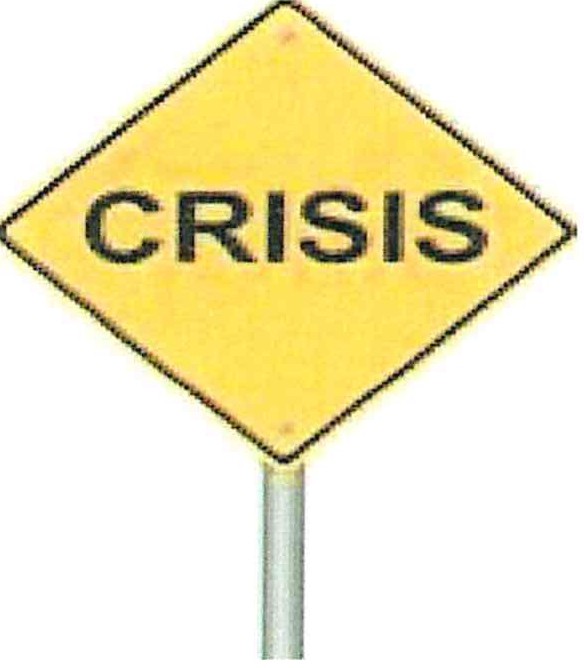 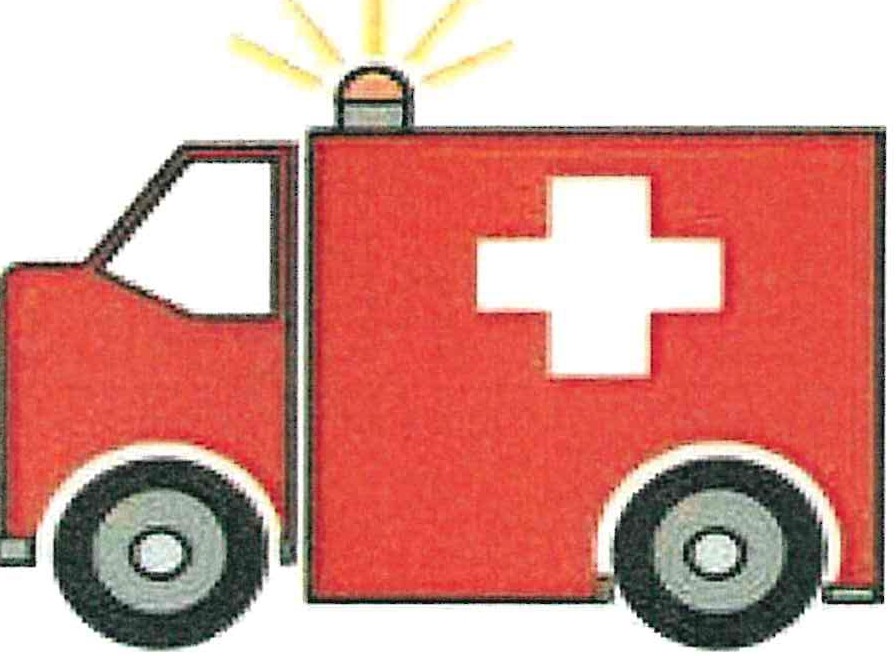 PROCEDURES AND RESPONSIBILITIESMr. Maurice Smith, Superintendent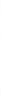 North Bolivar Consolidated School District Mr. Maurice Smith, Superintendent204 North Edwards Street Mound Bayou, MS 38762 (662) 339-3781July 23, 2020To: No I th Bolivar Consolidated School District EmployeesThe North Bolivar Consolidated School  District (NBCSD) is dedicated  to ensuring a safe environment is provided for our students and employees. Furth er, all employees are provided with a safe workplace and appropriate safety training. We are hereby officially implementing the safety programs outlined in this safety manual. This written program is directed by the Mississippi  Department of Education  and has been adopted by the NBCSD. This plan is compliant with National Incident Management System and Joint Incident Command recommendations.All employees are expected to comply with the minimum safety requirements outlined in this program . Administrators and Principals may de velop and implement additional detailed programs for their campuses as needed upon approval by the Superintendent. All employees are required to annually review the programs outlined in this policy manual. All employees shall review the manual as pa11 of their orientation. Once this review is comp leted, employees will fill out and sign a copy of the Employee Review and Compliance Certification Form.Safety is an important and integral element in each of our duties and is considered the single most important aspect of anything we do. It is the goal of the NBCSD to provide a safe and healthy environment for all stud ent s, emp loyees, parents and visitors. Thank you for your cooperation and support in these efforts.Si nc erely,Mr. Maurice Smith, SuperintendentTABLE OF CONTENTSNorth Bolivar Consolidated SchoolsSCHOOL CRISIS RESPONSE PLANThe Three S's of a CrisisBest Practices for School Crisis Preparedness Planning Partnerships with Local Emergency Response Emergency Staff Telephone NumbersCommunity Emergency Numbers Washington County Emergency Contacts Important Emergency NumbersGreenville Public School District Phone Numbers Responsibilities of Personnel During and After Emergency General Crisis ProceduresCrisis Communication School Chain of Command Crisis Chain of CommandStaff Crisis/Emergency Numbers Emergency/Crisis Notification Signals Crime Scene Management Abduction/Student Runaway Plan Accident/Serious Injury/IllnessAfter Hours Emergency ProceduresAltercation: Violence Between Two or More Individuals Assault of a StudentBomb ThreatBomb Threat Call Procedures/Form Building CollapseBuilding Evacuation Plan Evacuation LocationBus Accident ProceduresCaring for Special Needs StudentsIndividuals Requiring Special Assistance During Emergency Form Child Abuse/NeglectReporting Child Abuse/Neglect Procedures Confrontation with Person with a Weapon Death of Student/Staff Member at School Death Outside of SchoolEarthquakeEmergency Release of StudentsEmergency Team at Reunification Site Form	-	Crisis Site Student Release Form567-89-1011121314-1617-2122232324252527-28293031323334-3536-37383940414243444546-474849-5152535455Form -Form	- Explosion Fallen Aircraft FireSite Status Report/Missing and Injuries	56Parental Permission Emergency Release List	57585960Hazardous Material Incident HostageIntruderMedia Staging Area Medical Emergency Natural Gas EmergencyNuclear Warning Procedures Public Assembly Emergency Plan Severe WeatherVisitors in the Schools61-626364-6566676869707172-73SCHOOL/COMMUNITY RESPONSE PLANStatement of Purpose/Incident Command Agency ResponsibilitiesSchool OfficialsPrimary Law Enforcement Agency Local Fire DepartmentMississippi Highway Patrol Mutual Aid Police Department Ambulance Service Emergency ManagementAmerican Red Cross/Salvation Army Mental HealthConcept of OperationsMedia, Family Assembly, Witness Handling Emergency Road ClearanceCommand Post Media Assembly AreaFamily Reunification Area Student Vehicles on Campus Road Blocks and Traffic Control Incident OccursCommunications AnnexDistrict Incident Command Flow Chart School Incident Command Flow Chart Maps and AttachmentsOff Campus Relocation Area Evacuation Plans7478-8485-9293949596North Bolivar Consolidated Schools 2019-2020 CRISIS MANAGEMENT PLANTHE THREE S's of a CRISIS SECURE	Activate the Crisis Management PlanSecure the safety and well-being of your students and staff.Secure your building or faculty.SEEK HELPCall 911 for emergency assistance in life-threatening situations.Call your School Resource Officer and Superintendent to inform and receive assistance/direction.STAY IN CONTROLCommunicate your campus crisis plan to all appropriate parties.Coordinate your plan for responding to media, interested parties.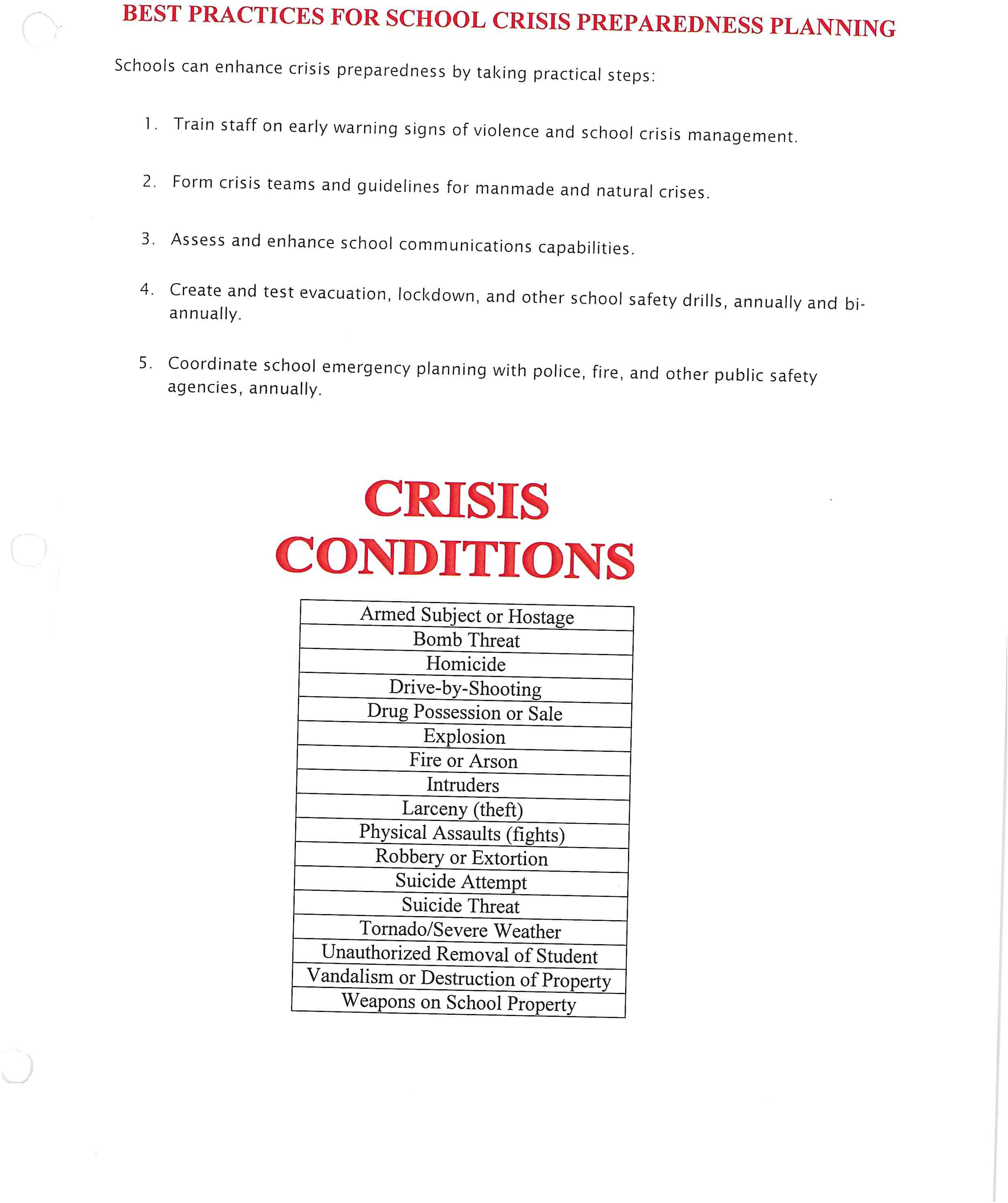 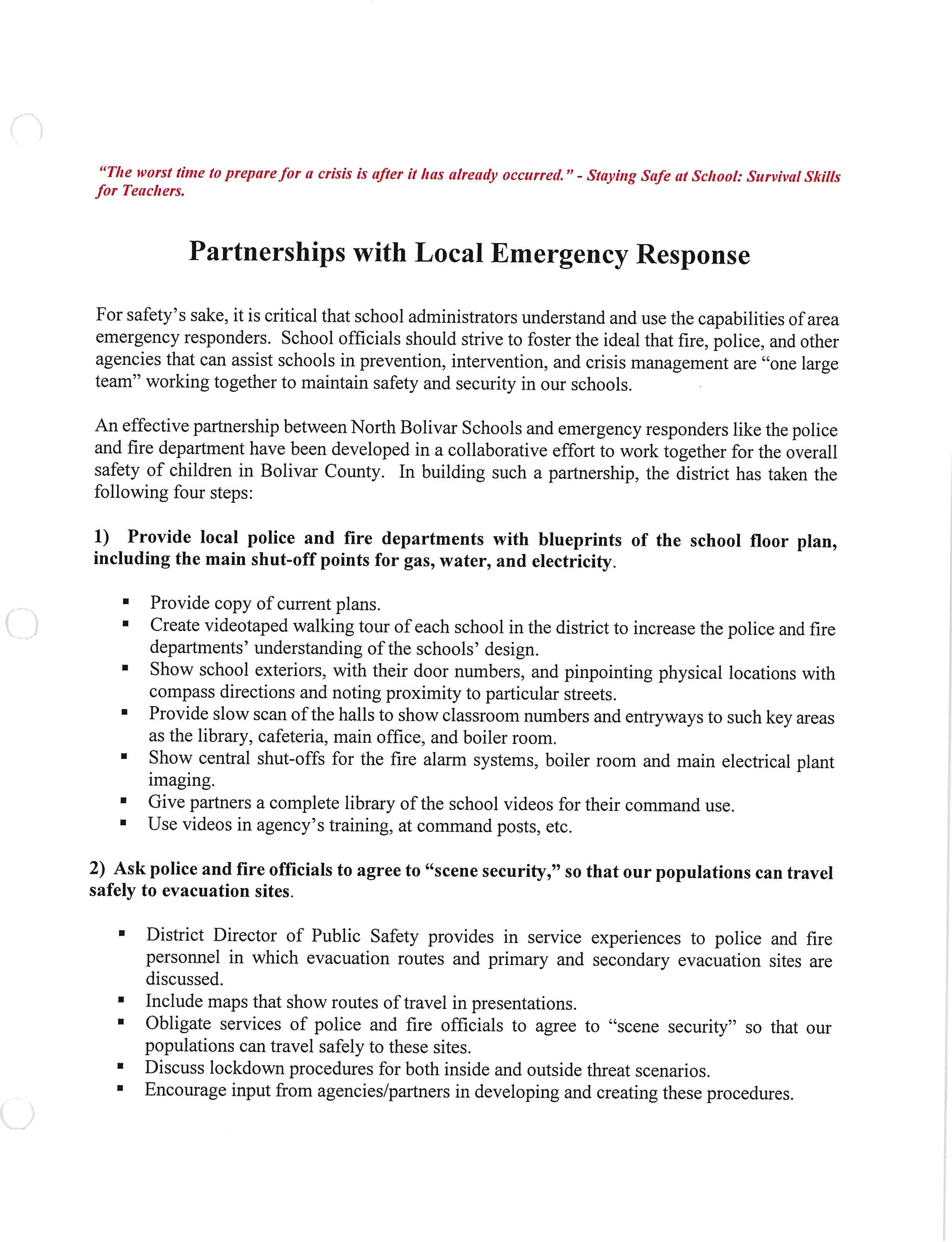 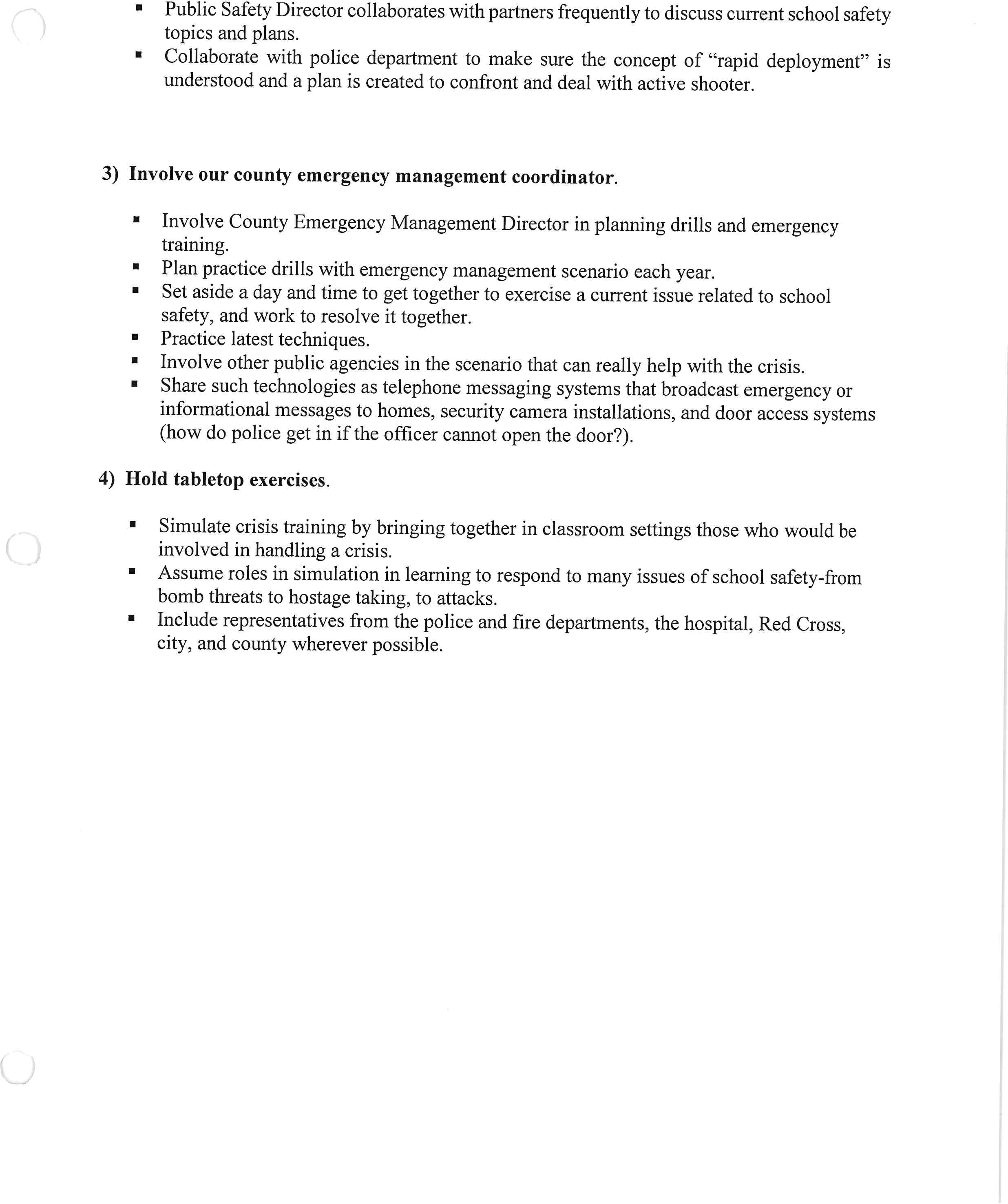 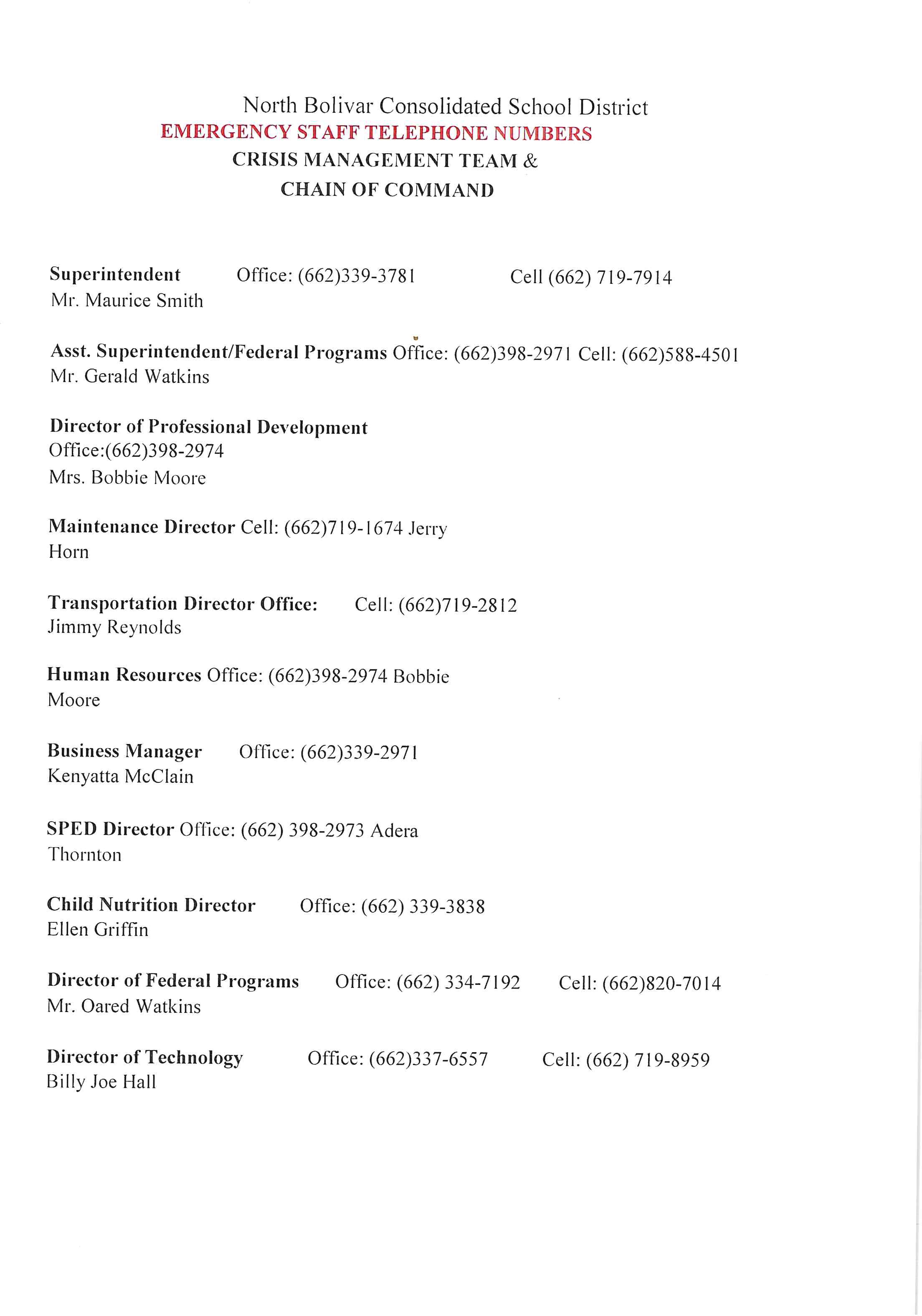 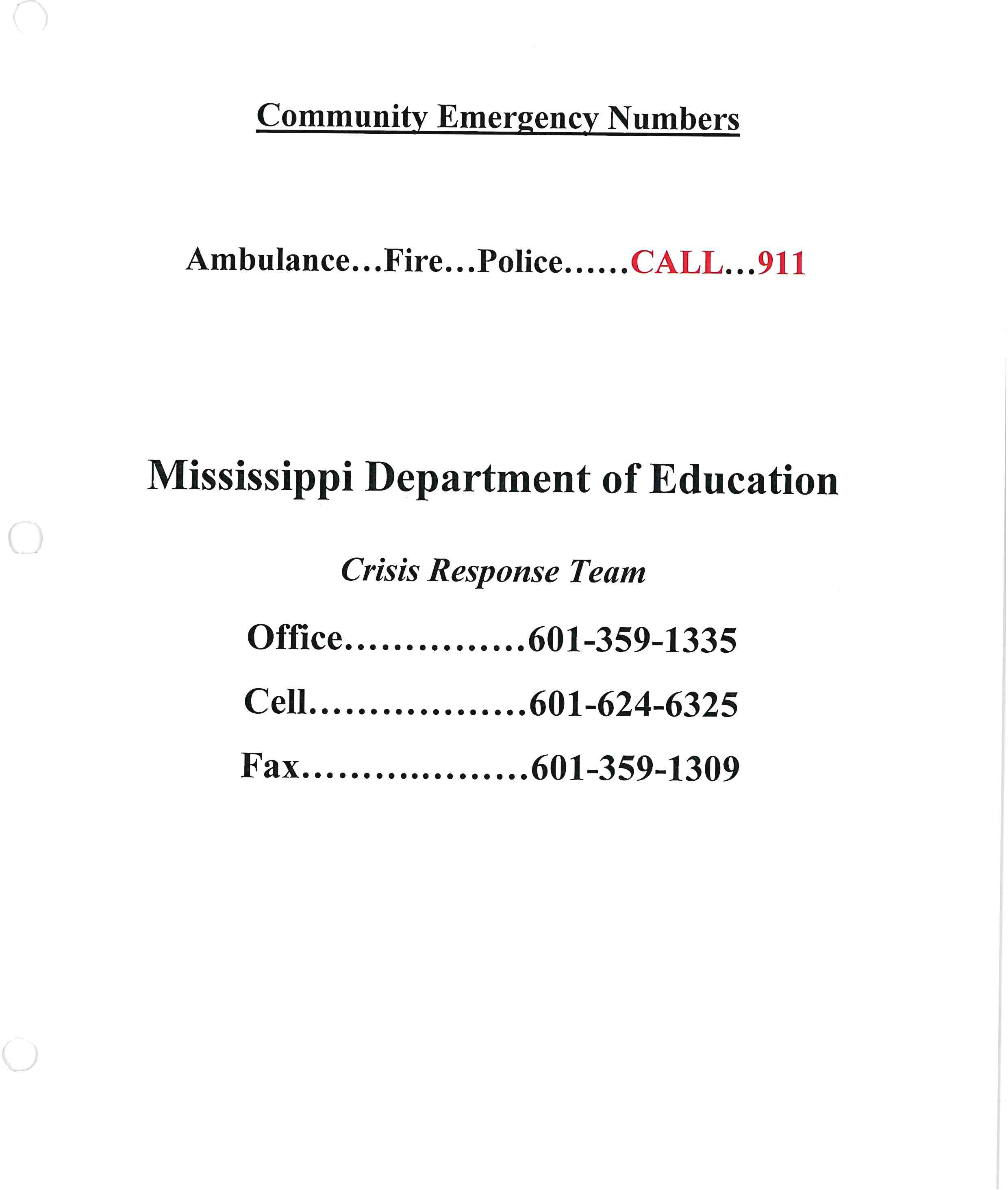 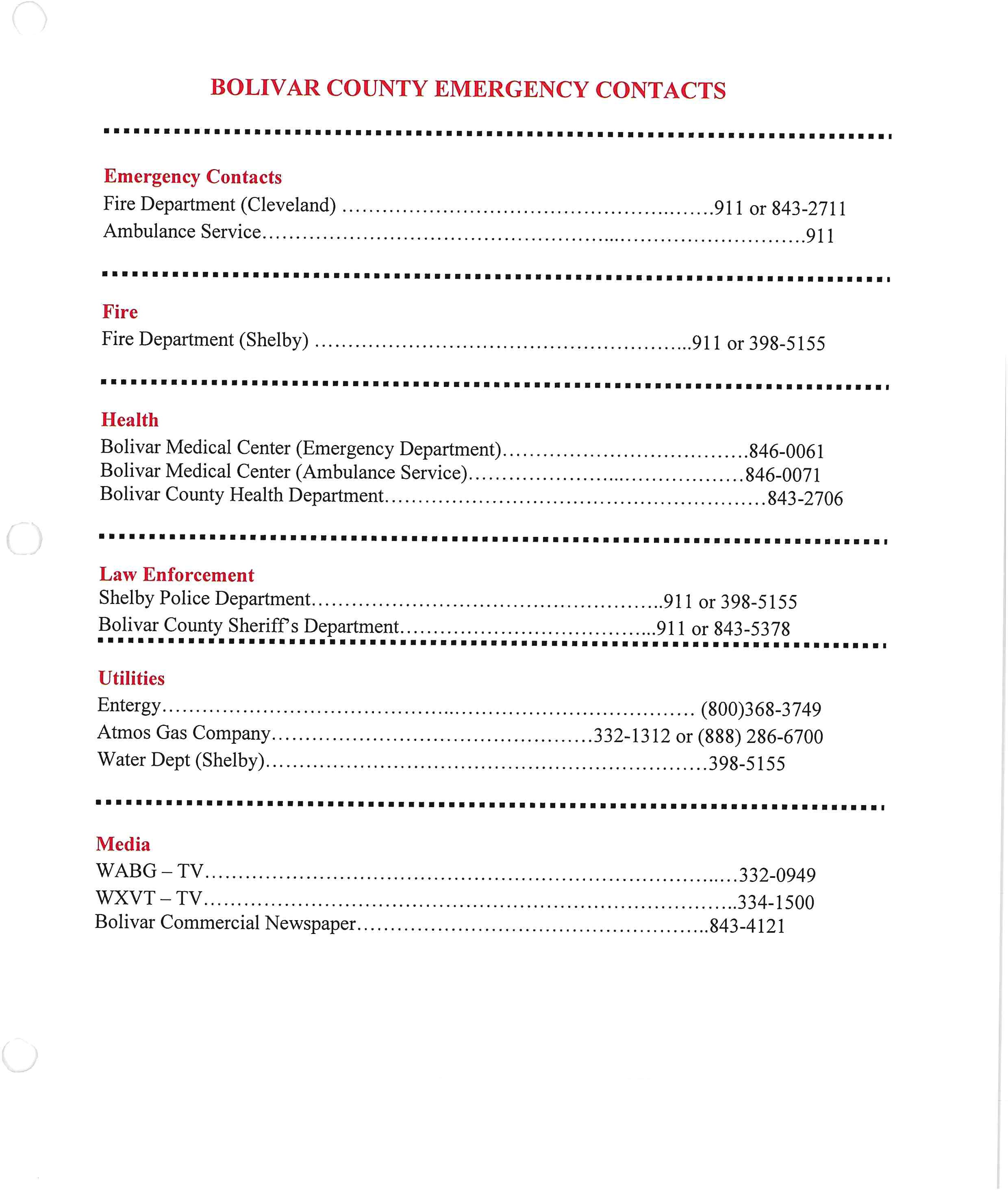 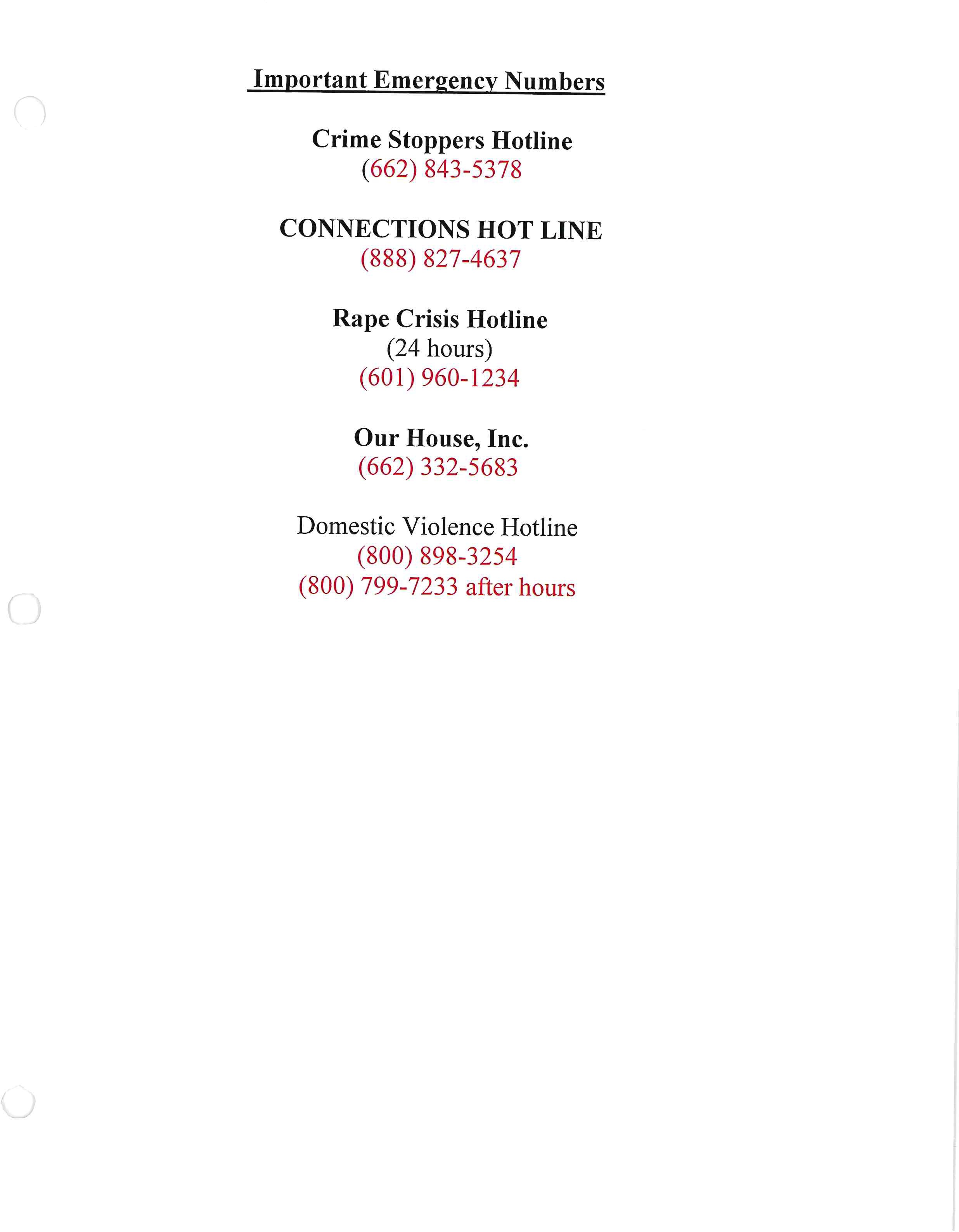 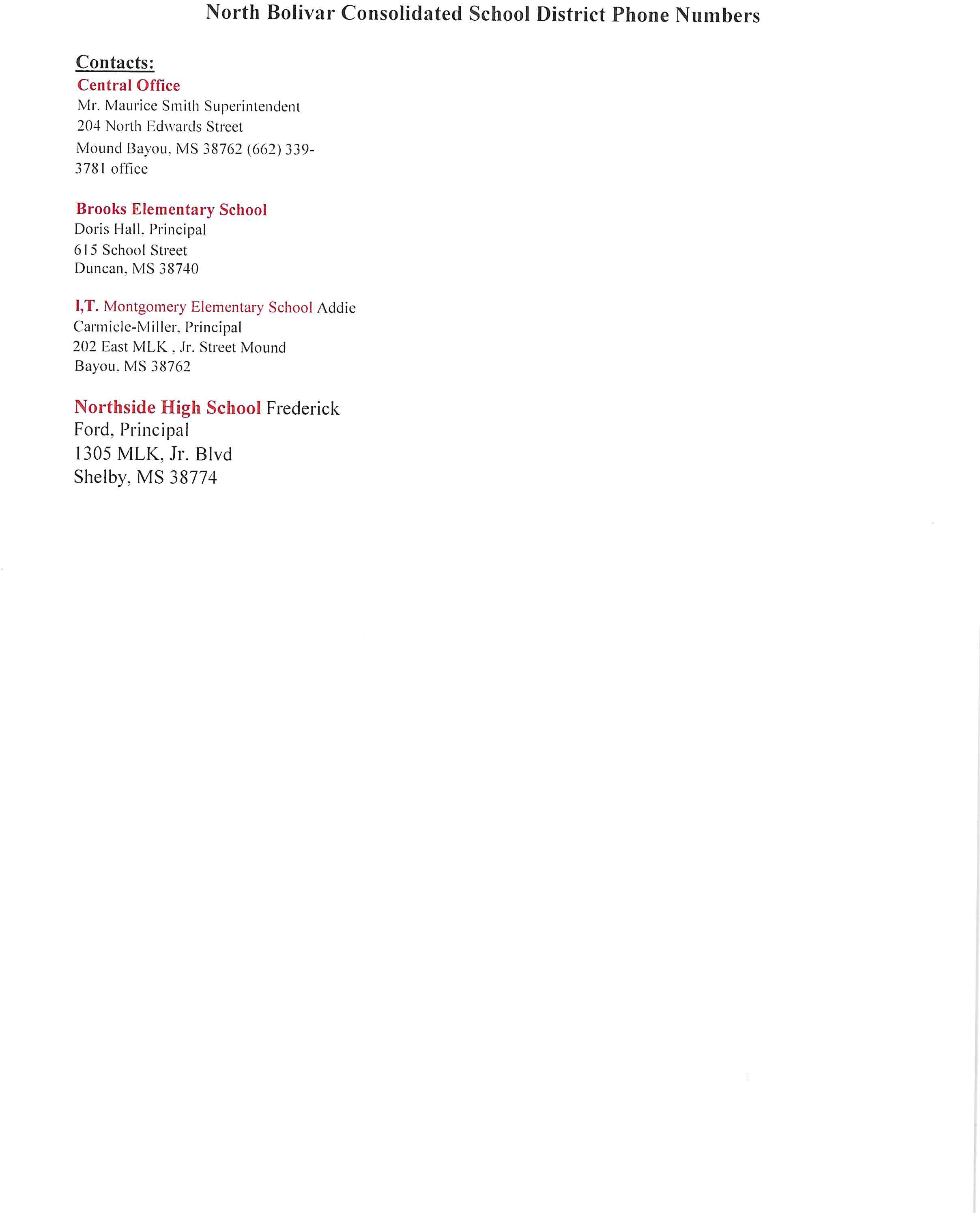 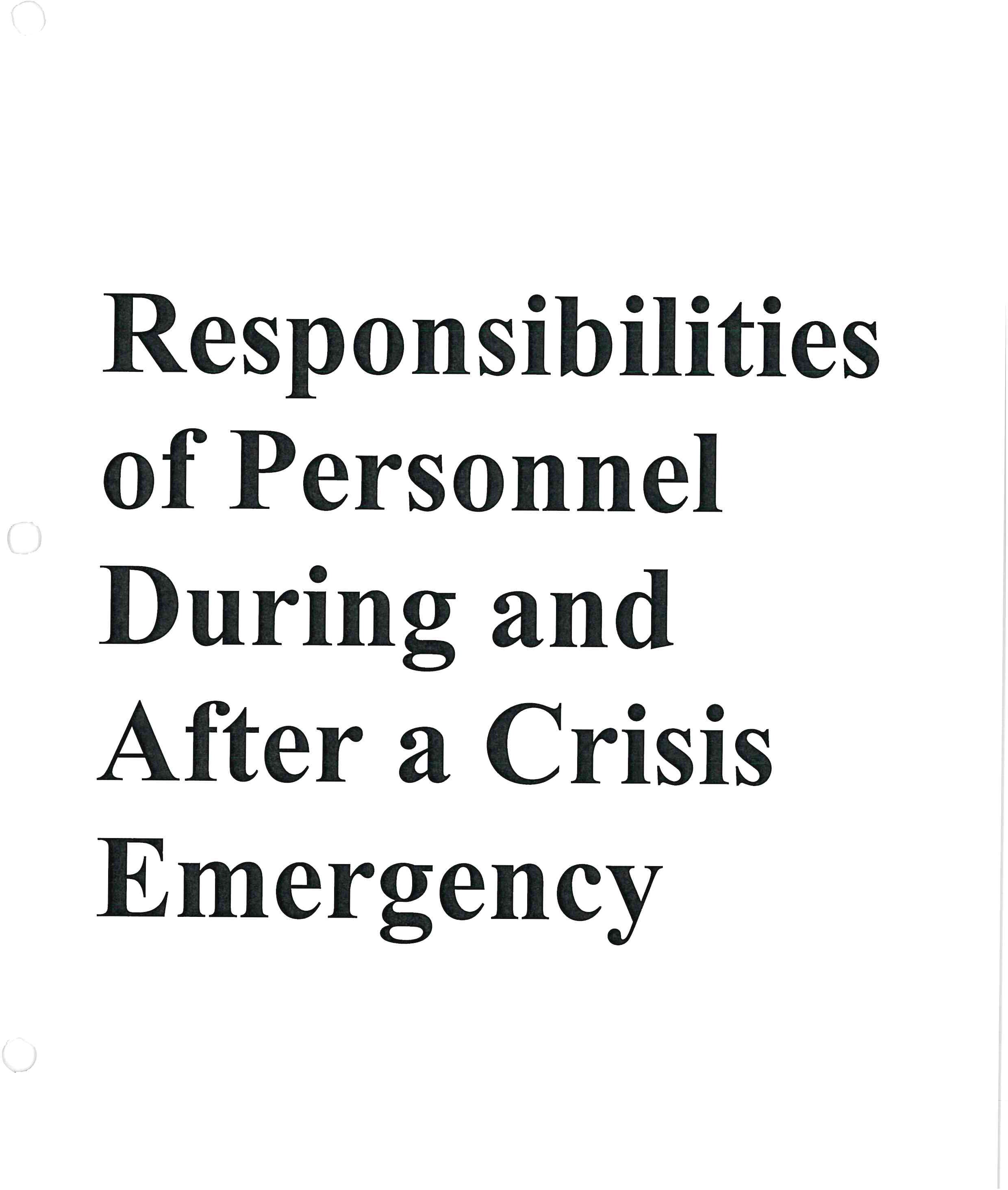 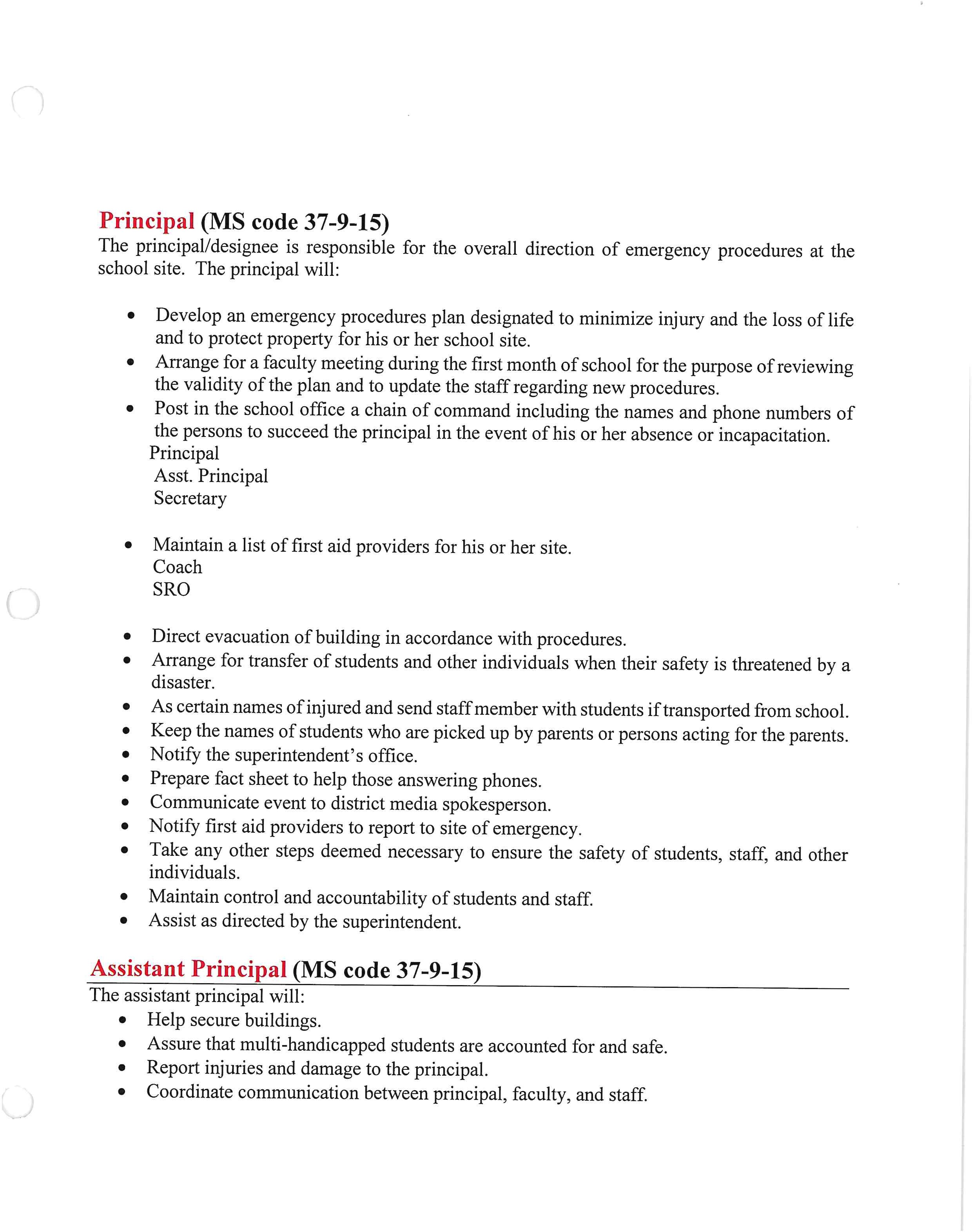 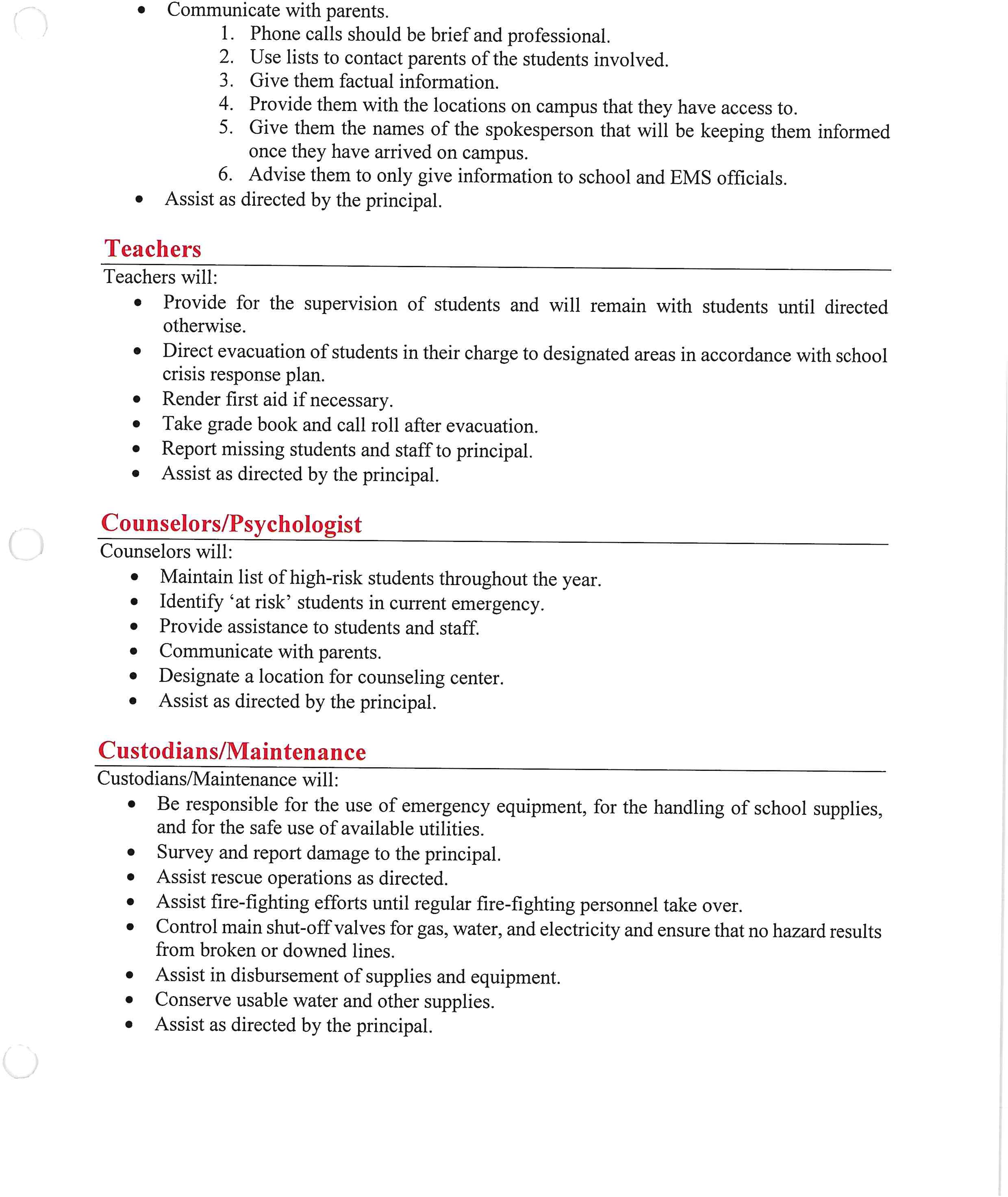 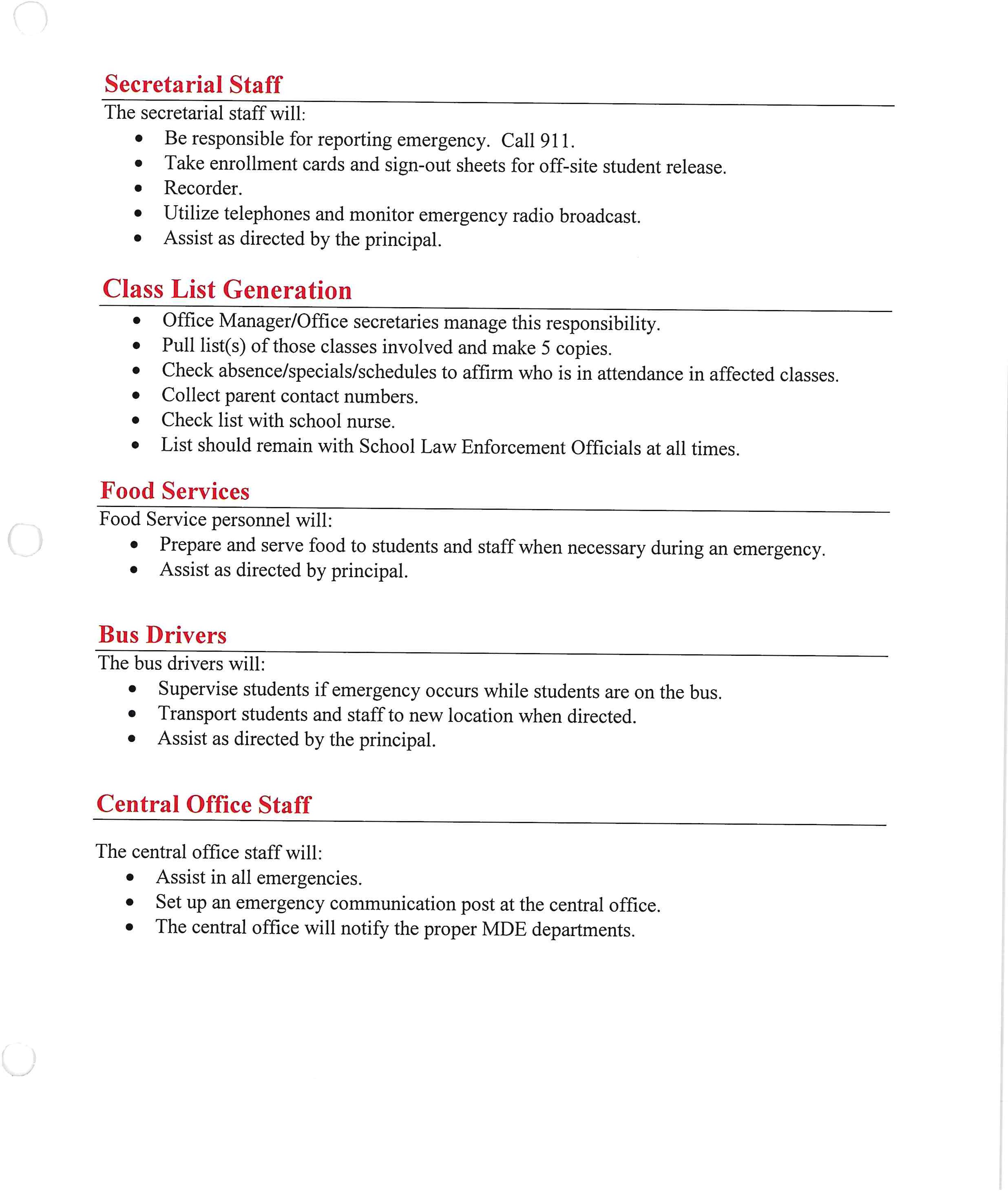 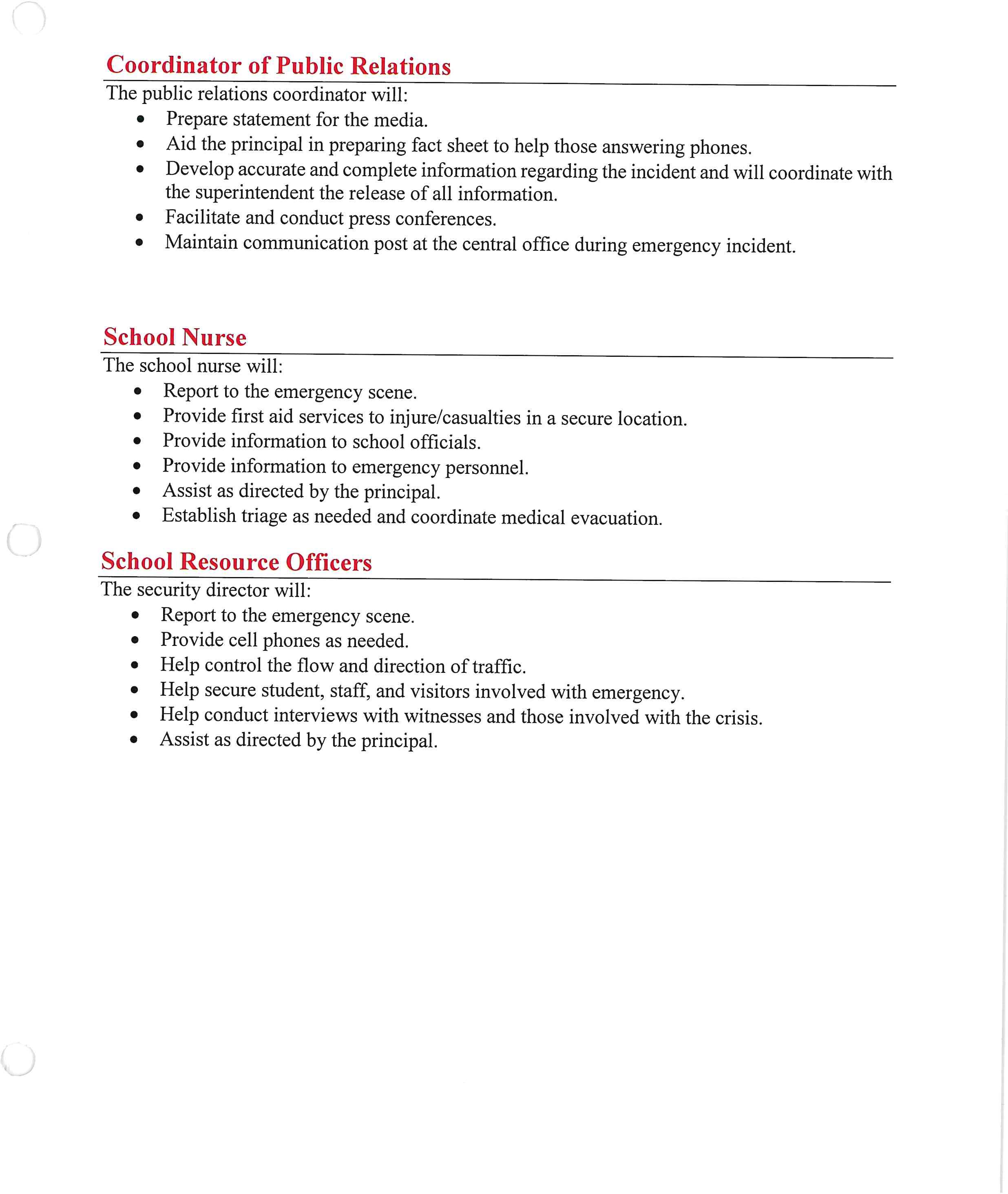 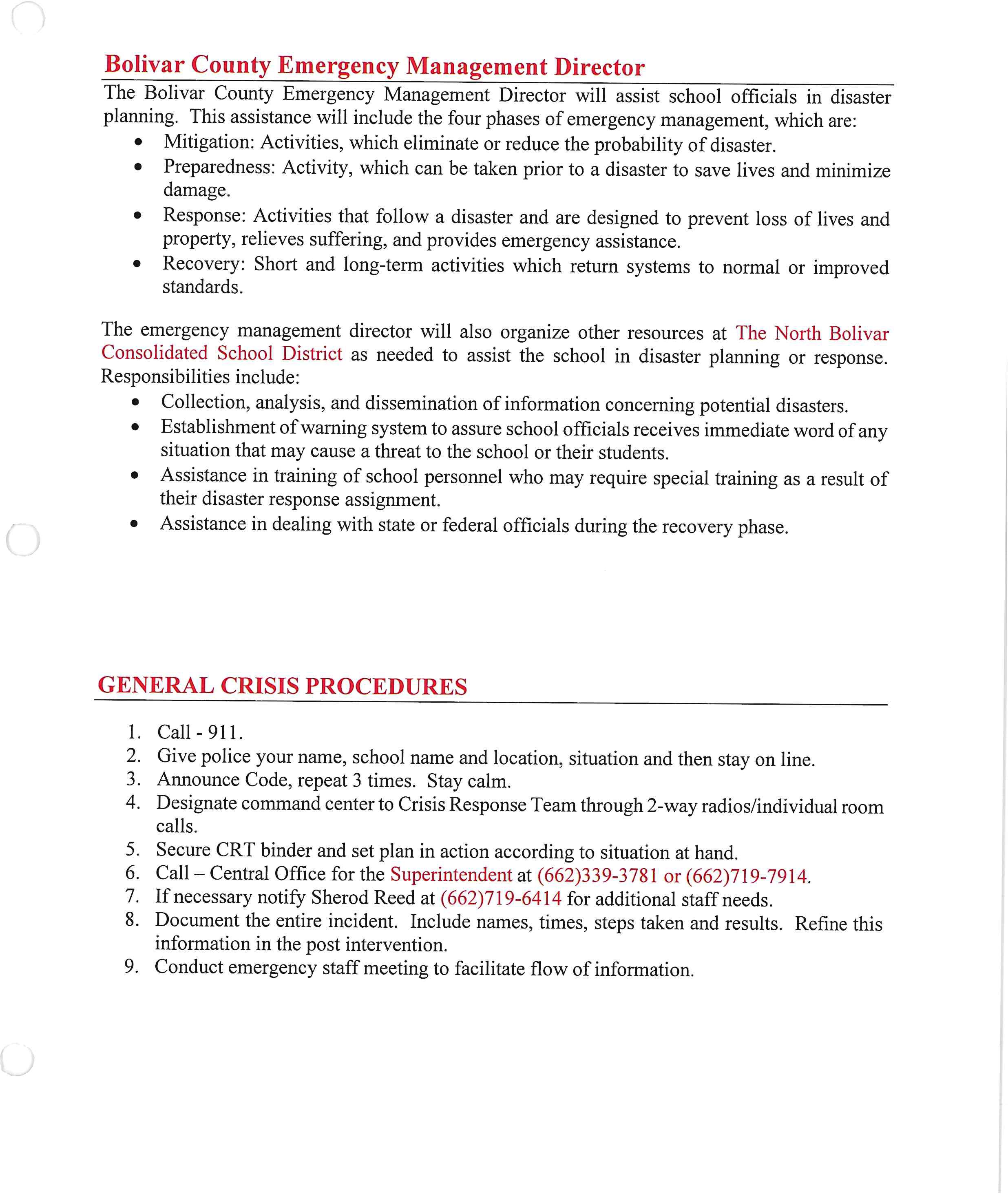 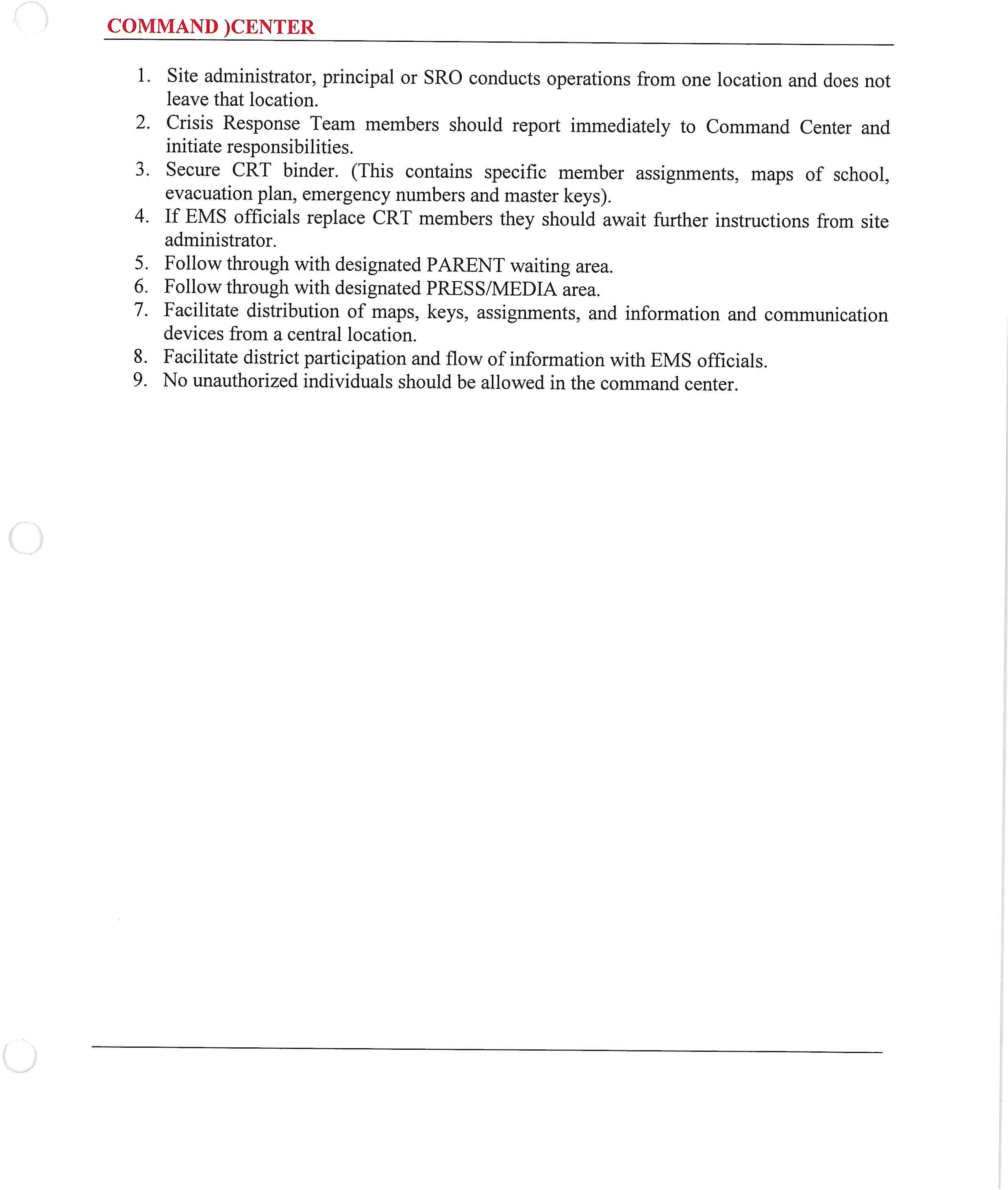 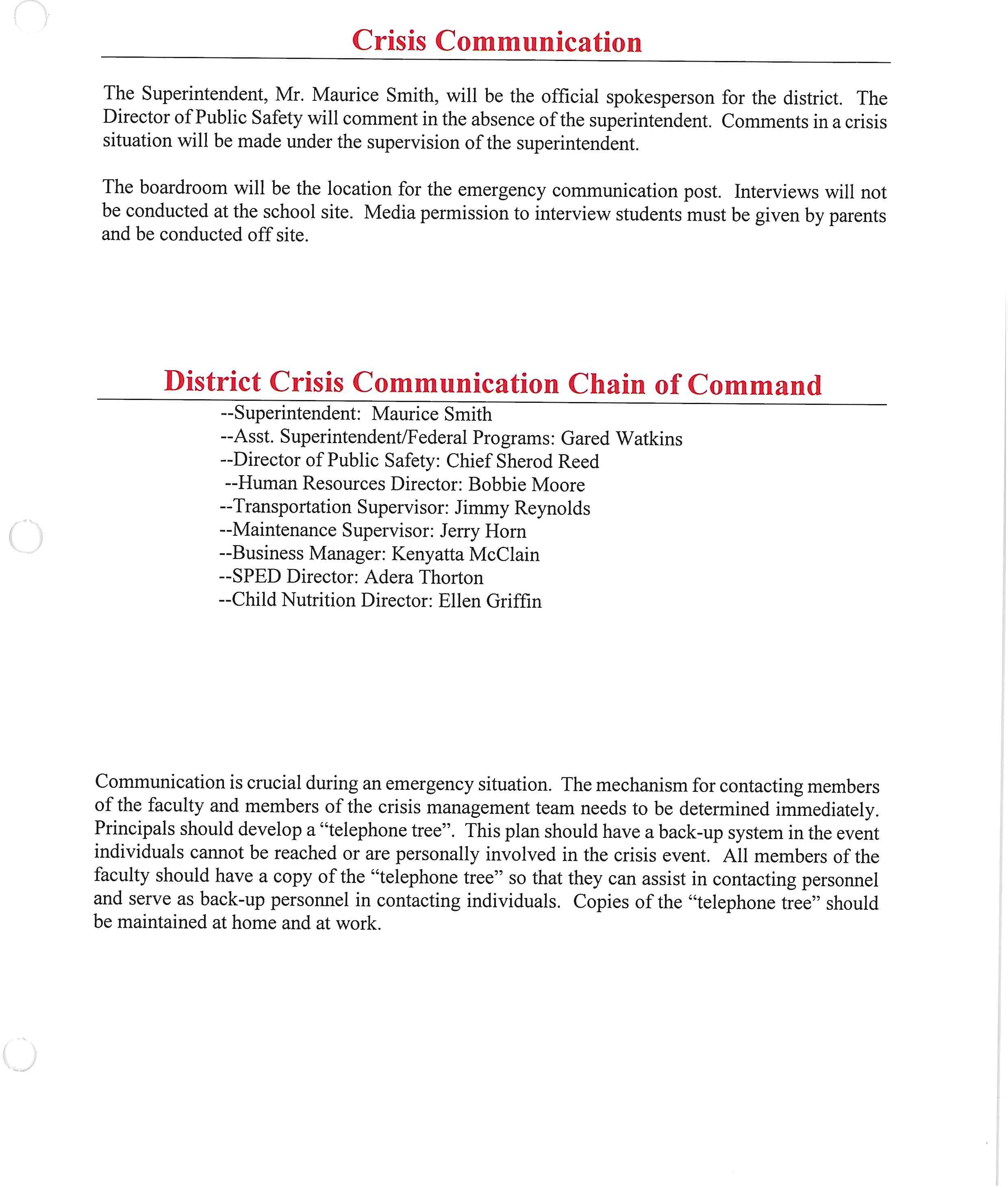 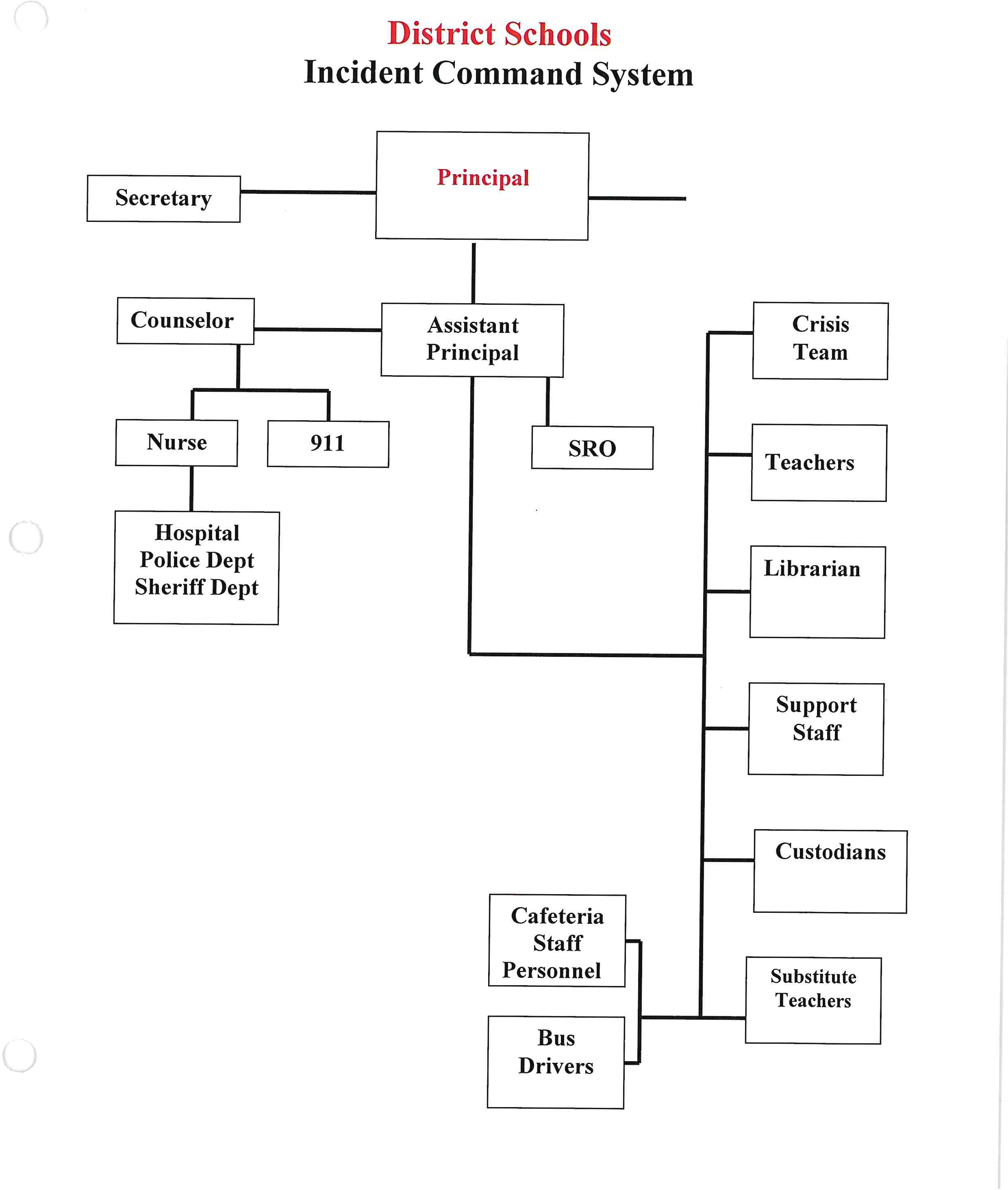 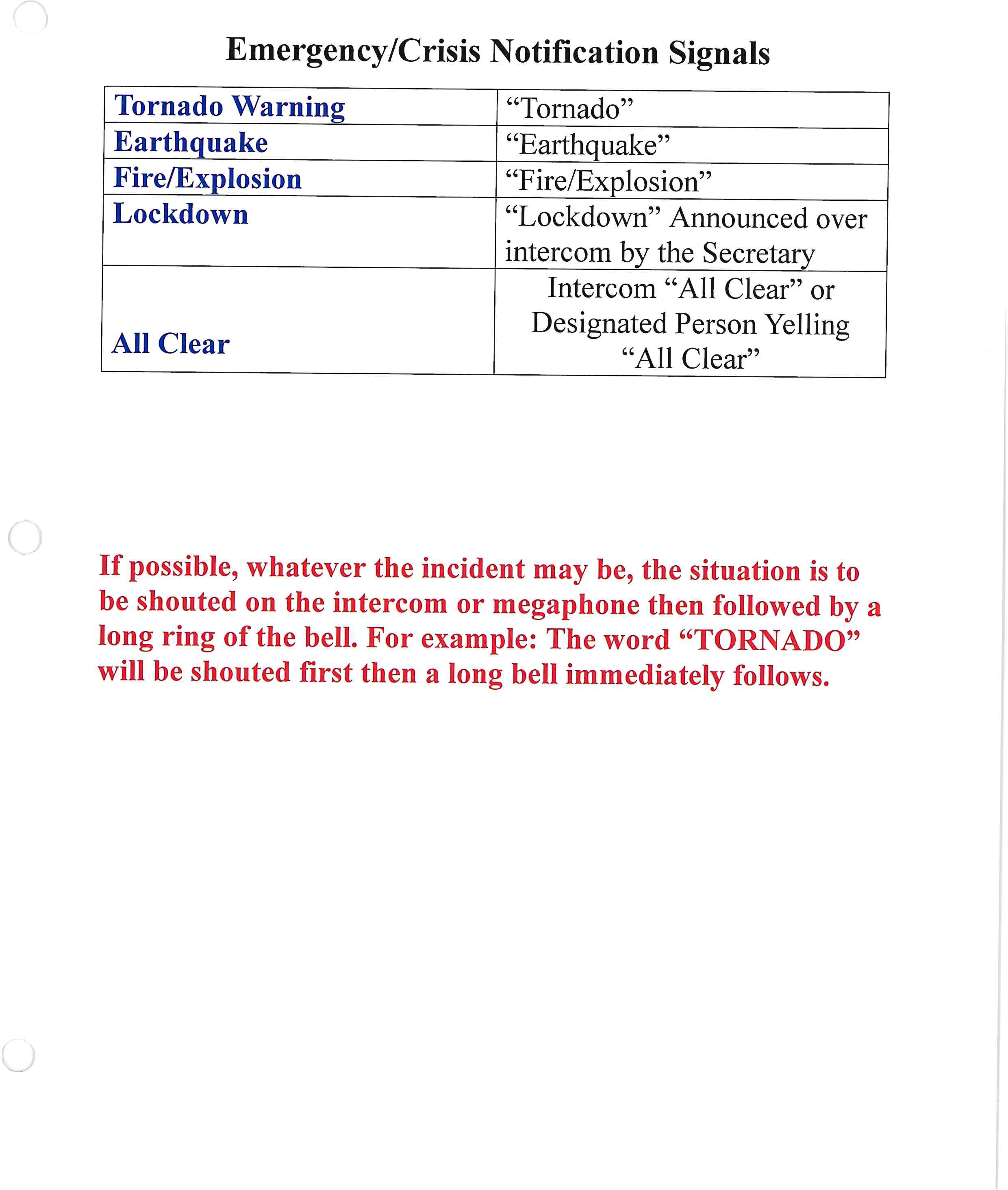 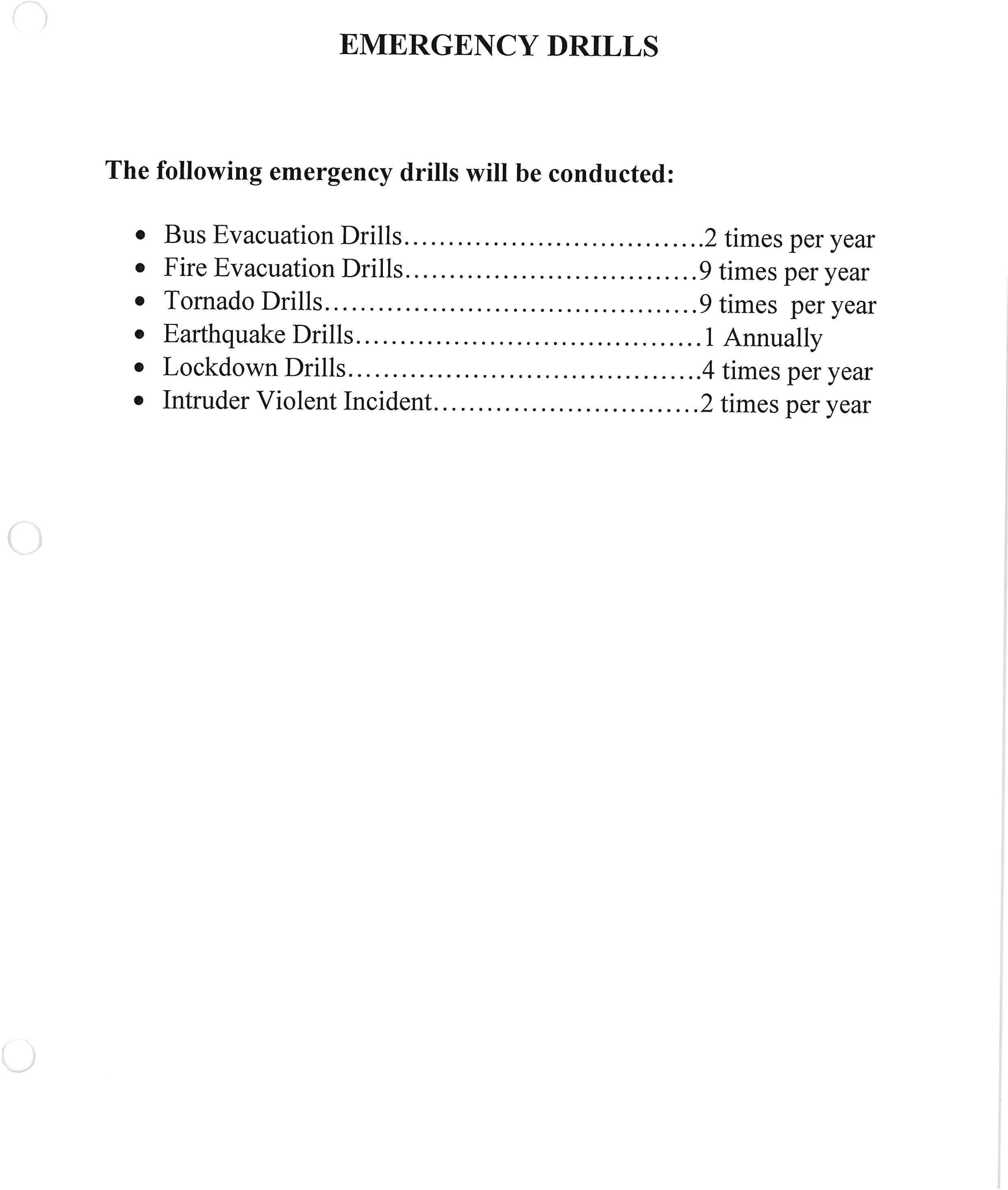 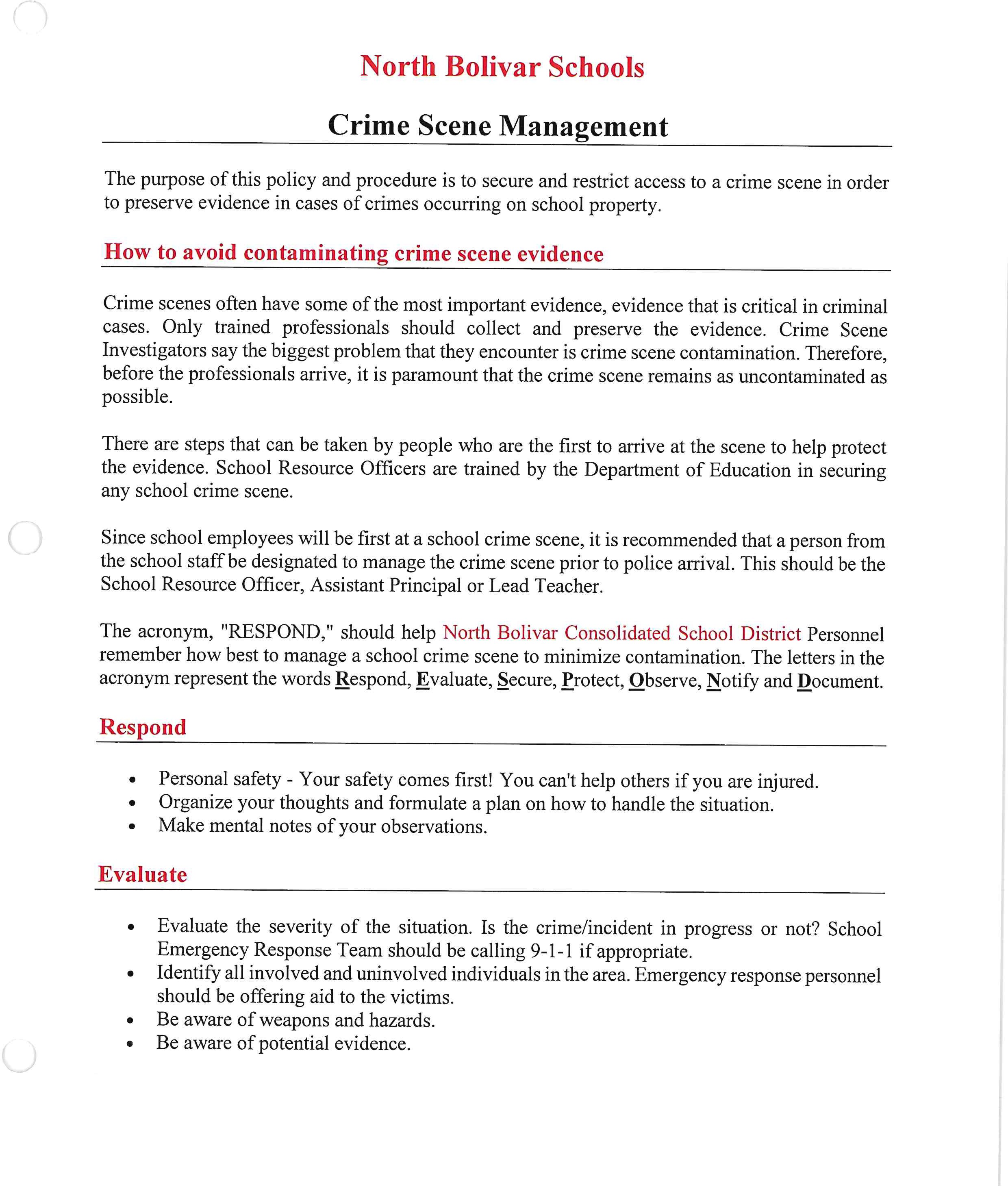 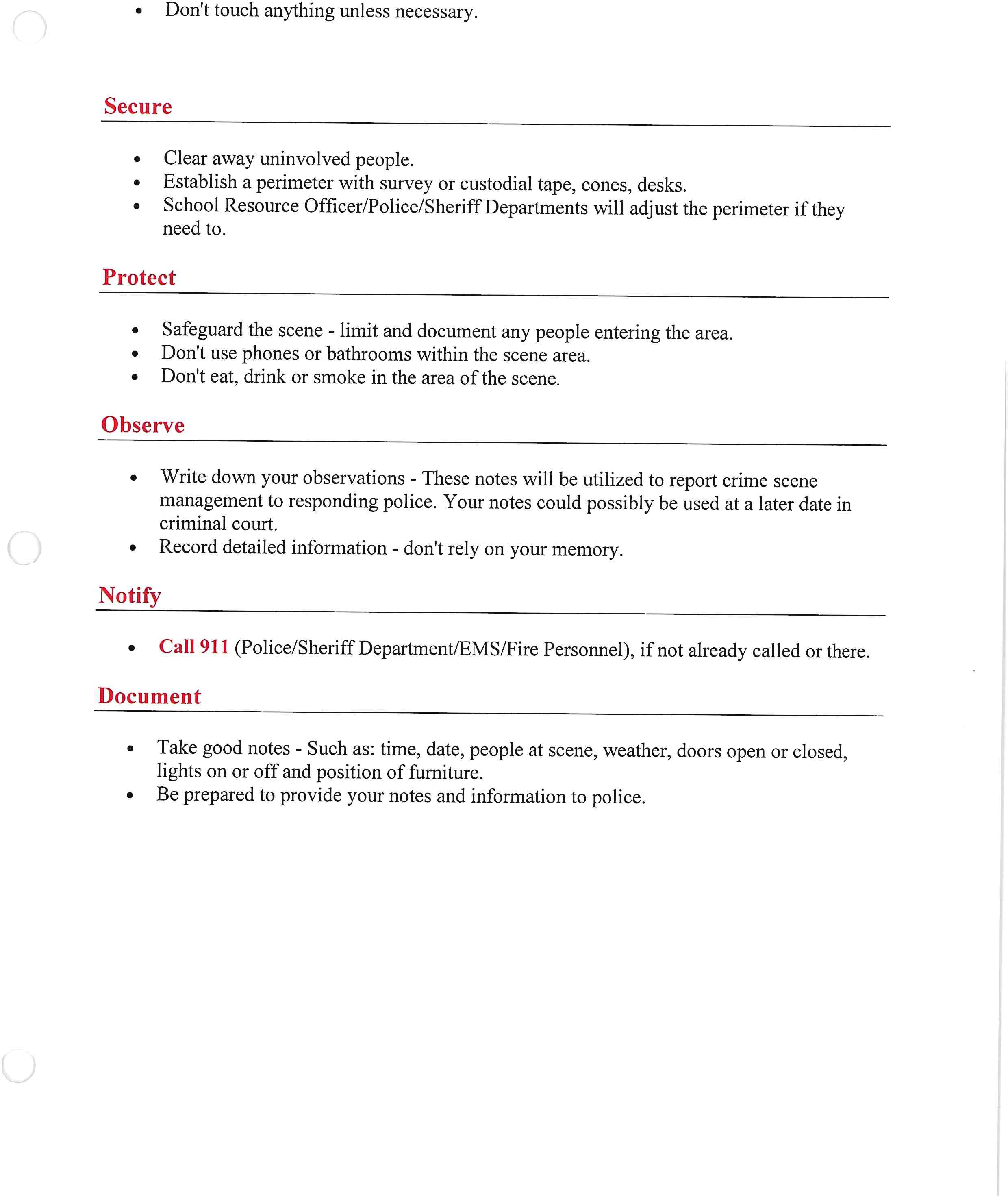 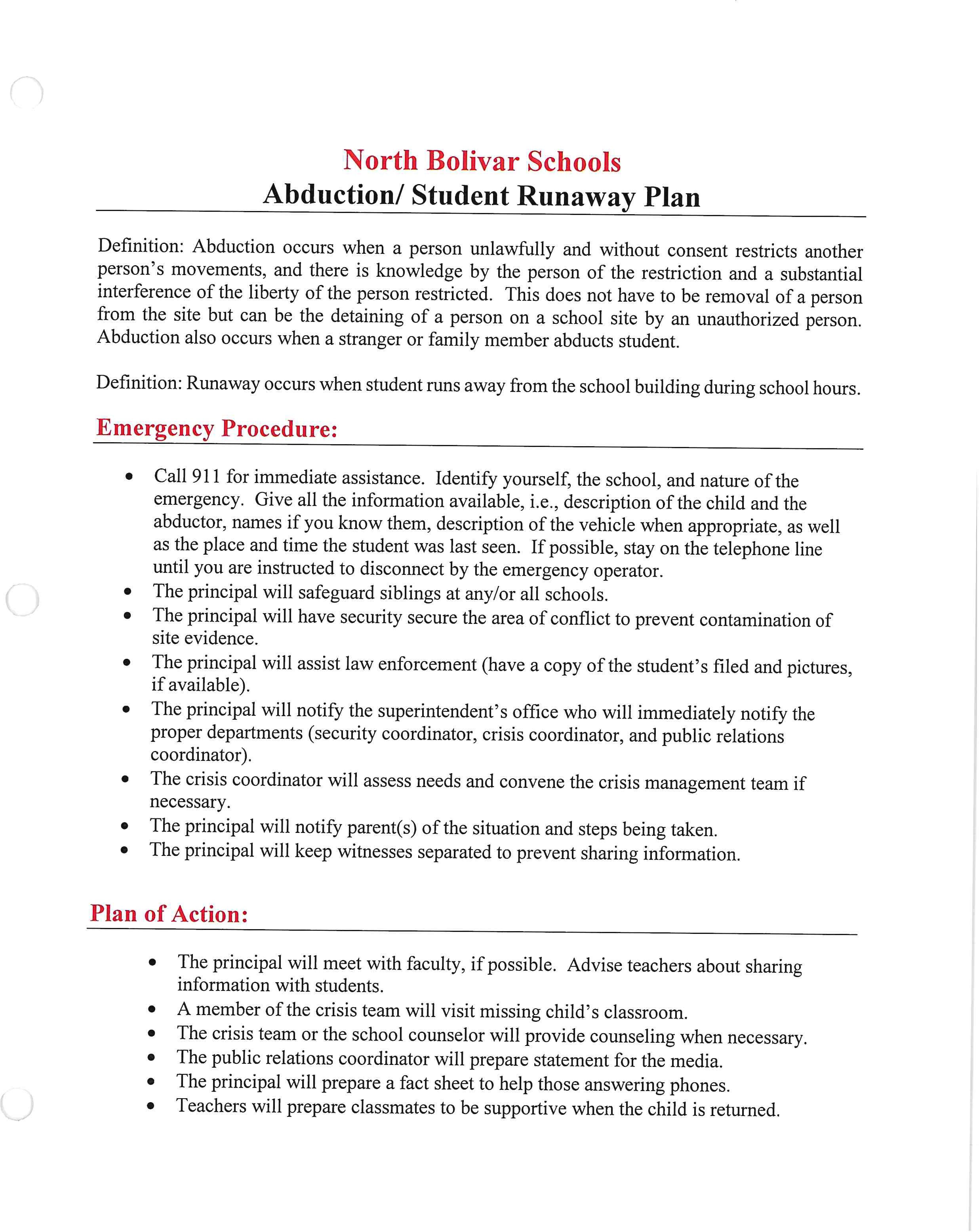 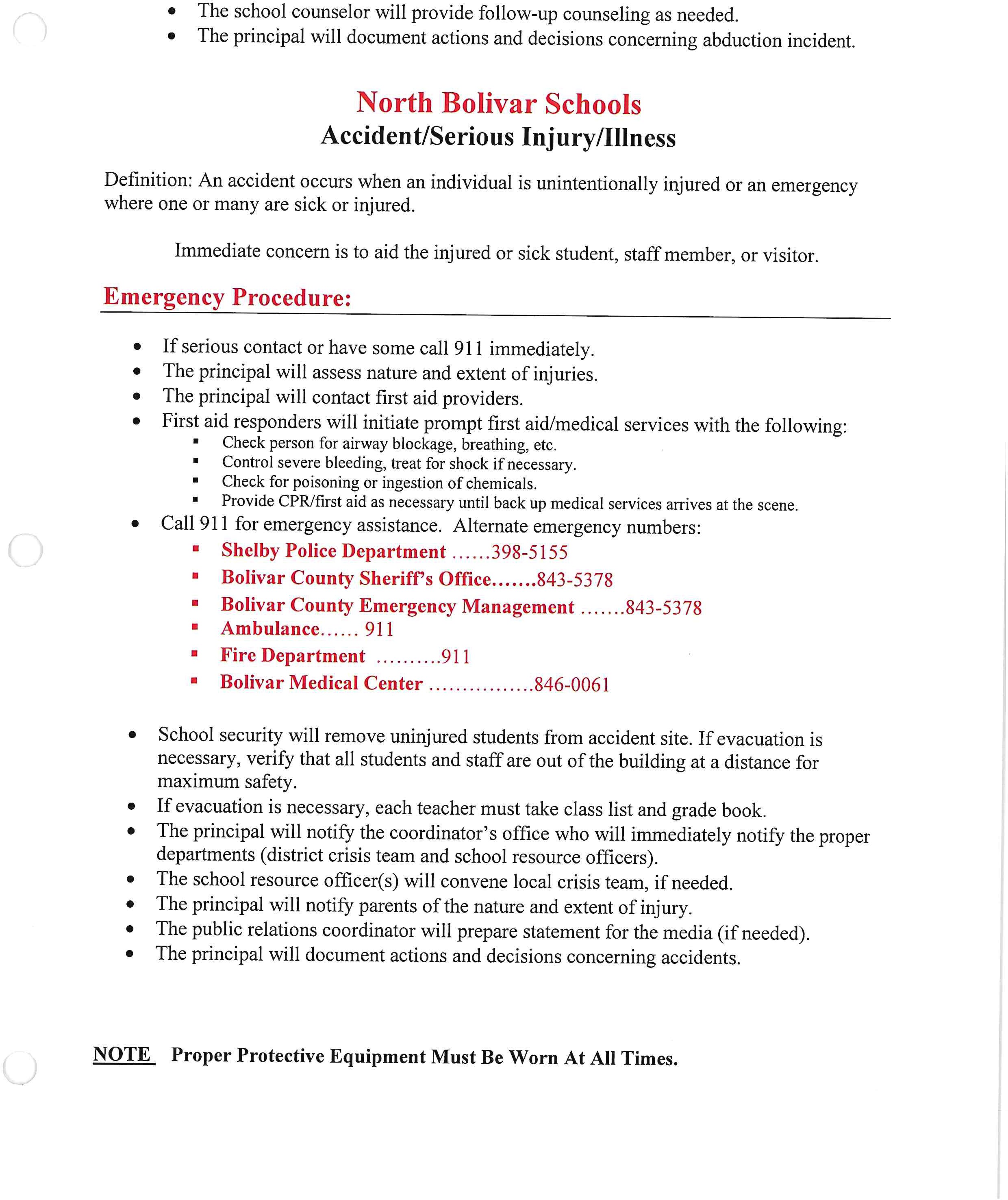 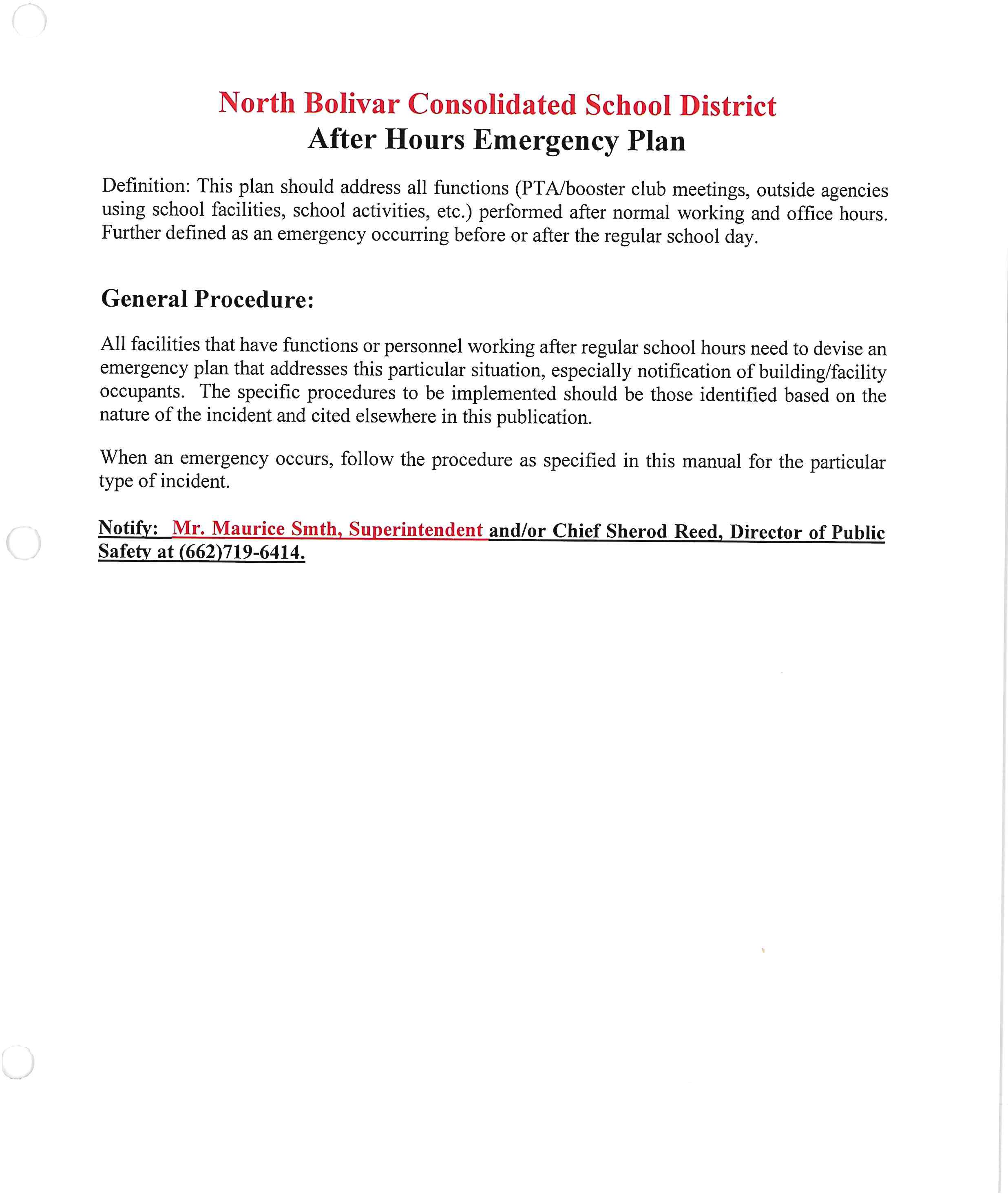 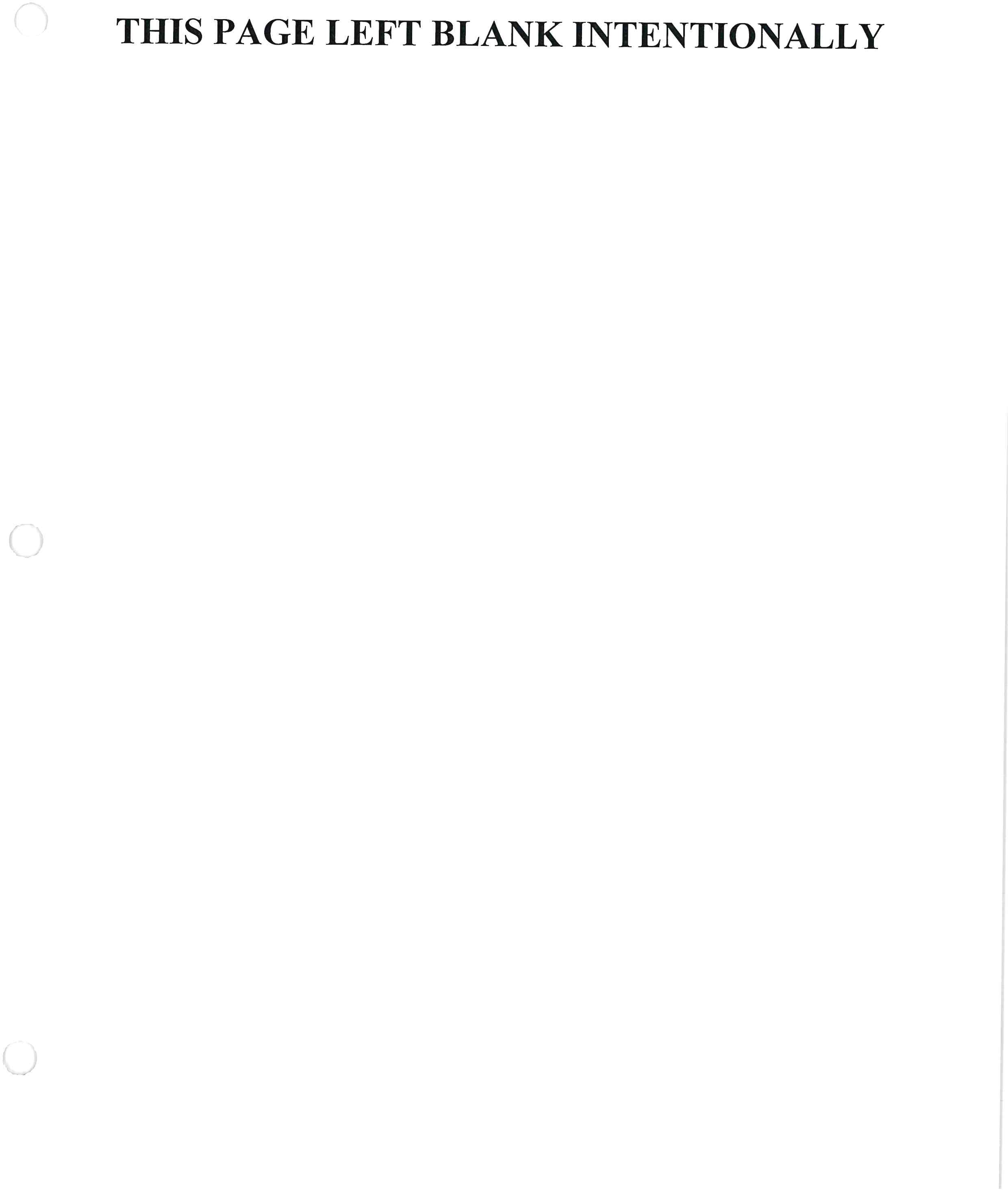 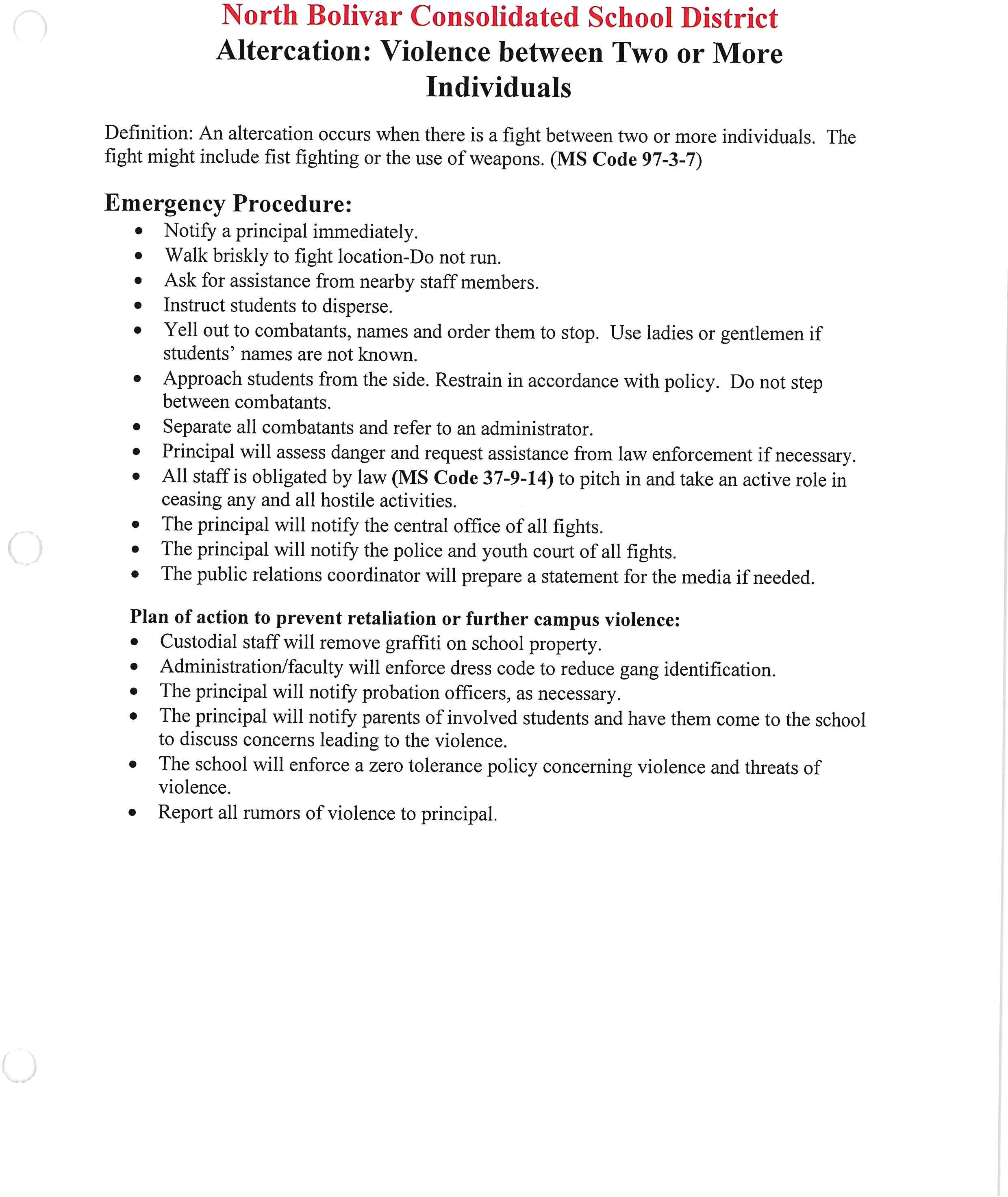 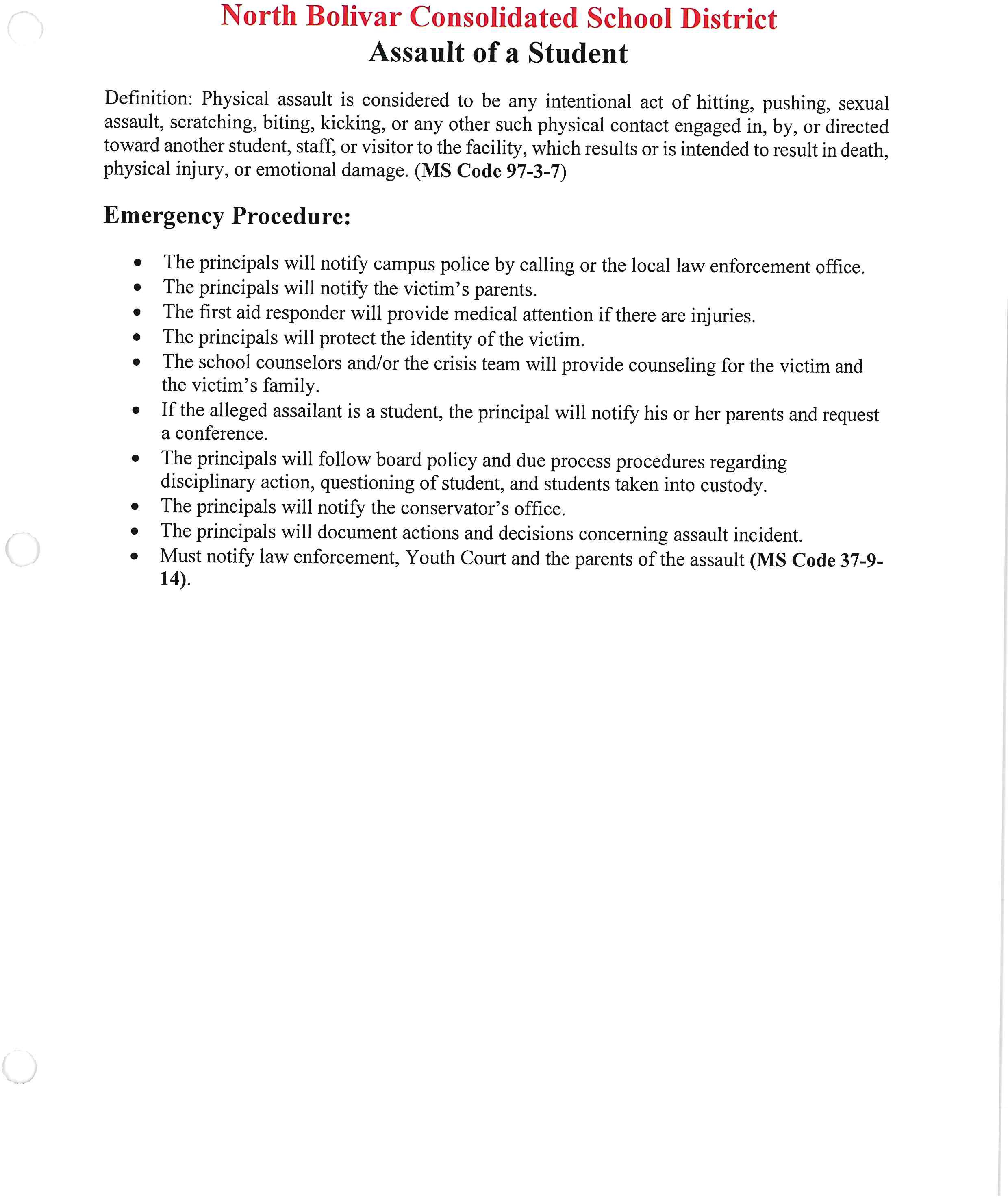 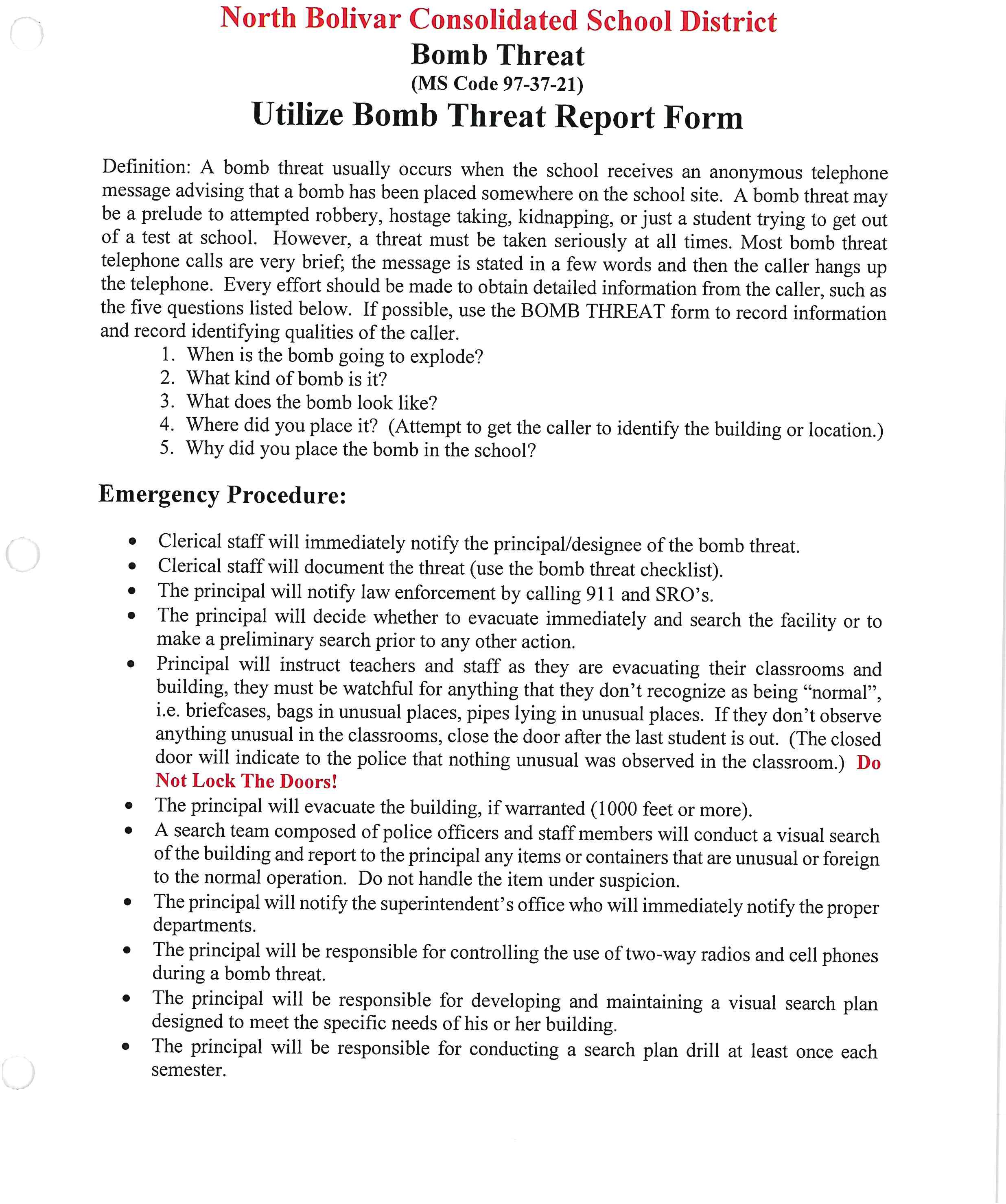 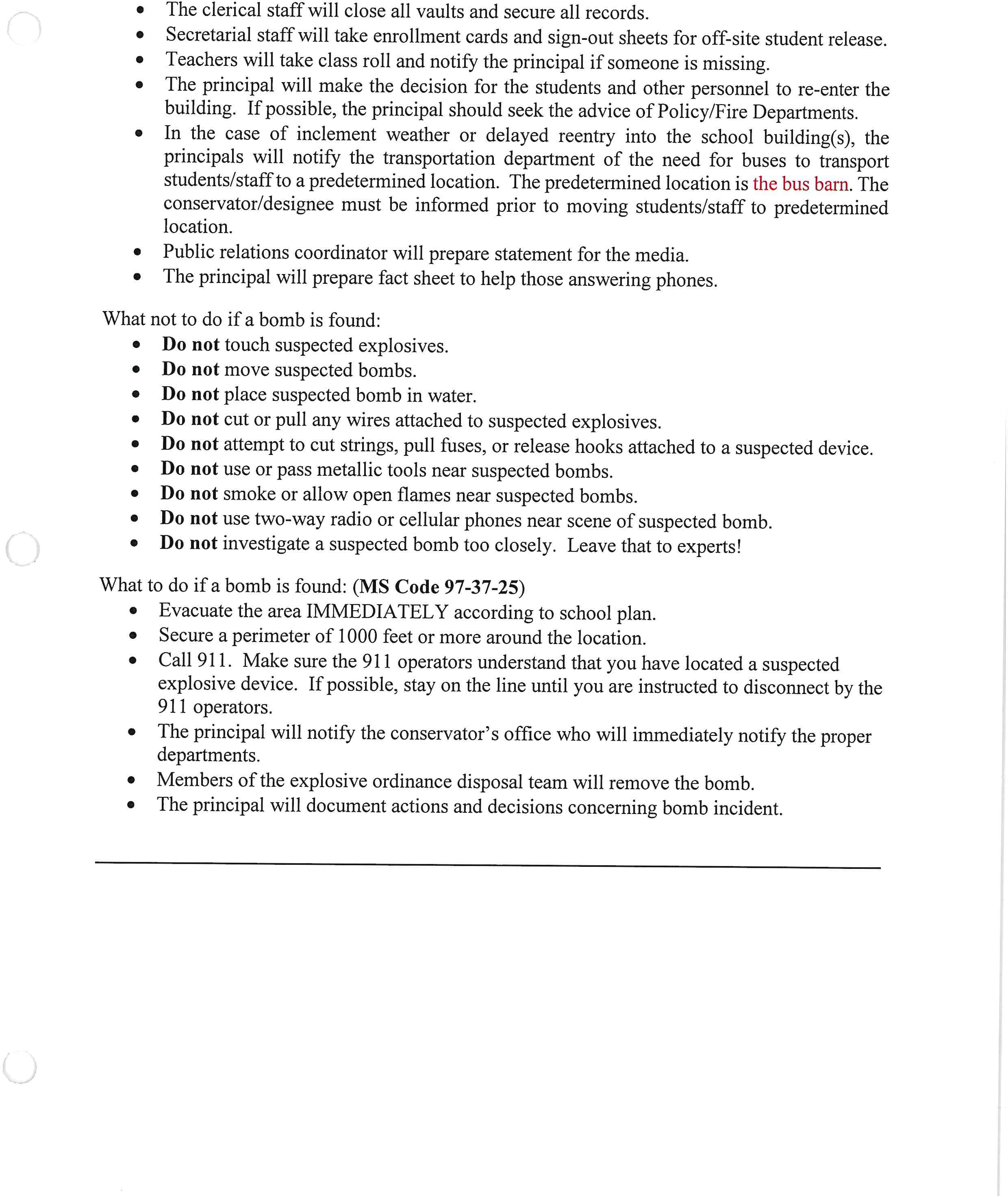 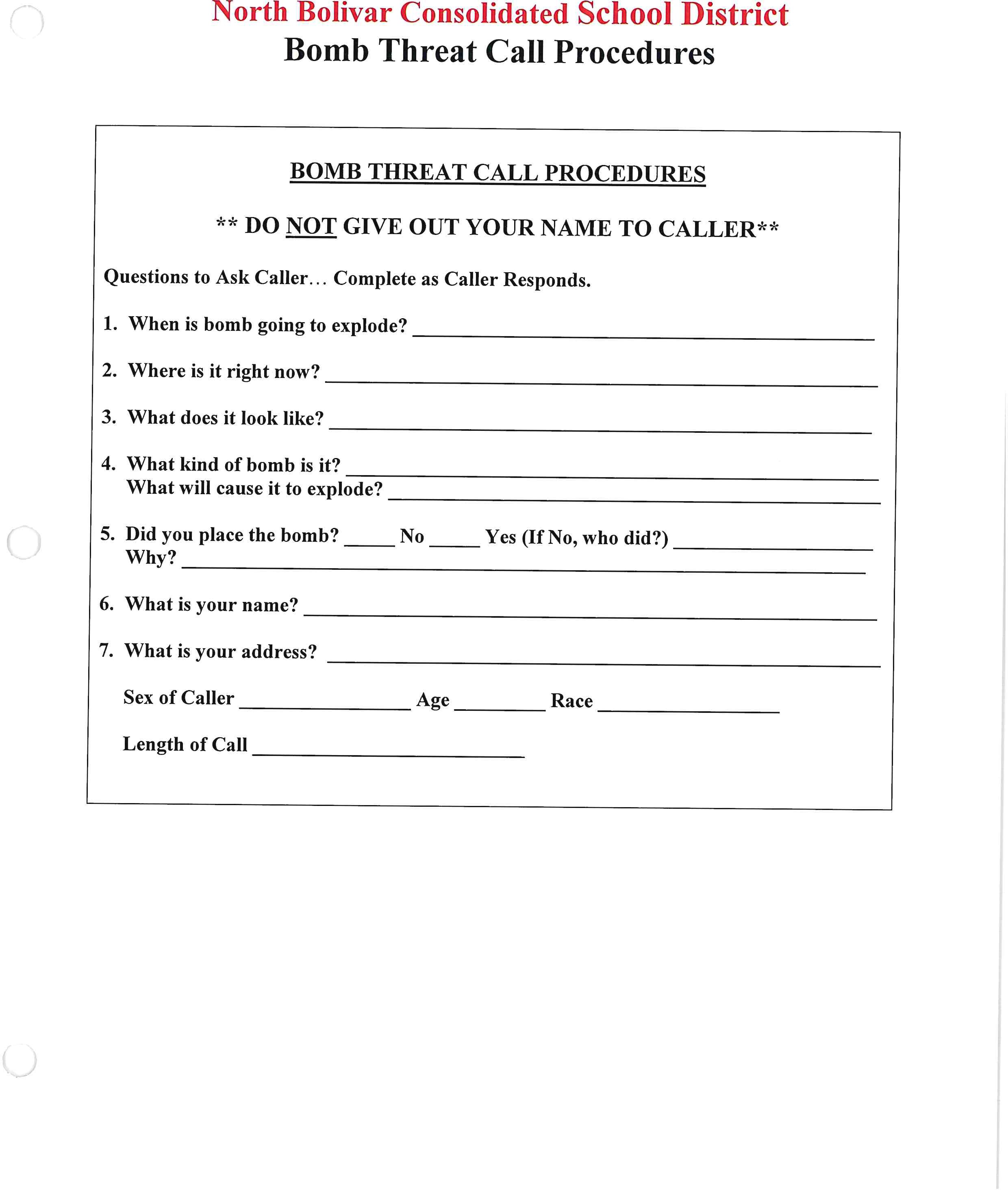 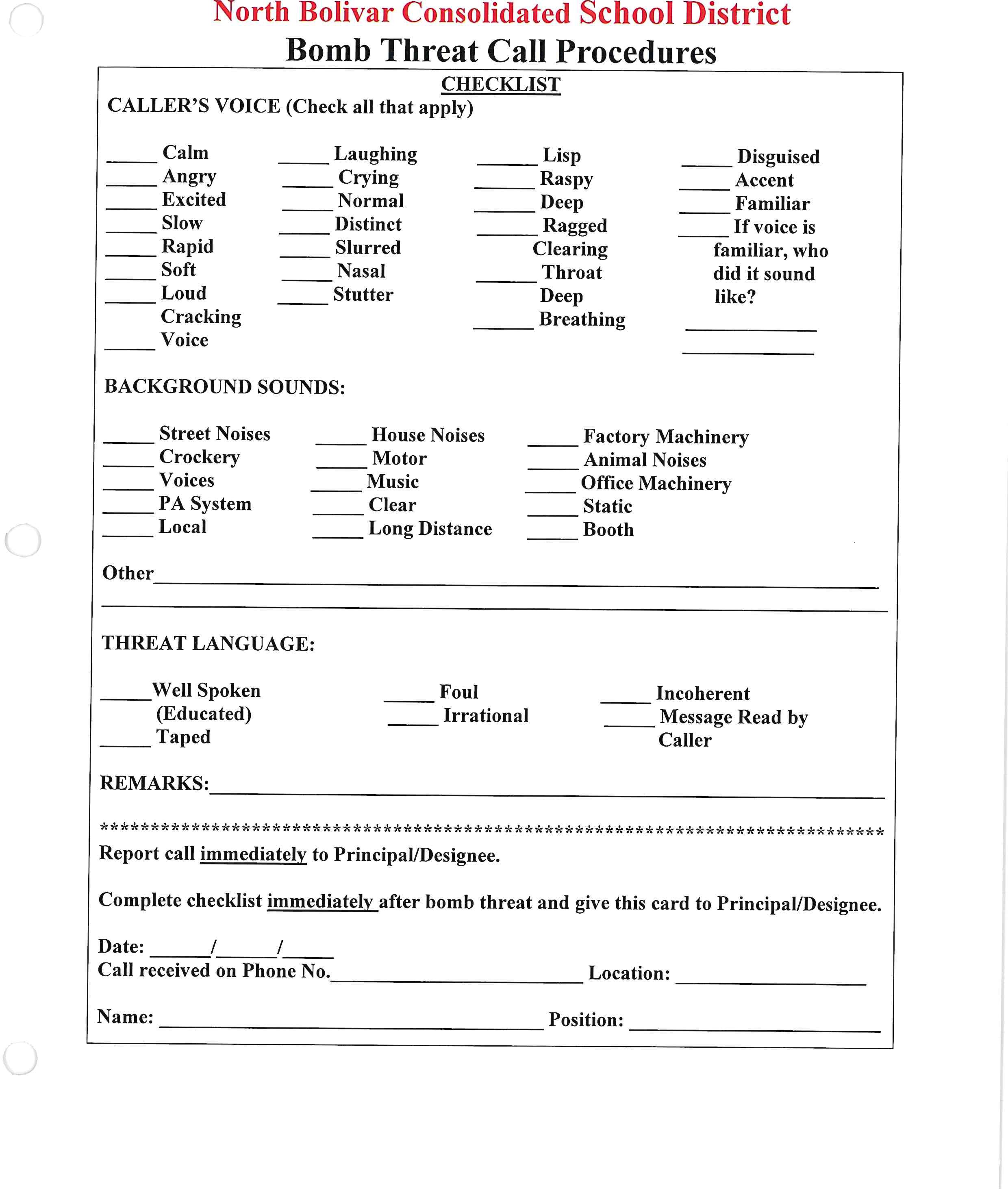 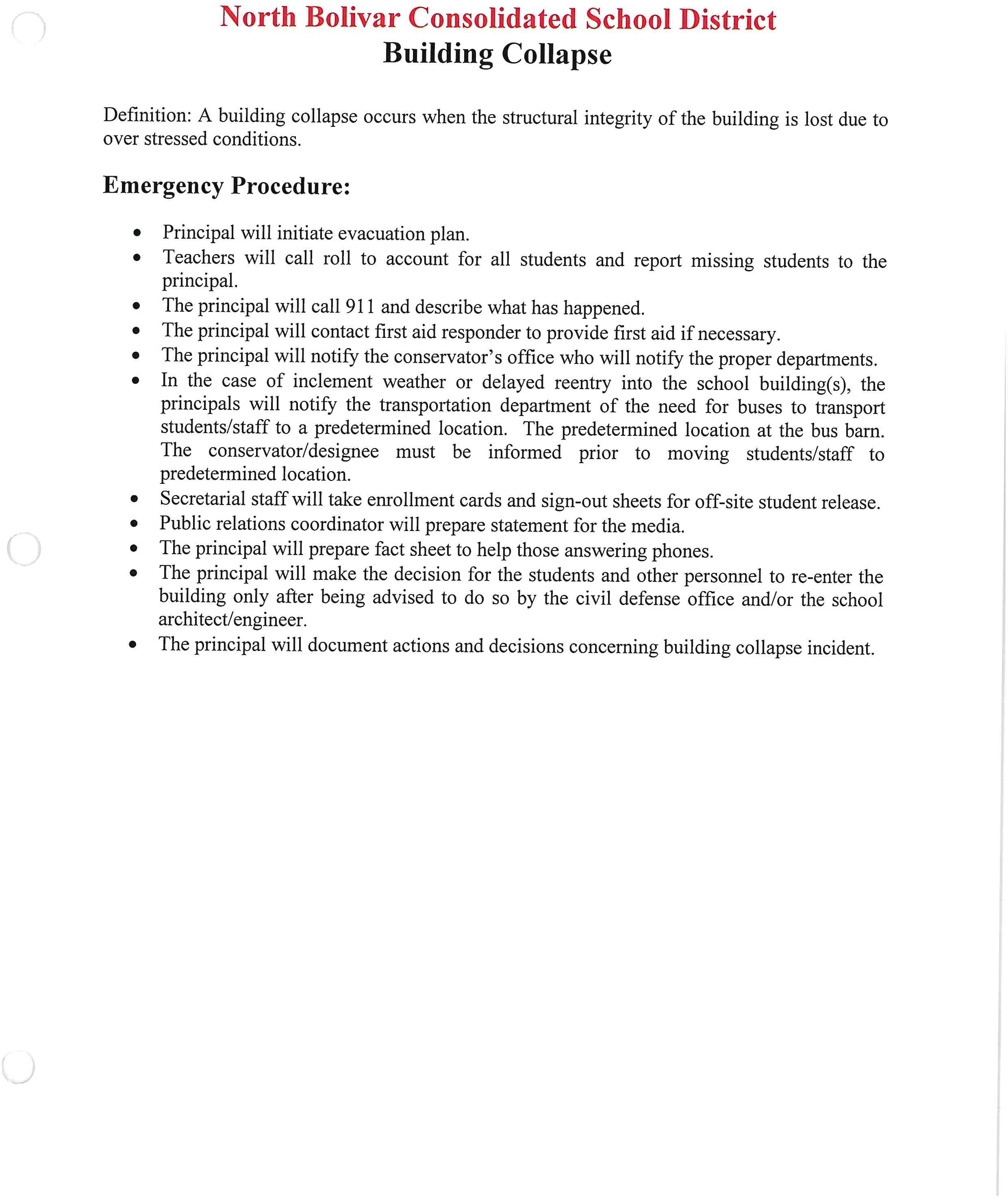 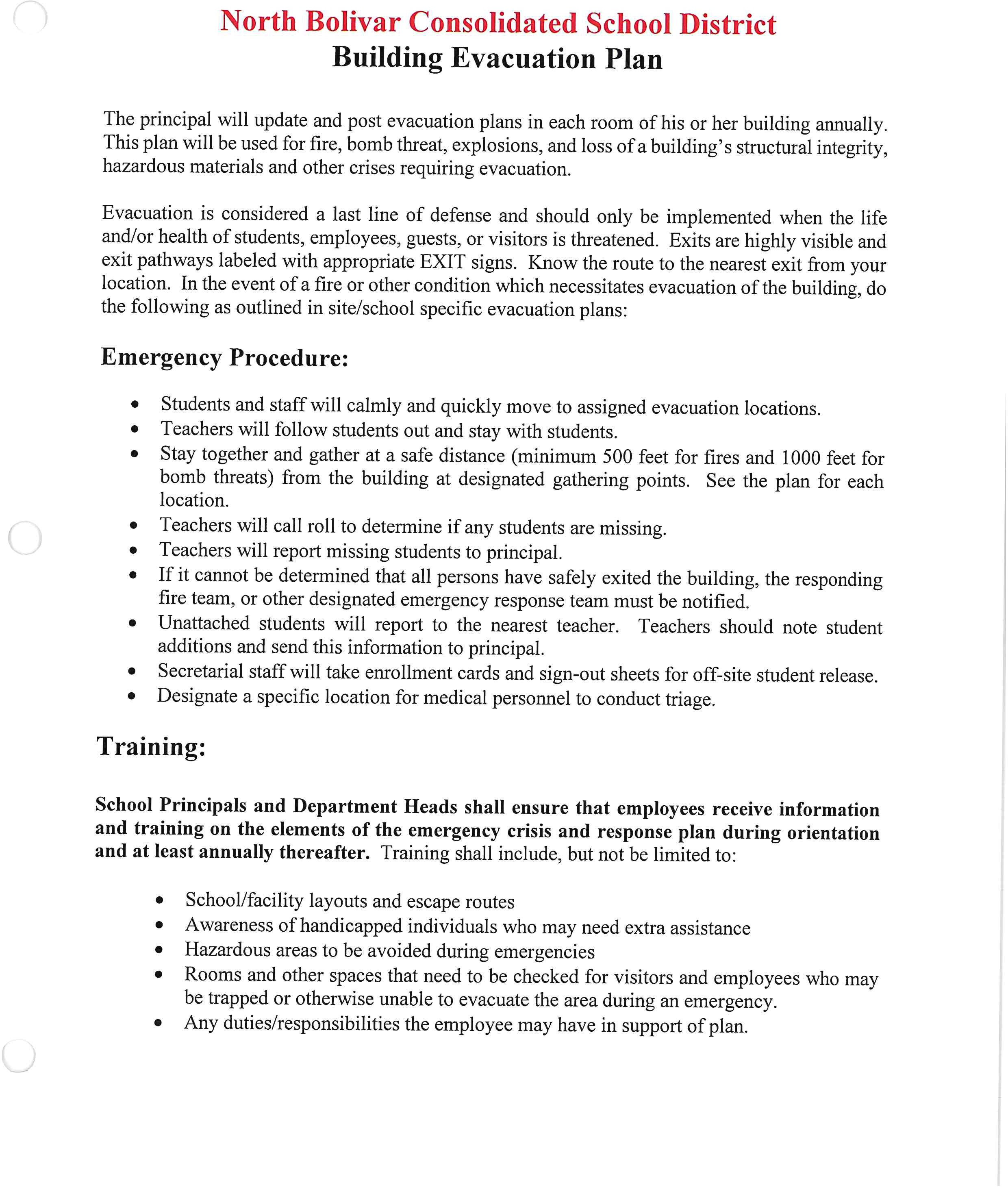 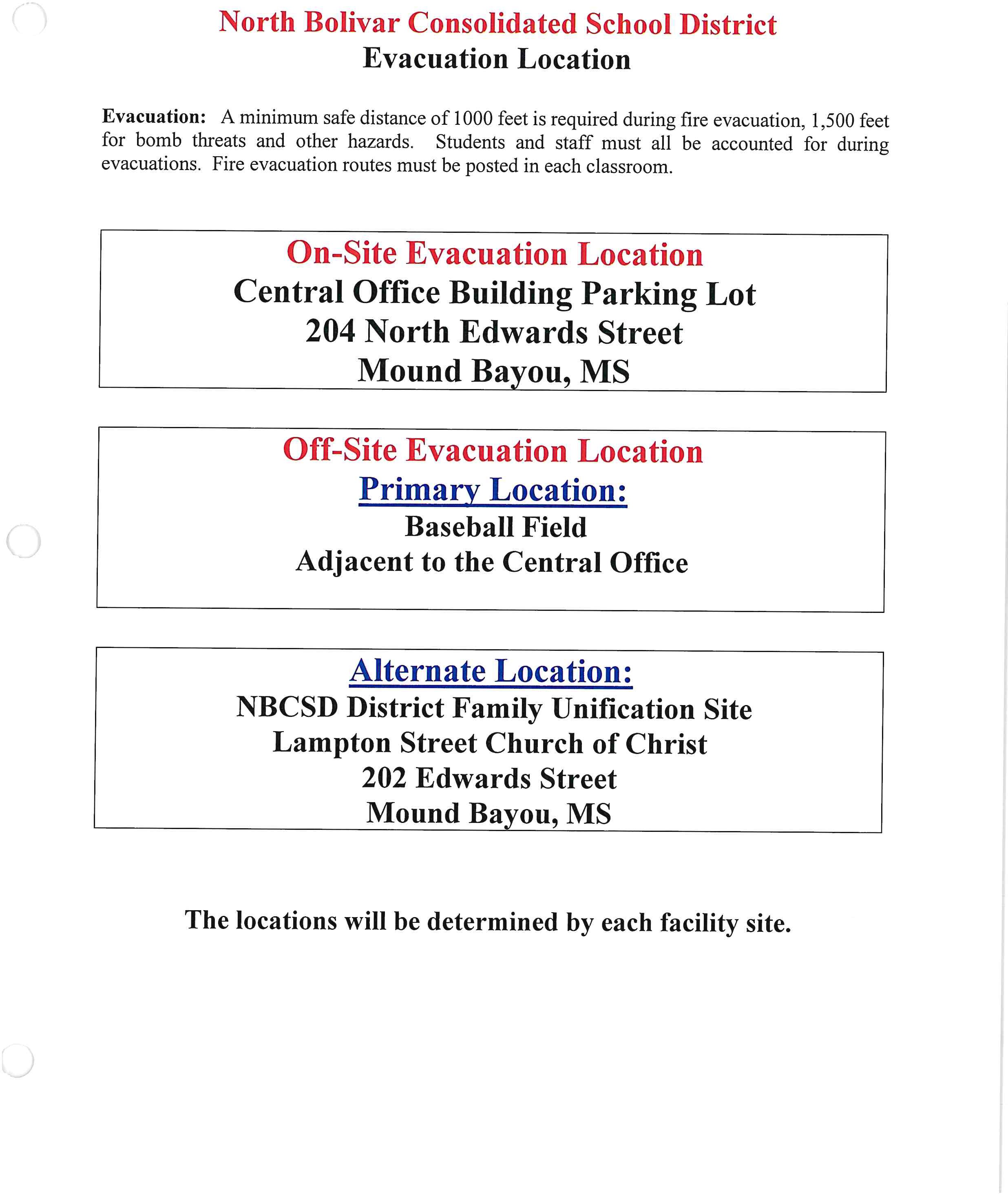 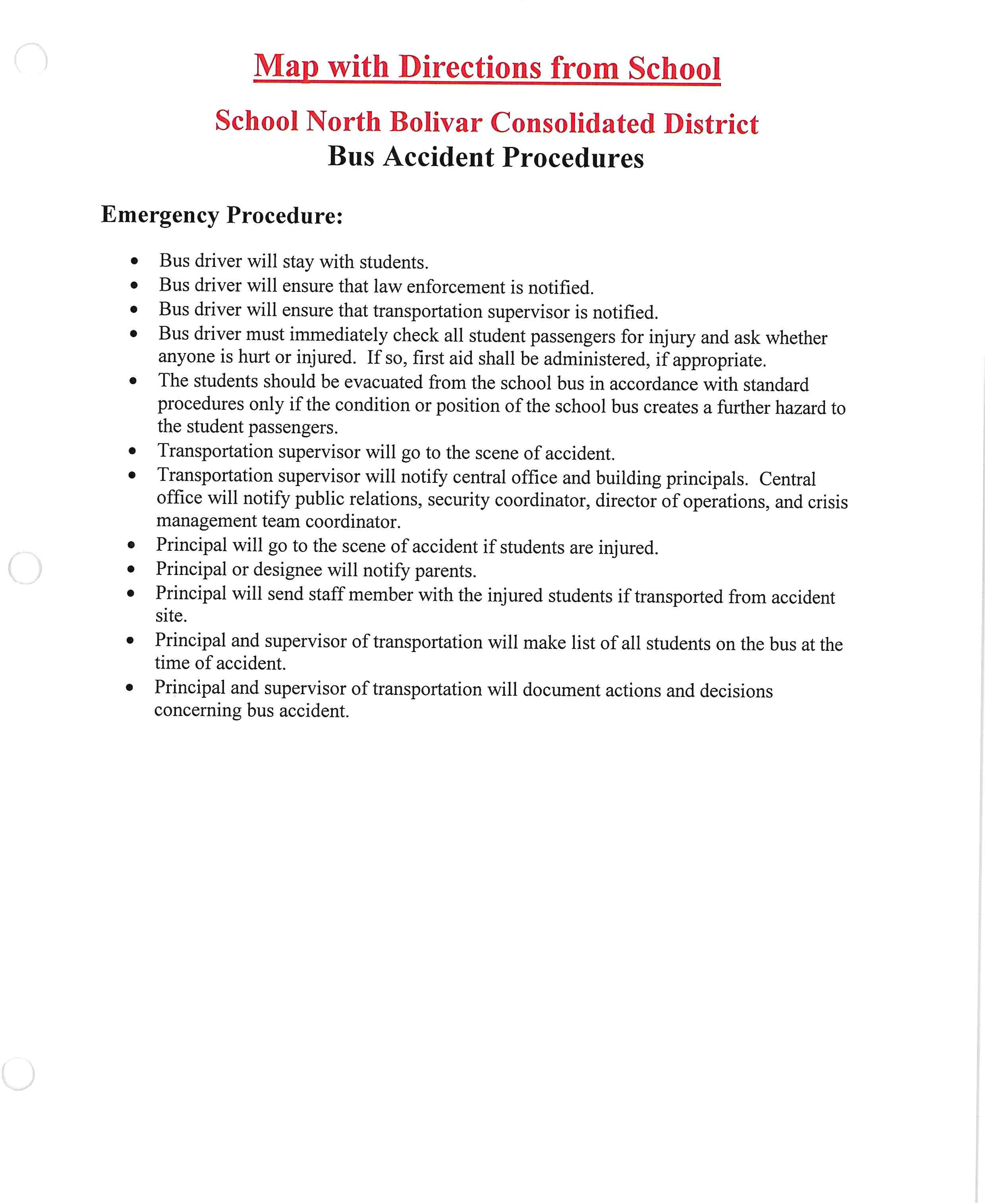 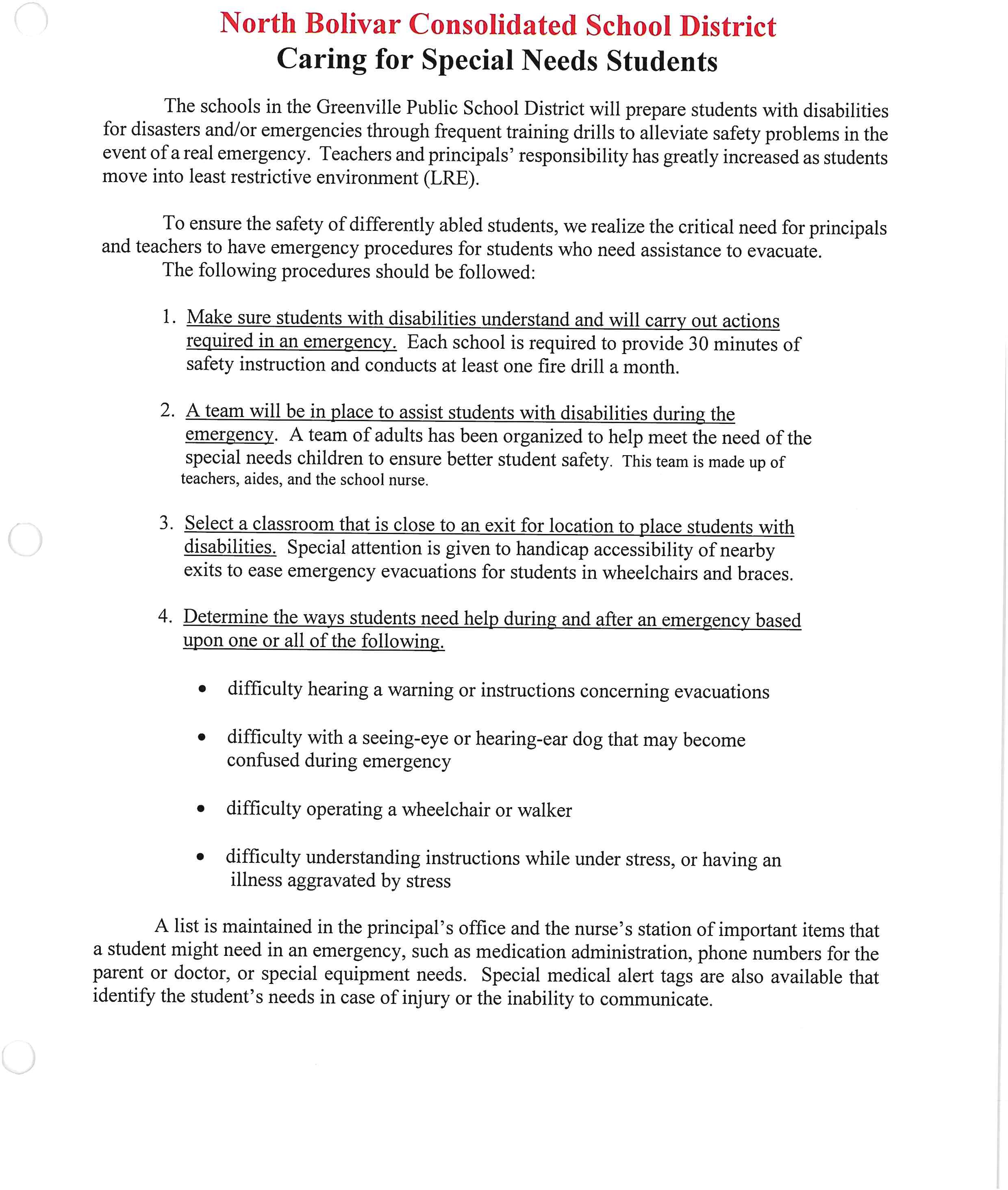 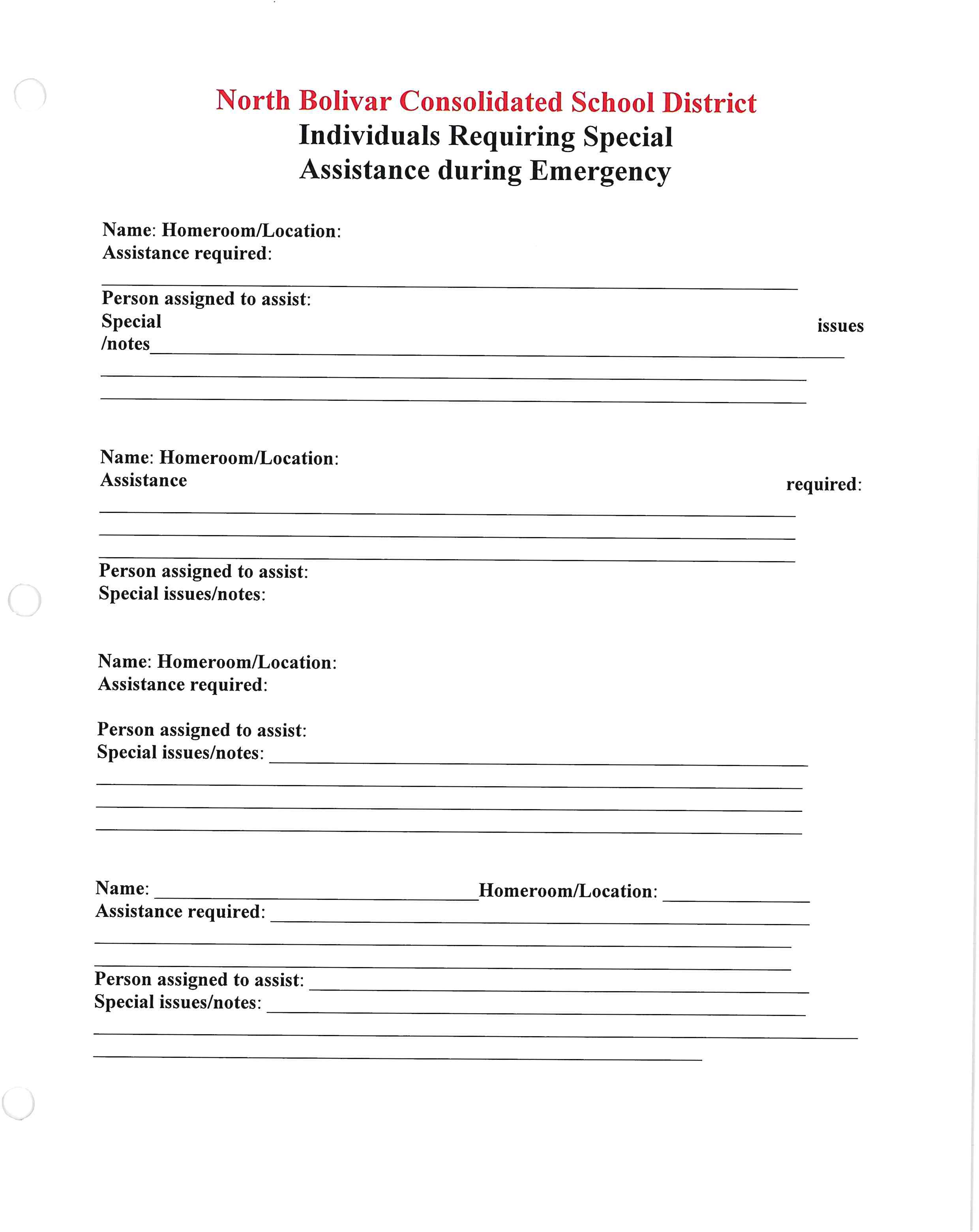 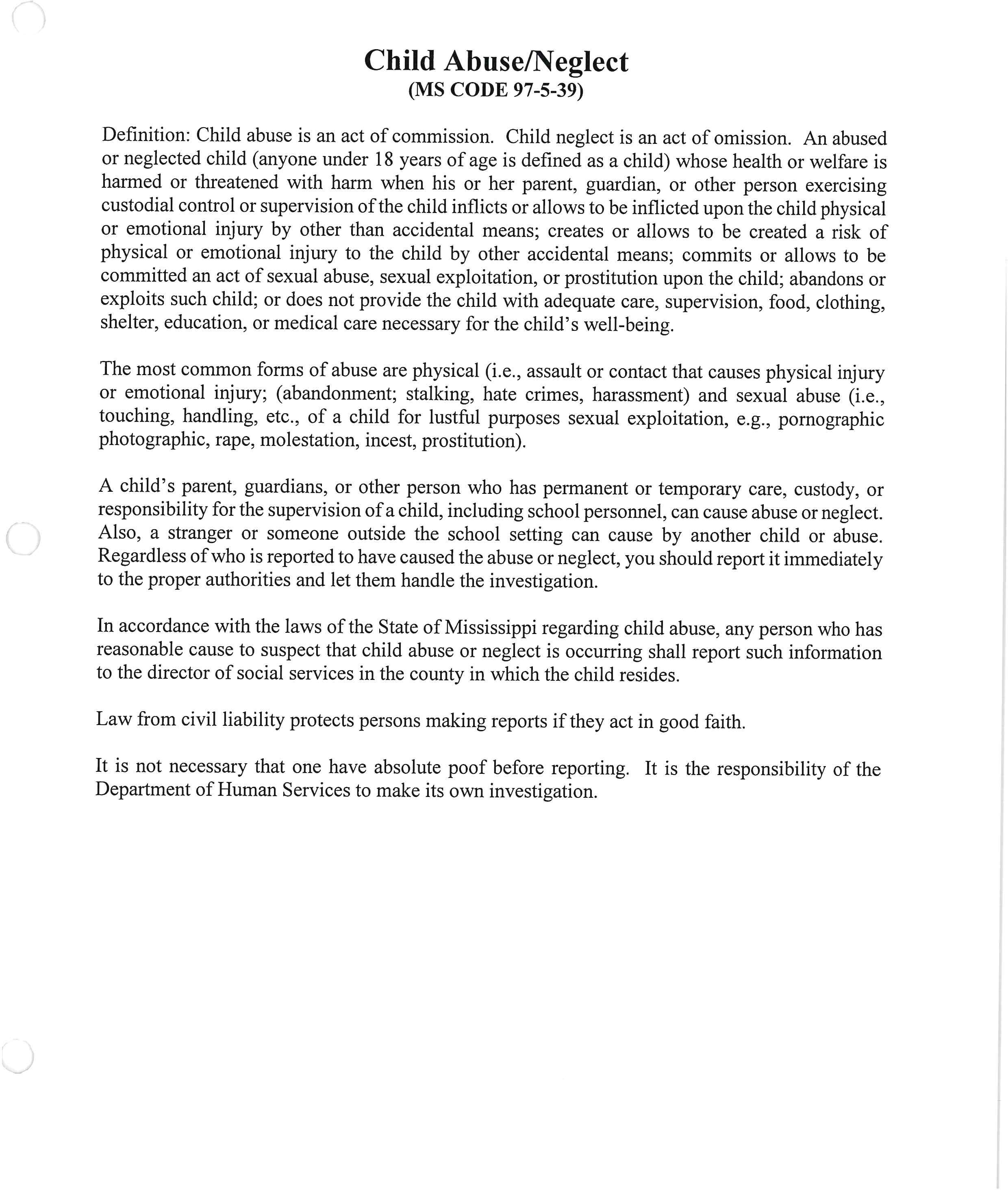 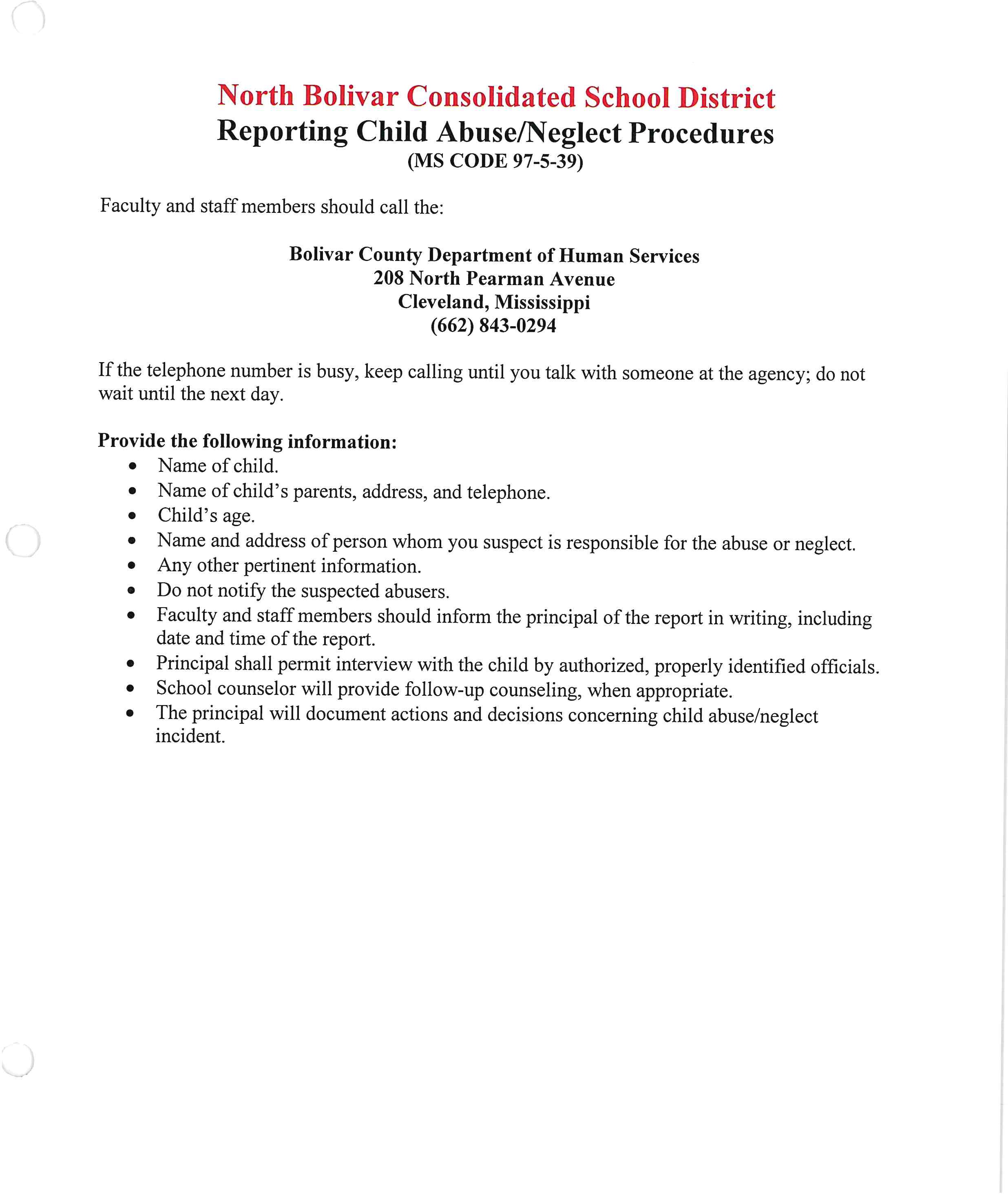 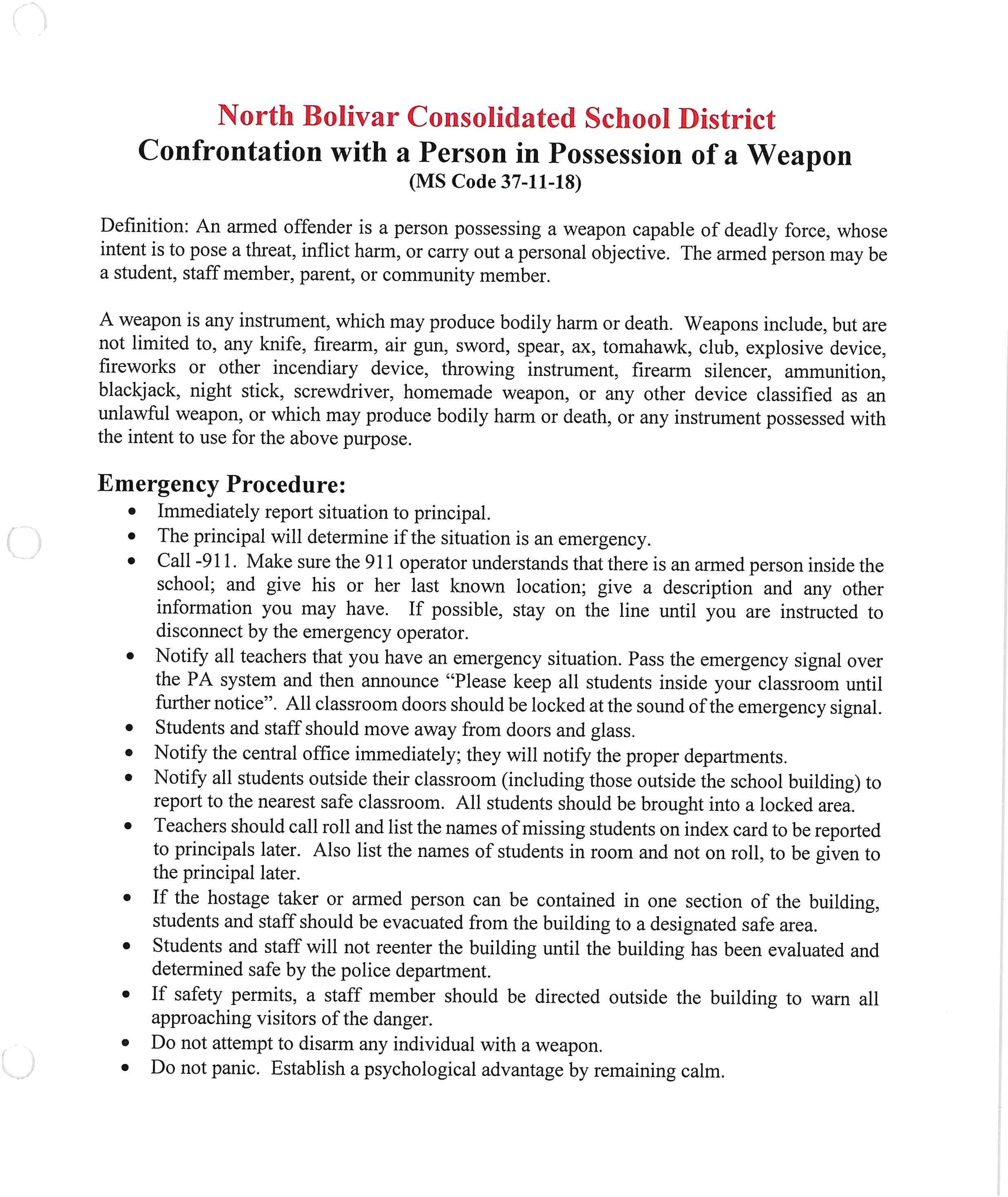 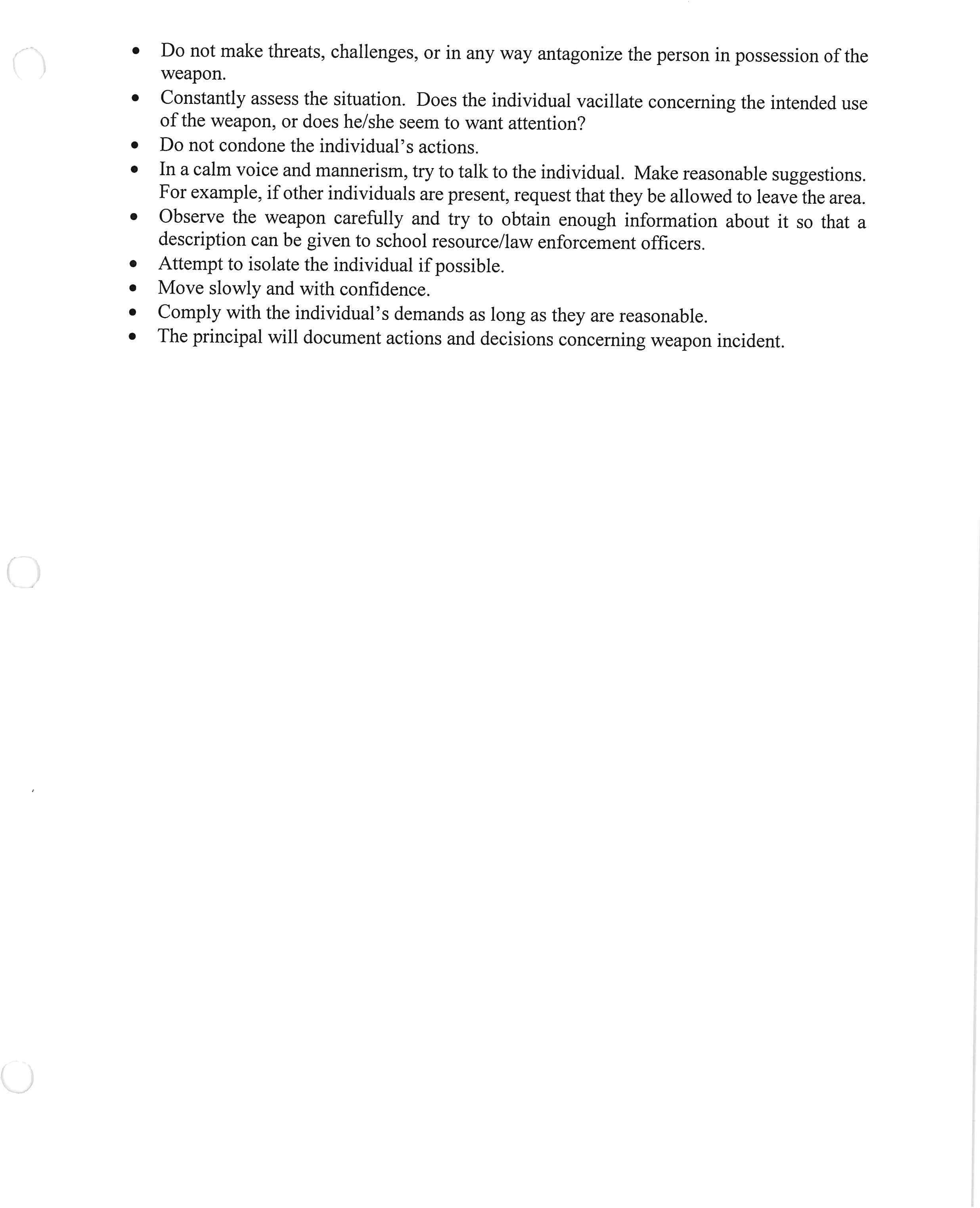 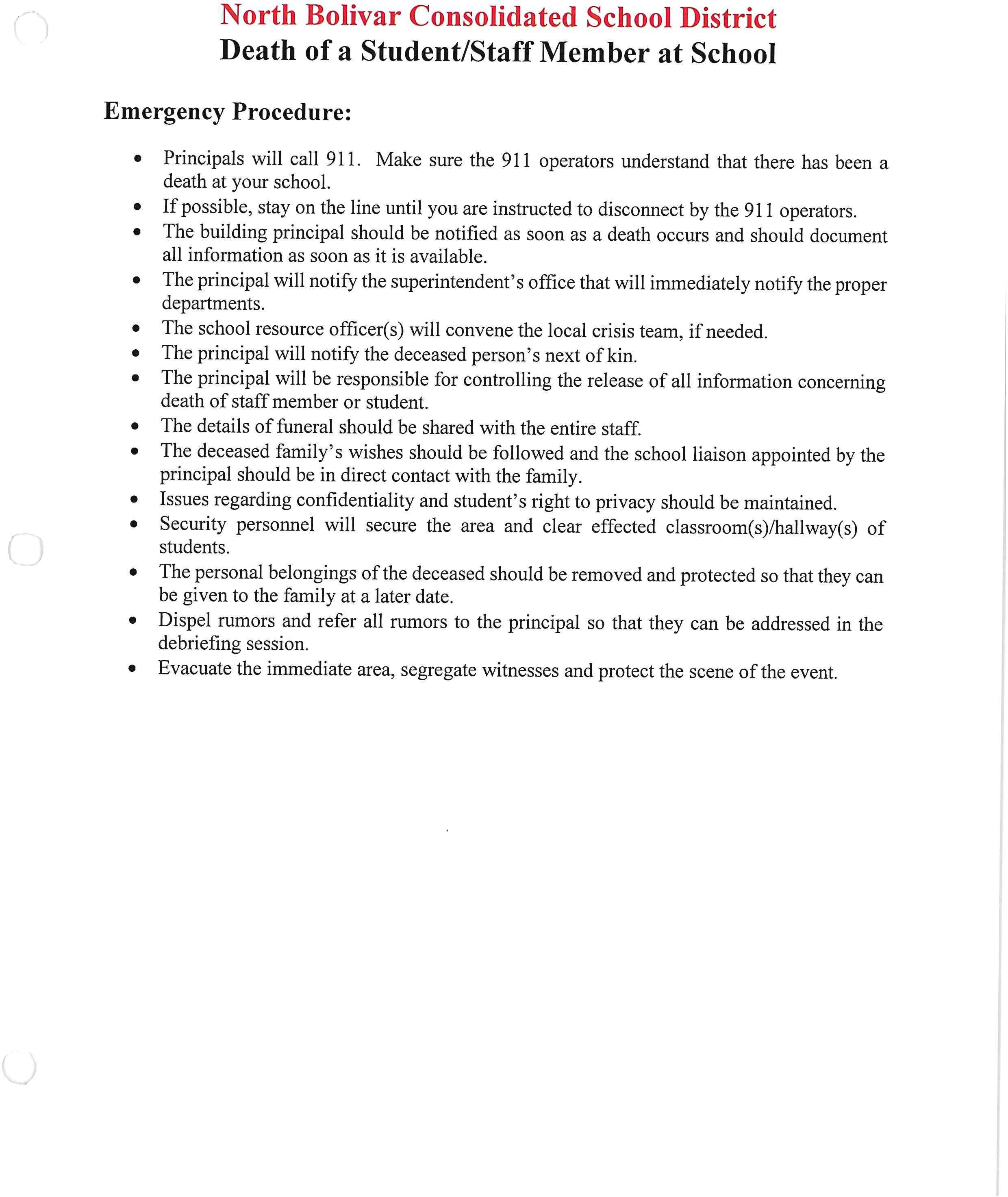 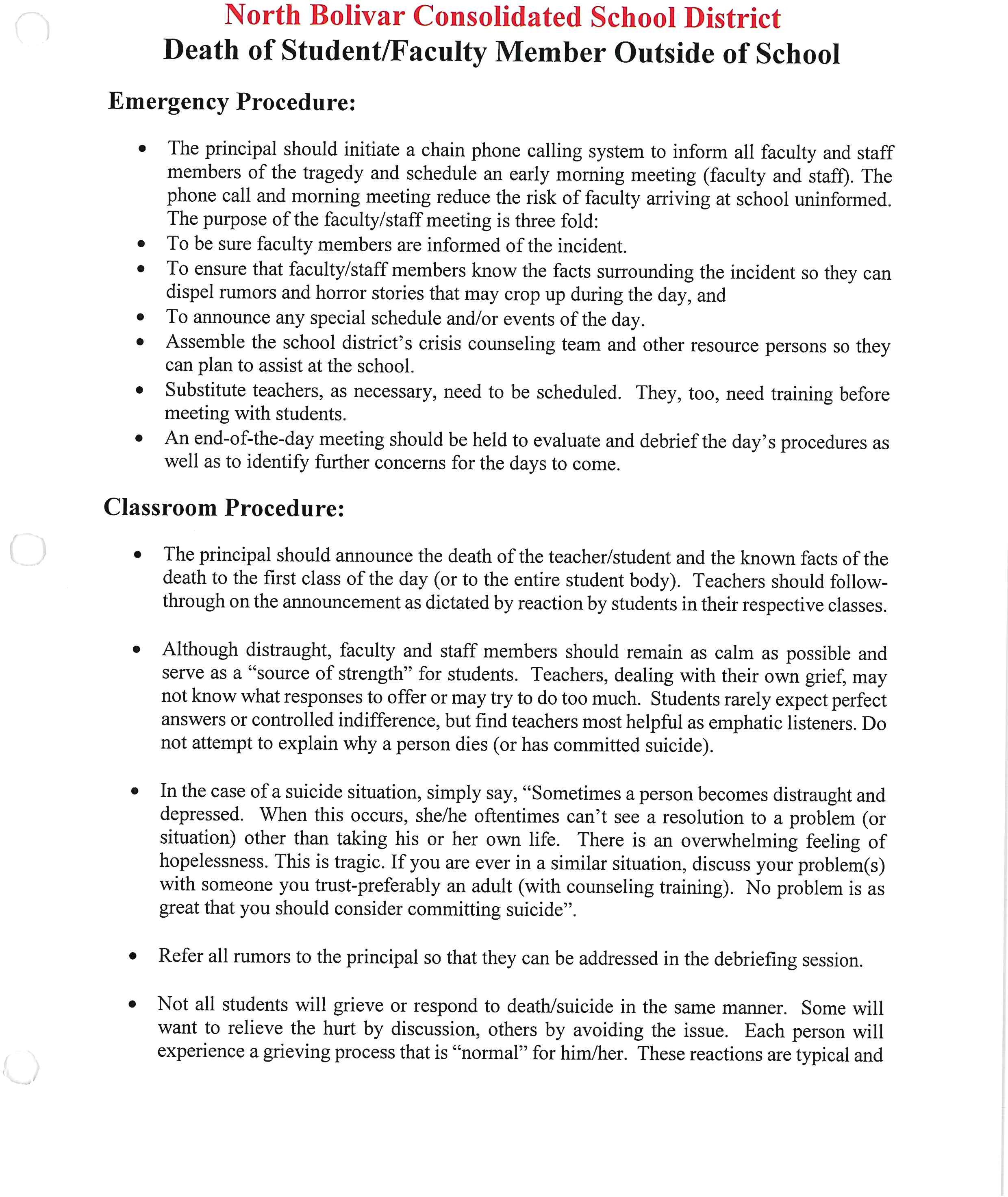 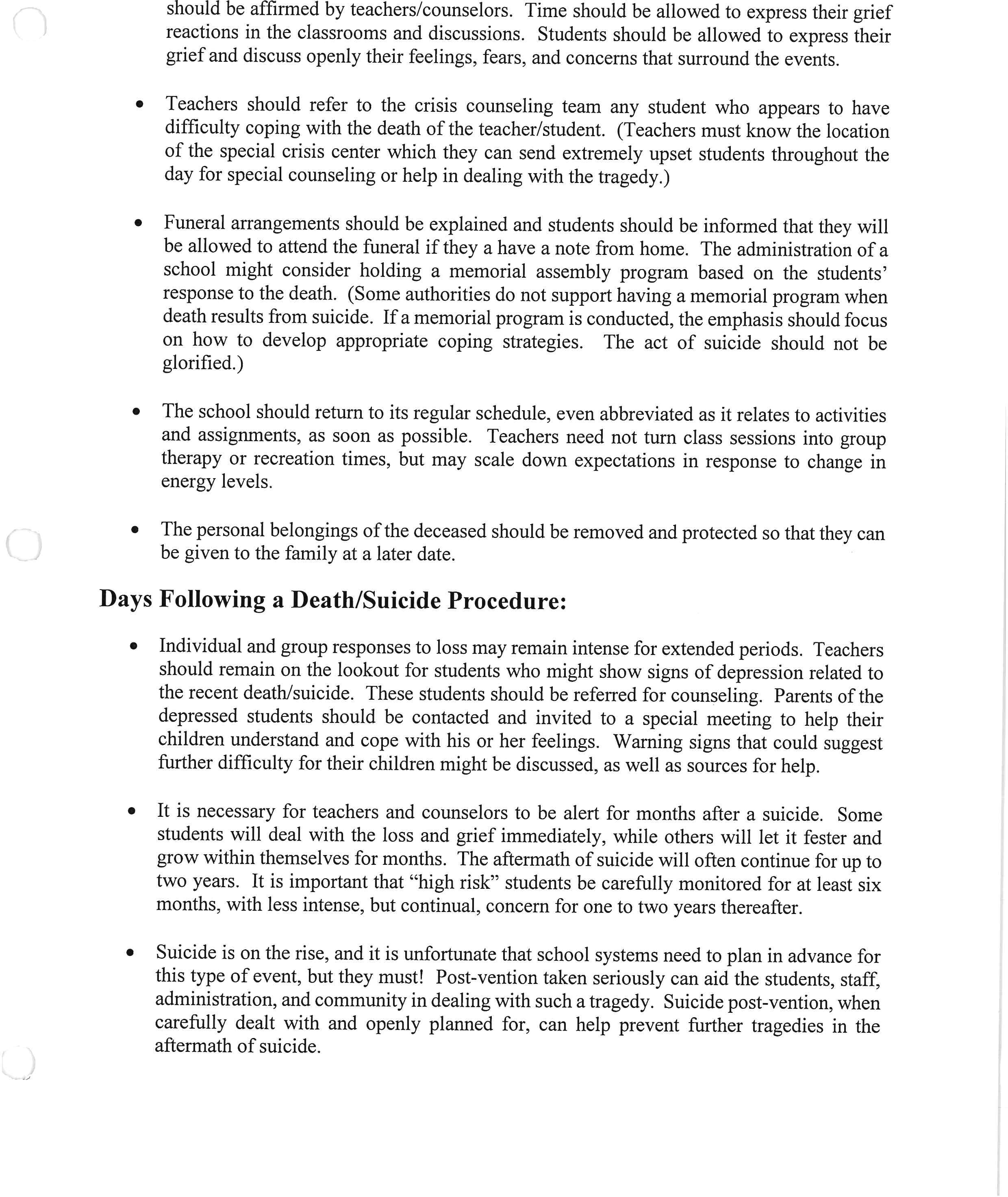 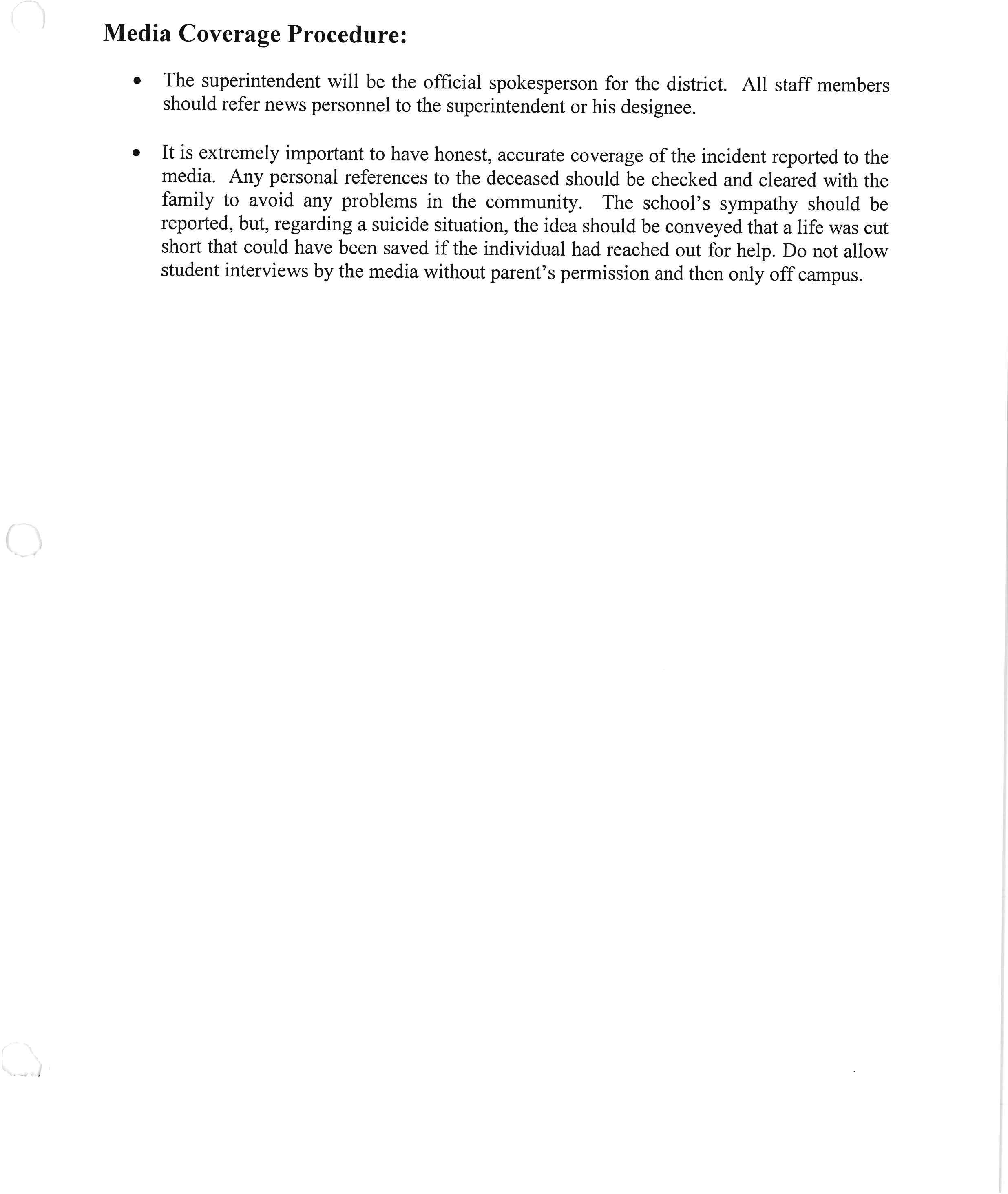 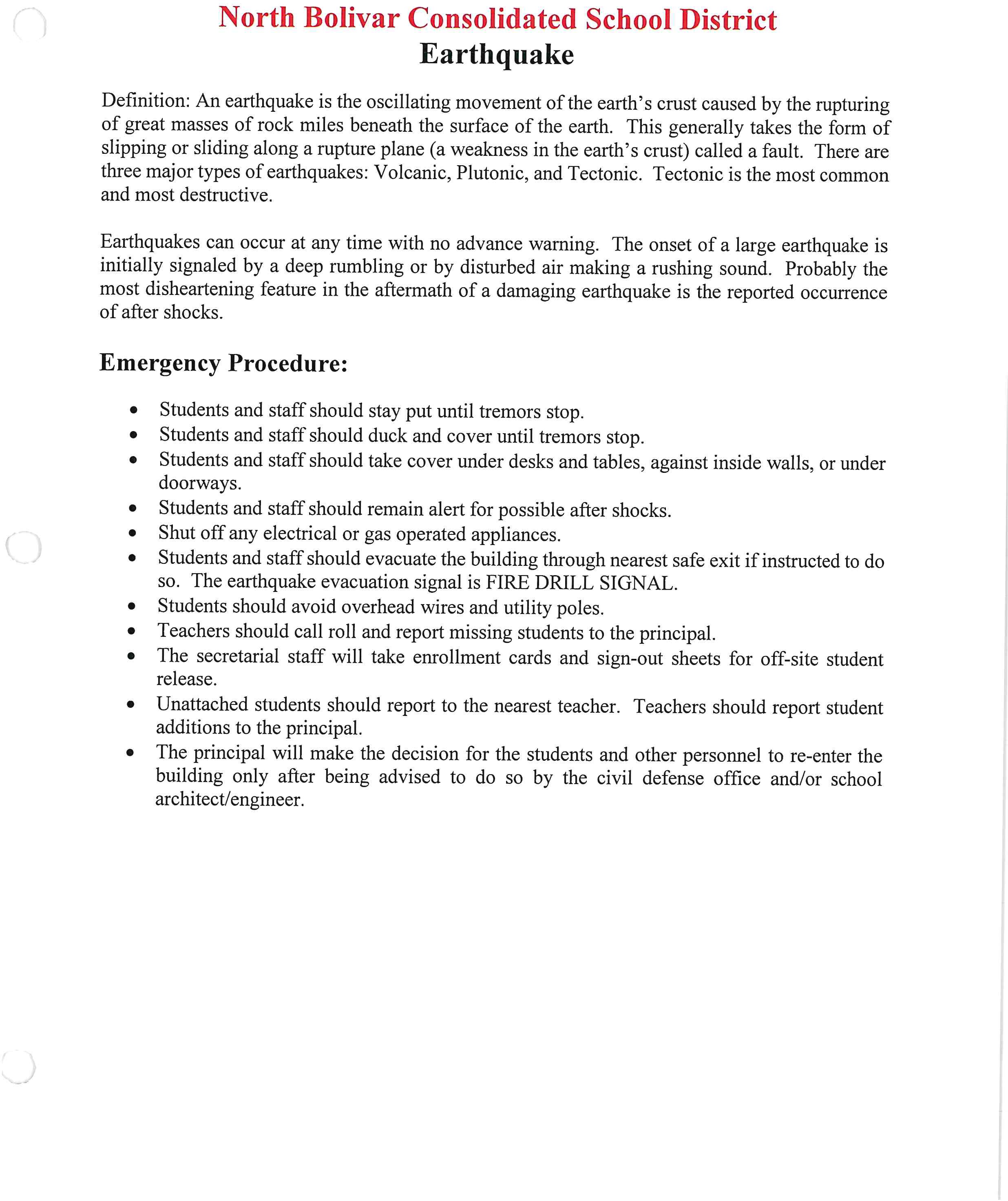 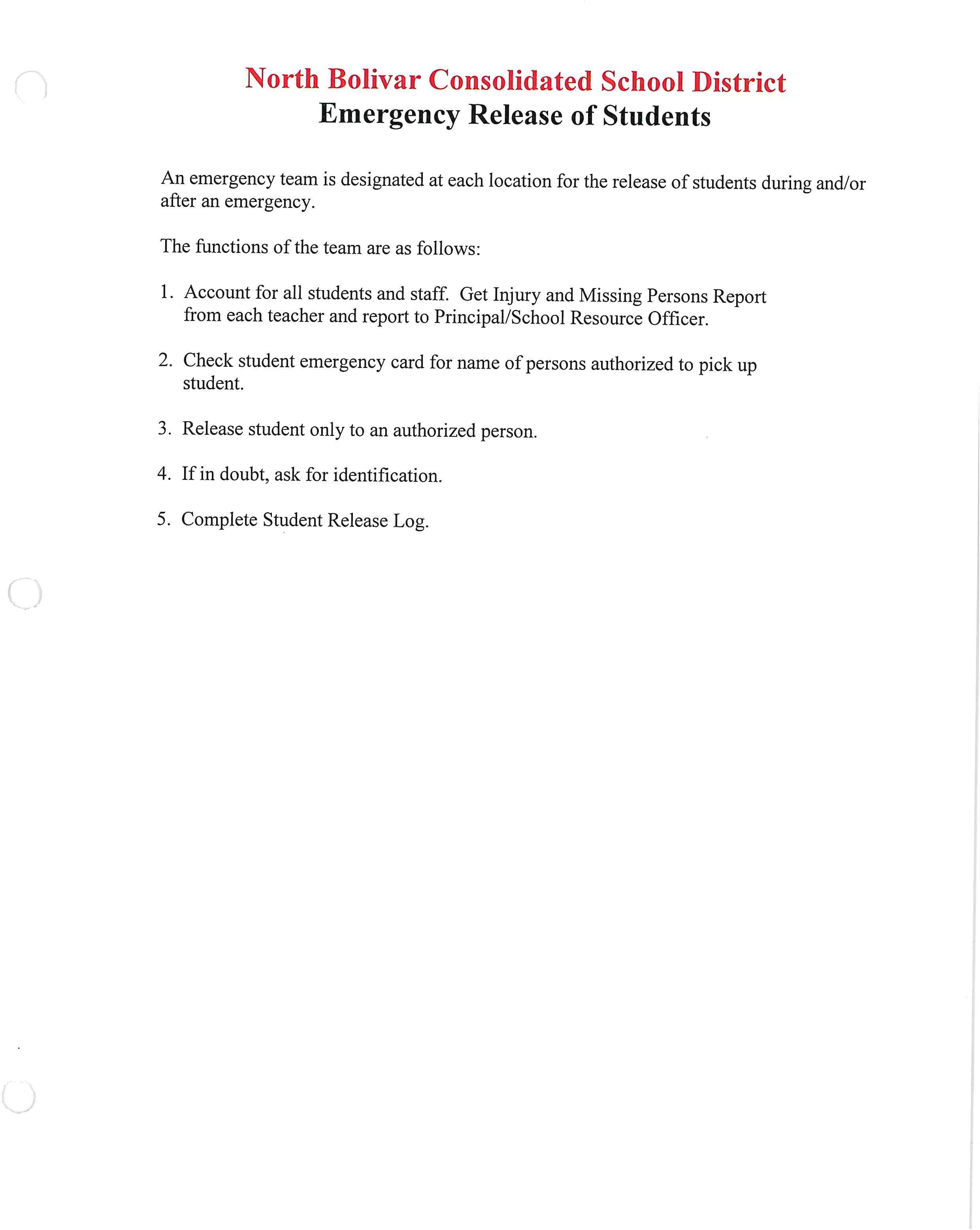 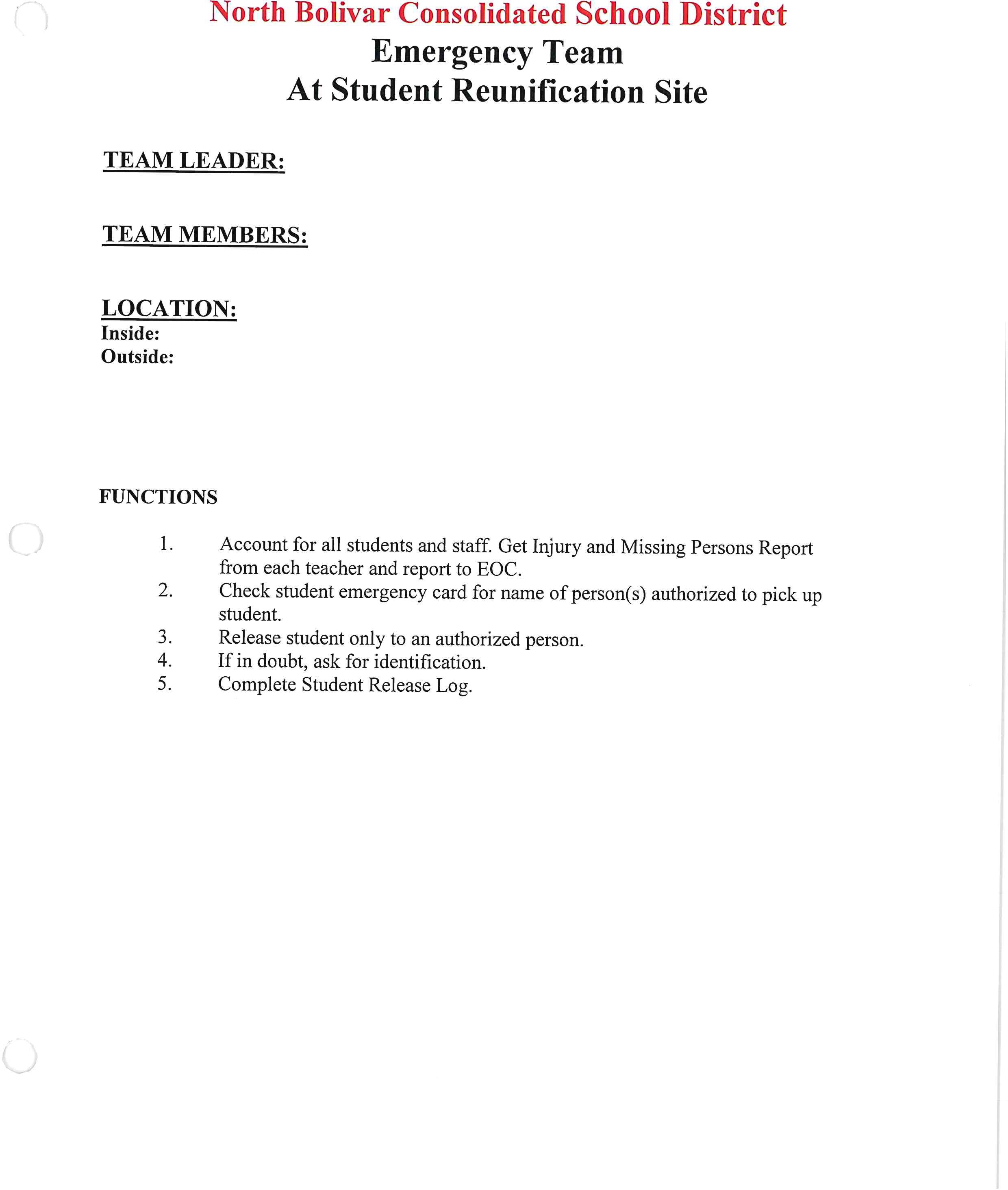 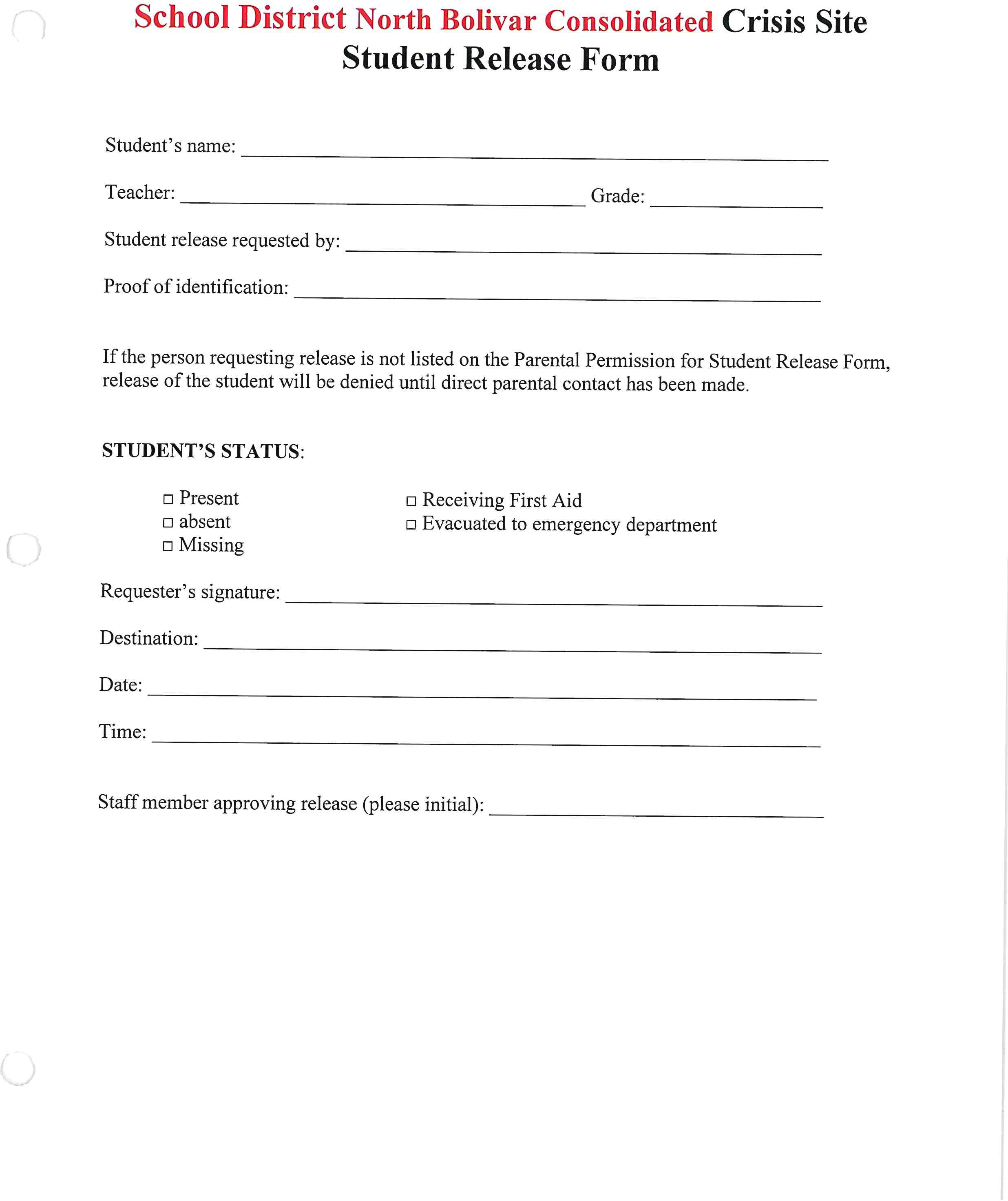 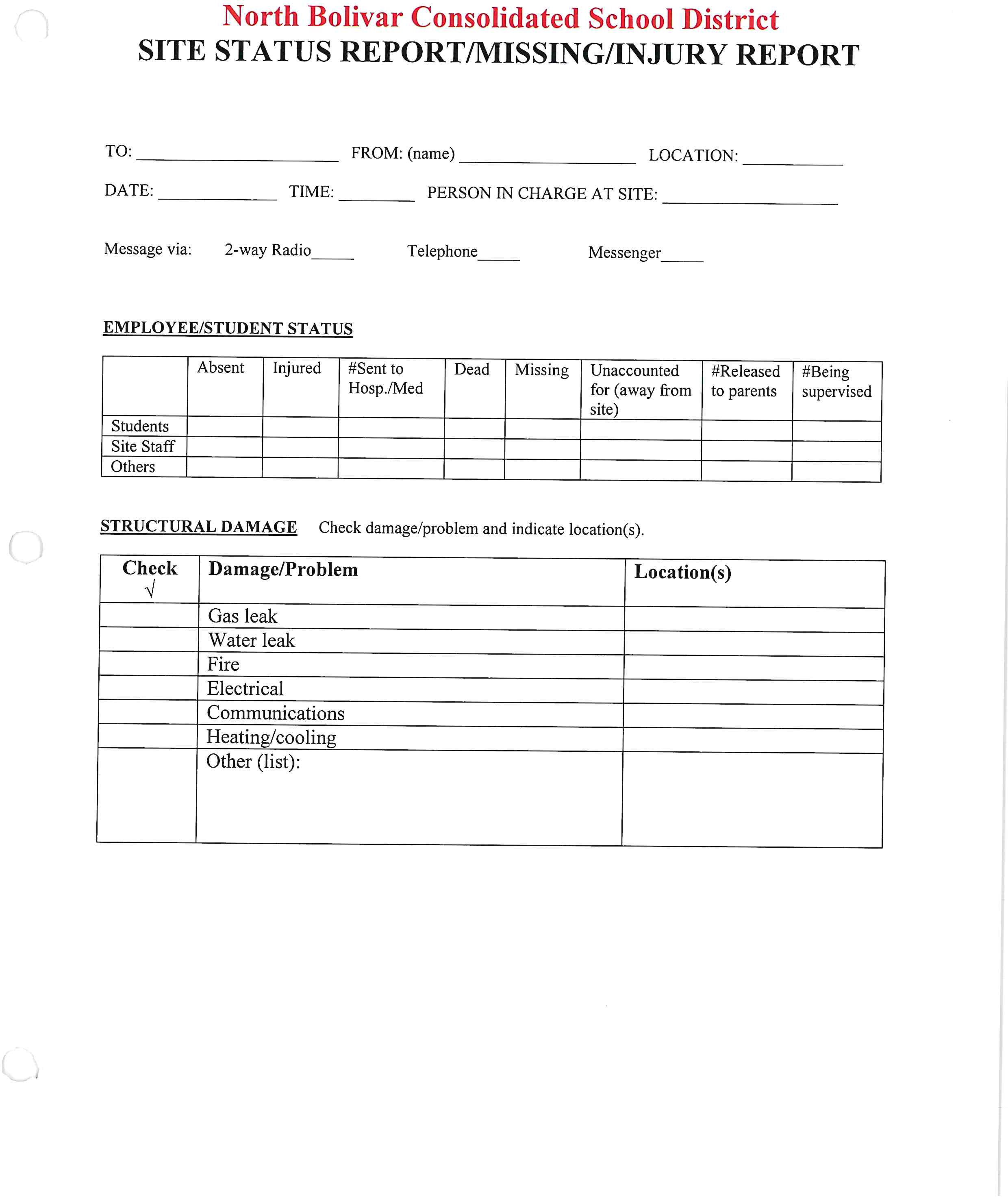 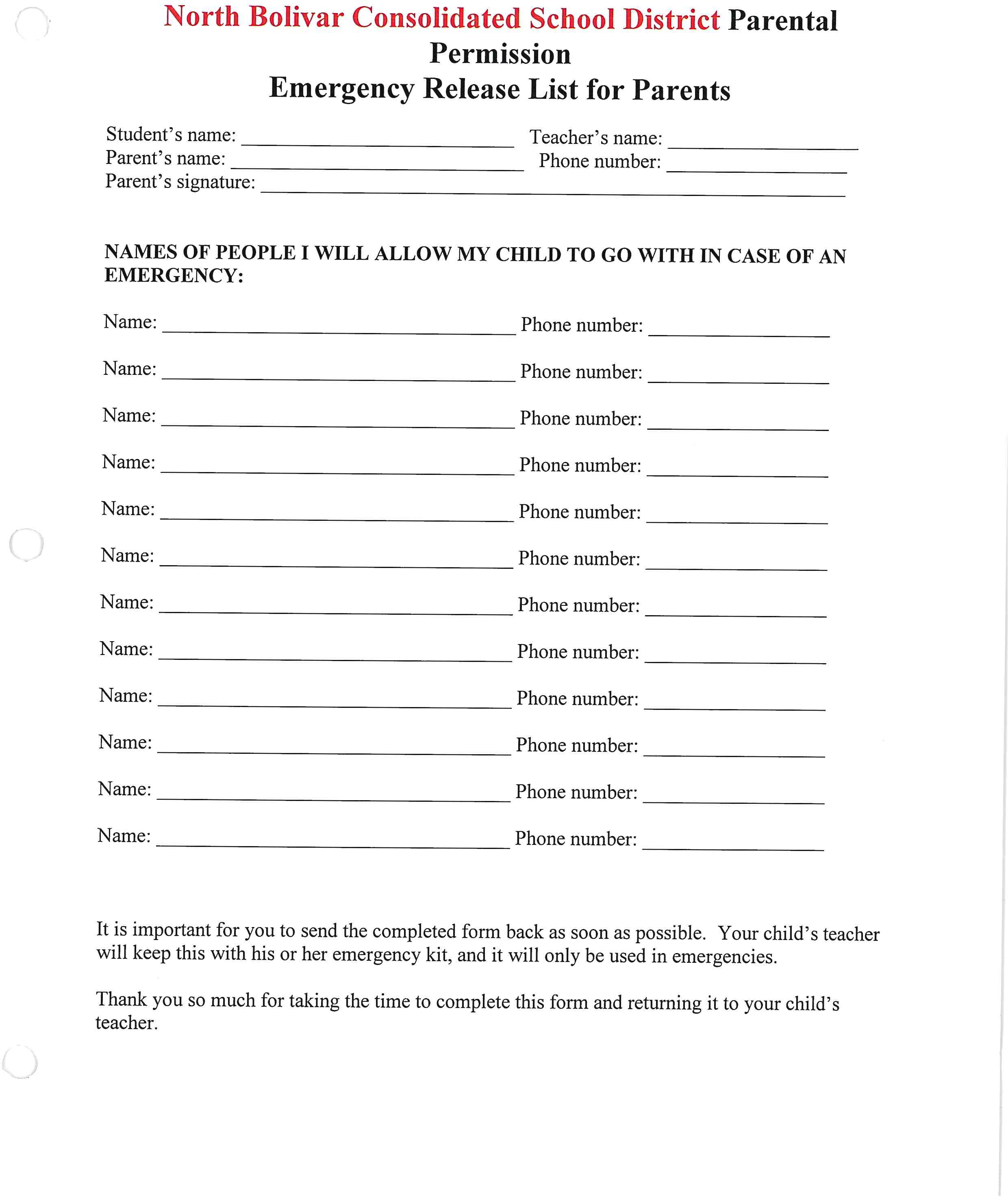 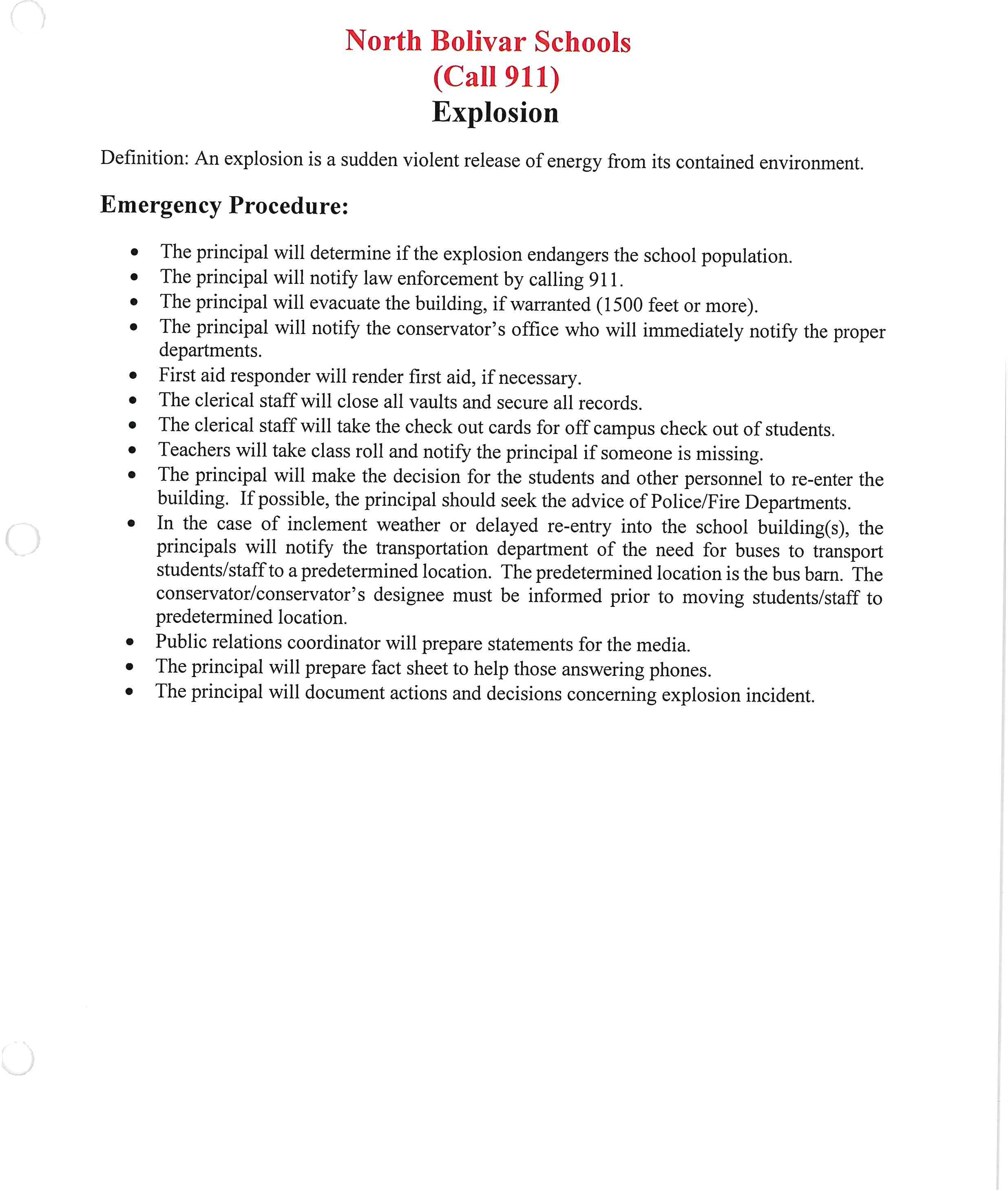 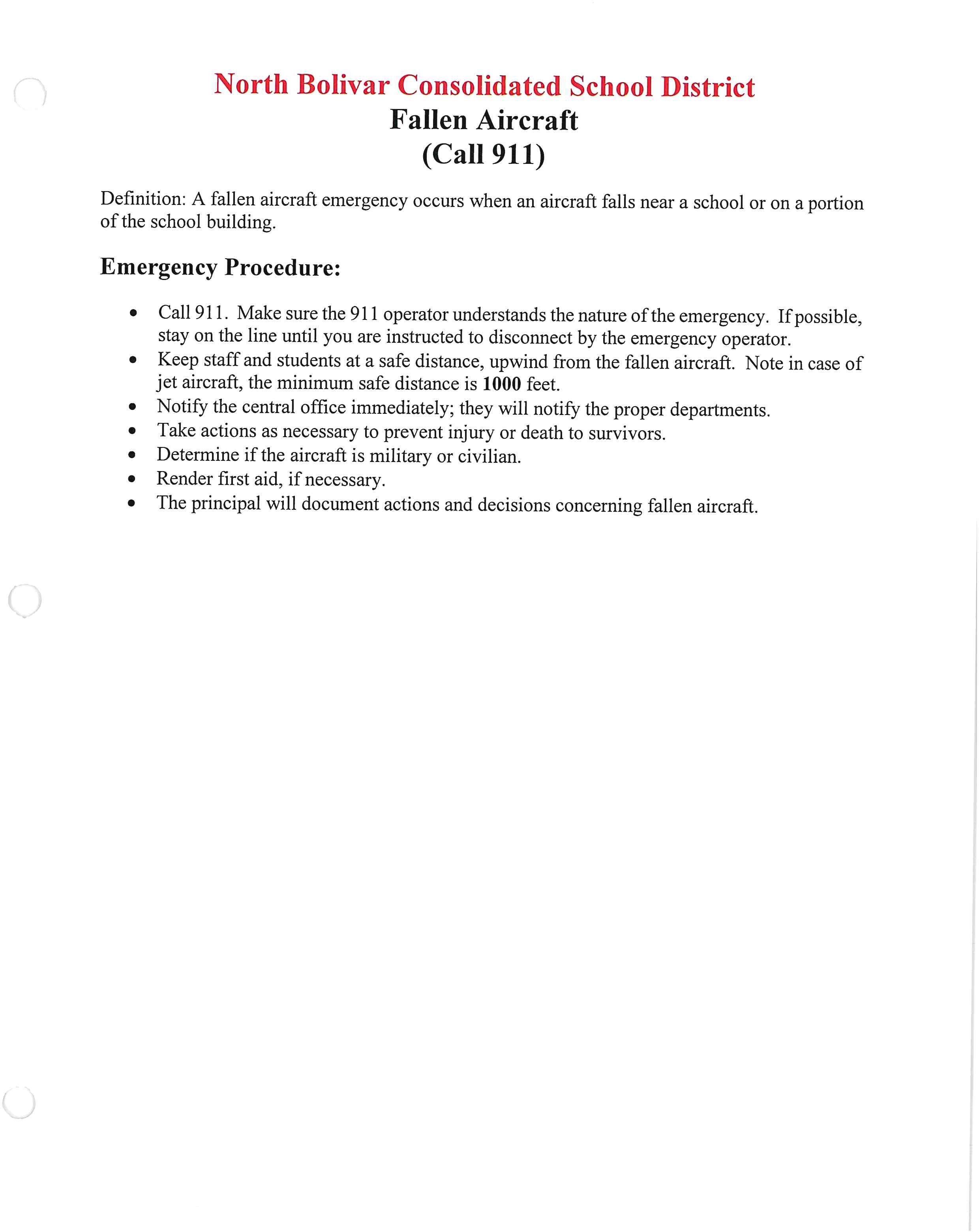 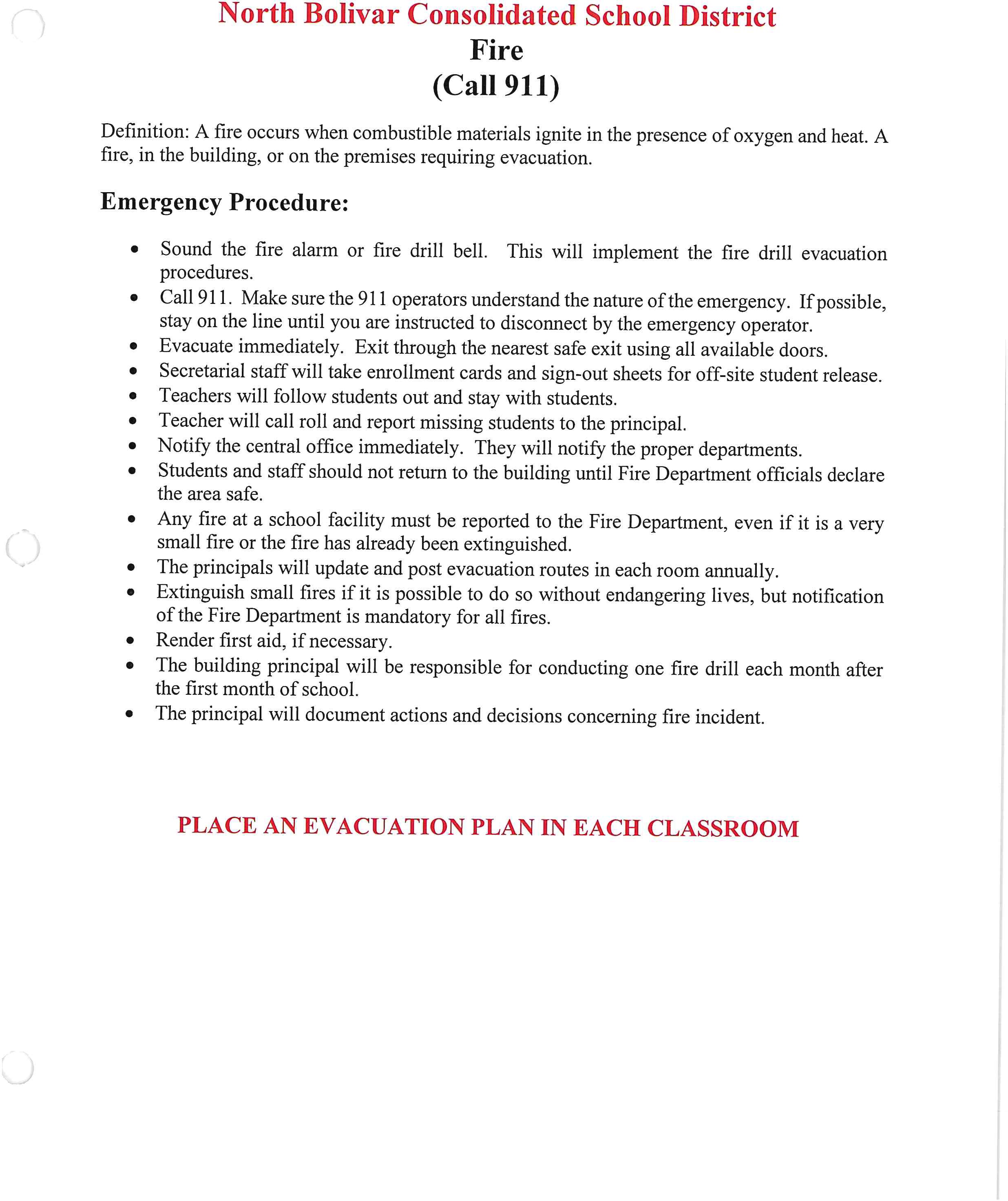 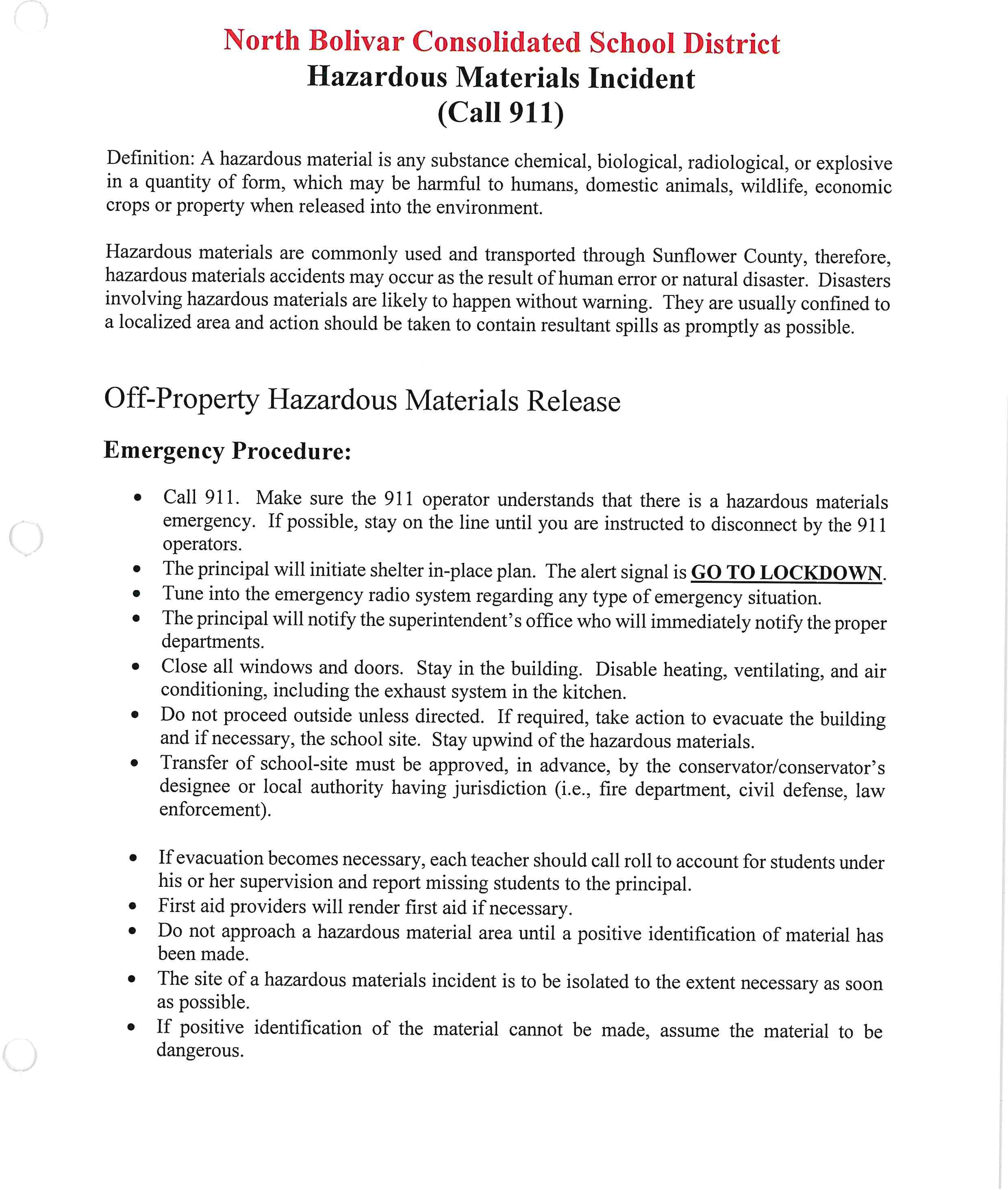 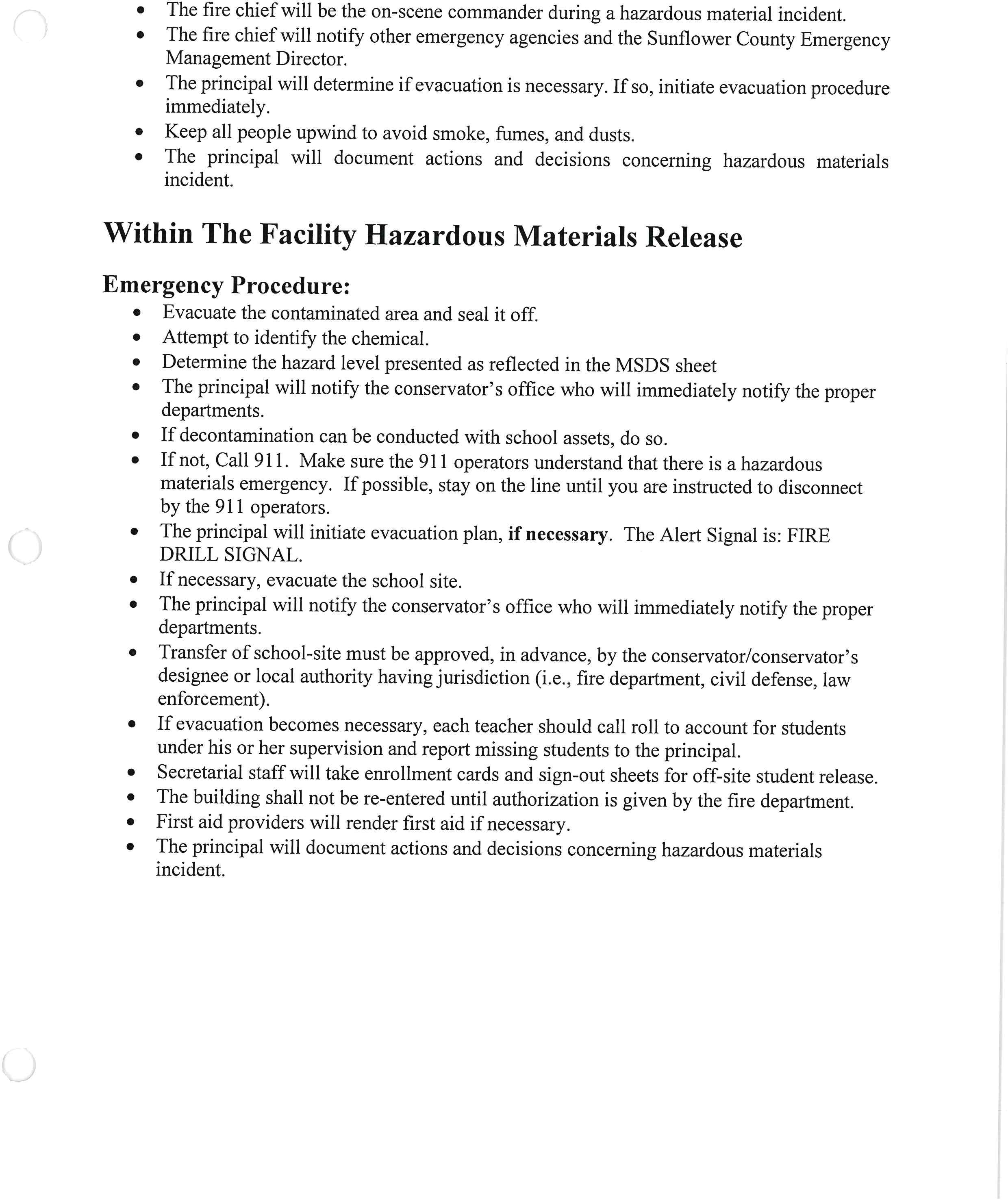 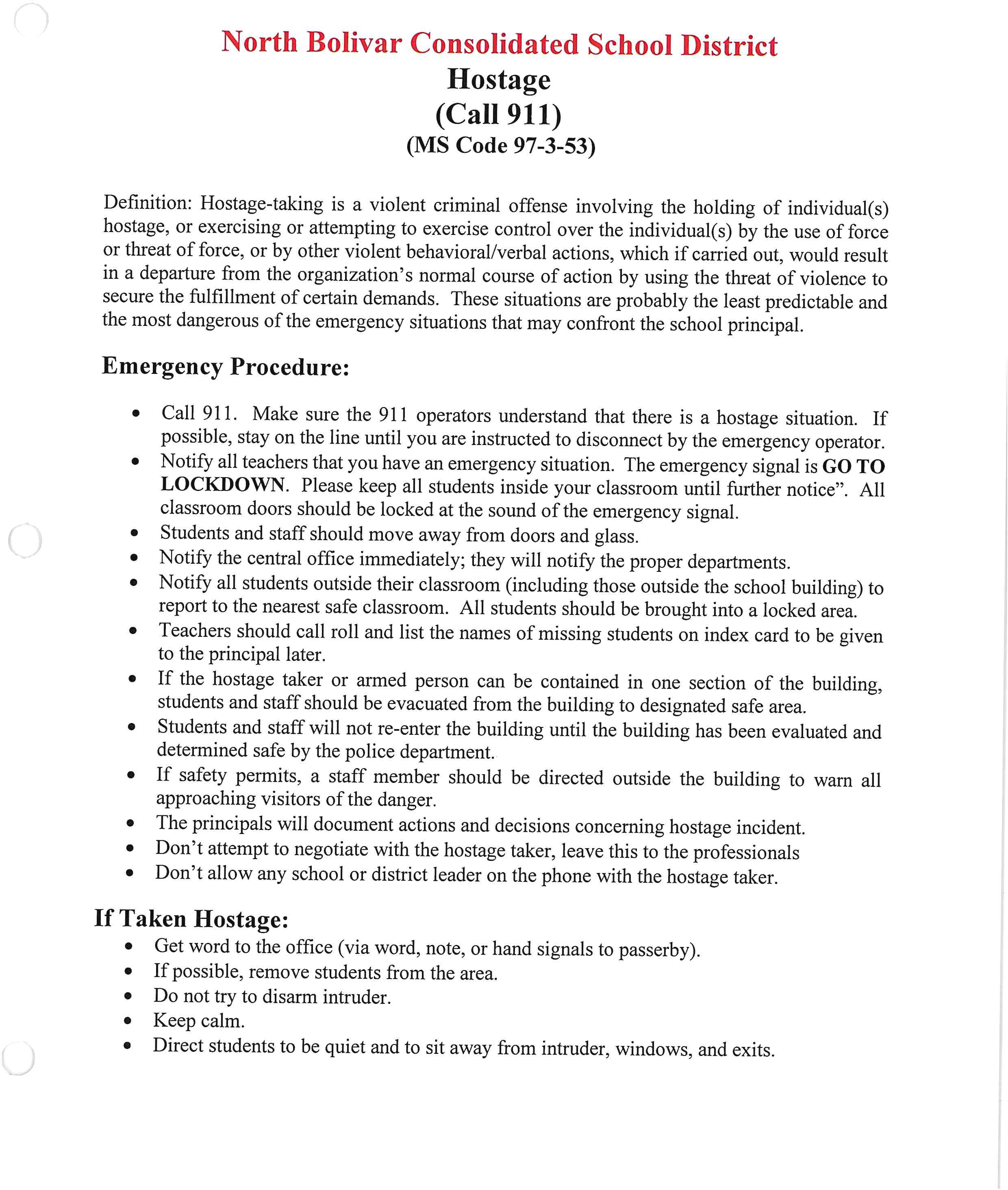 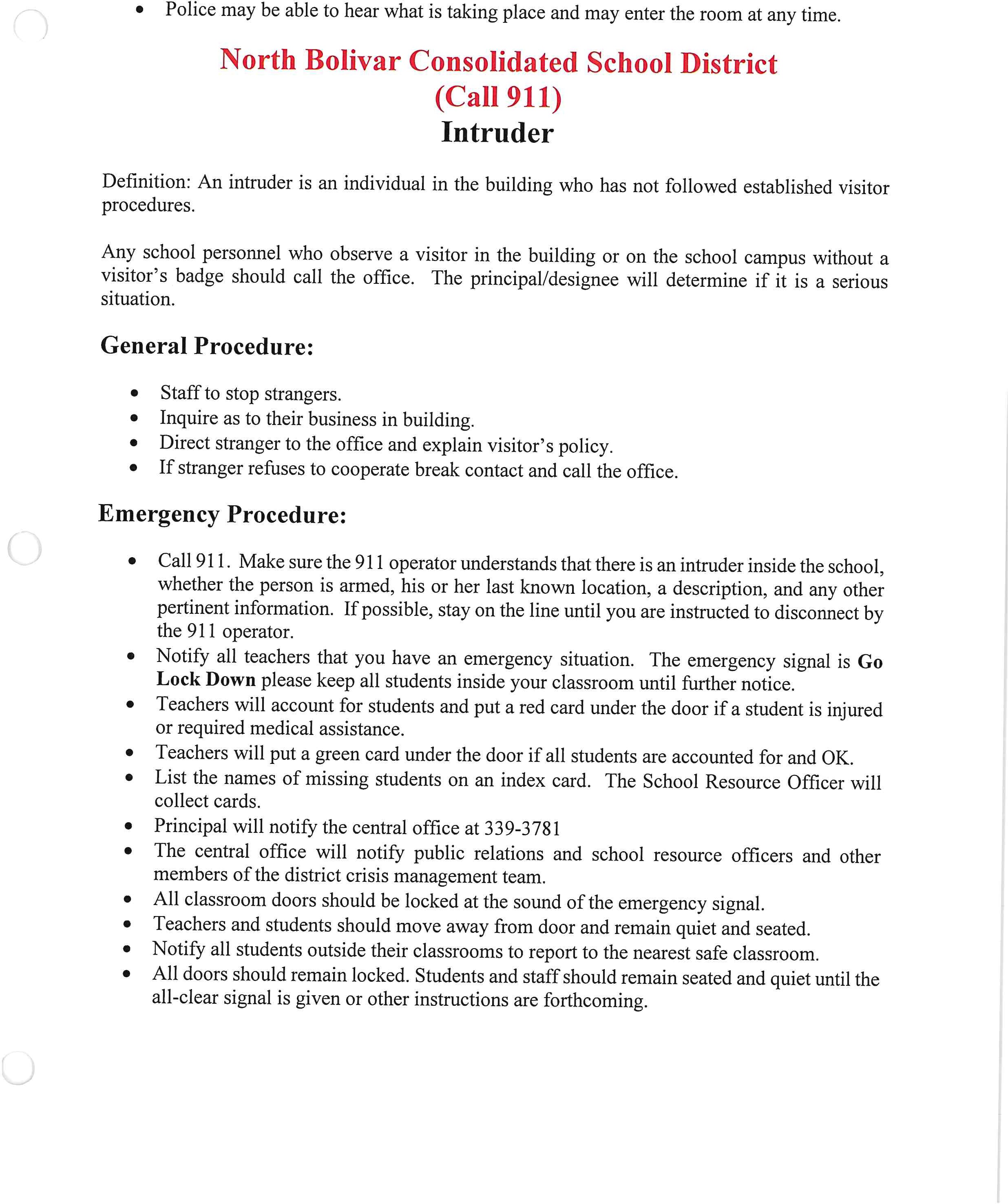 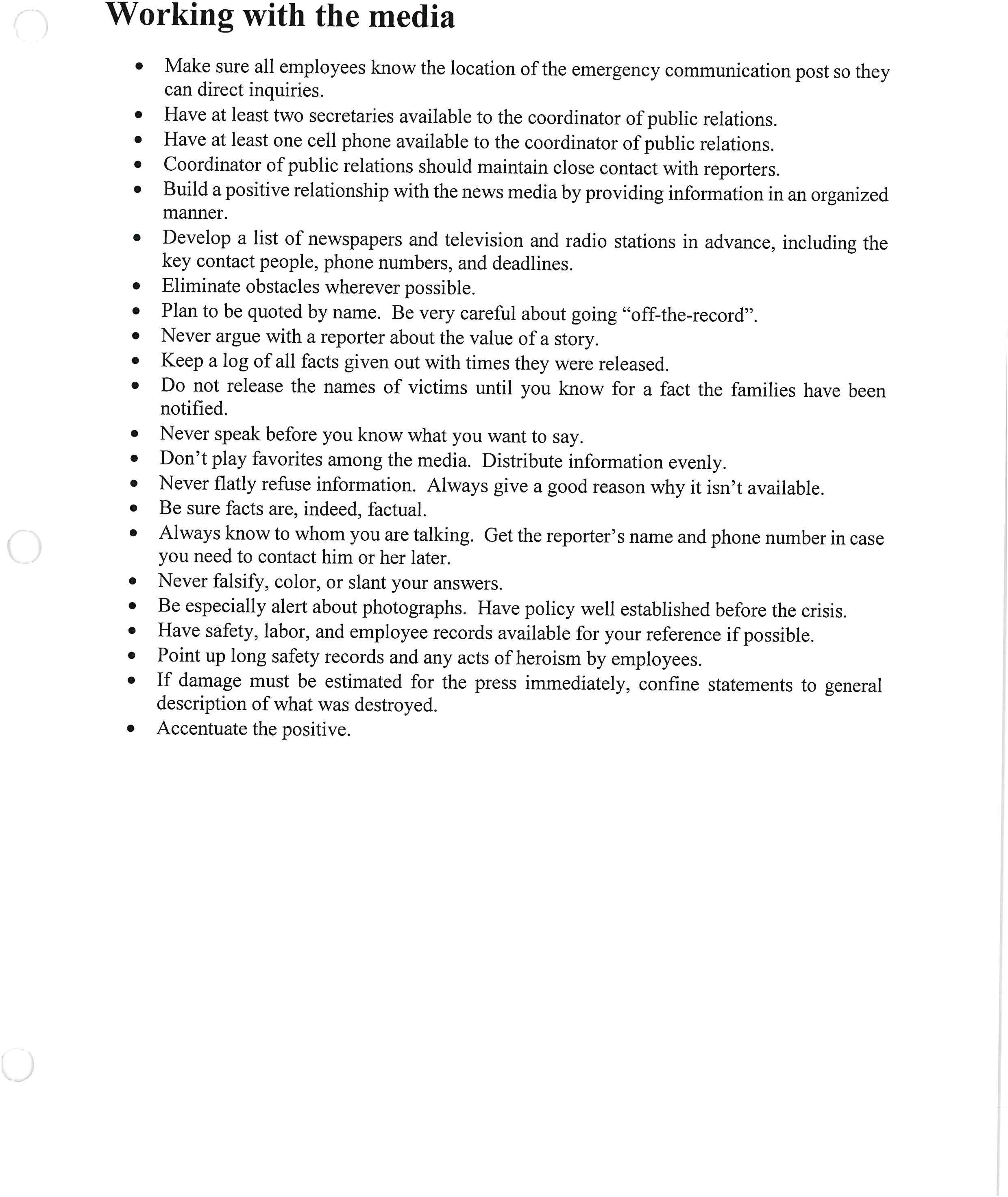 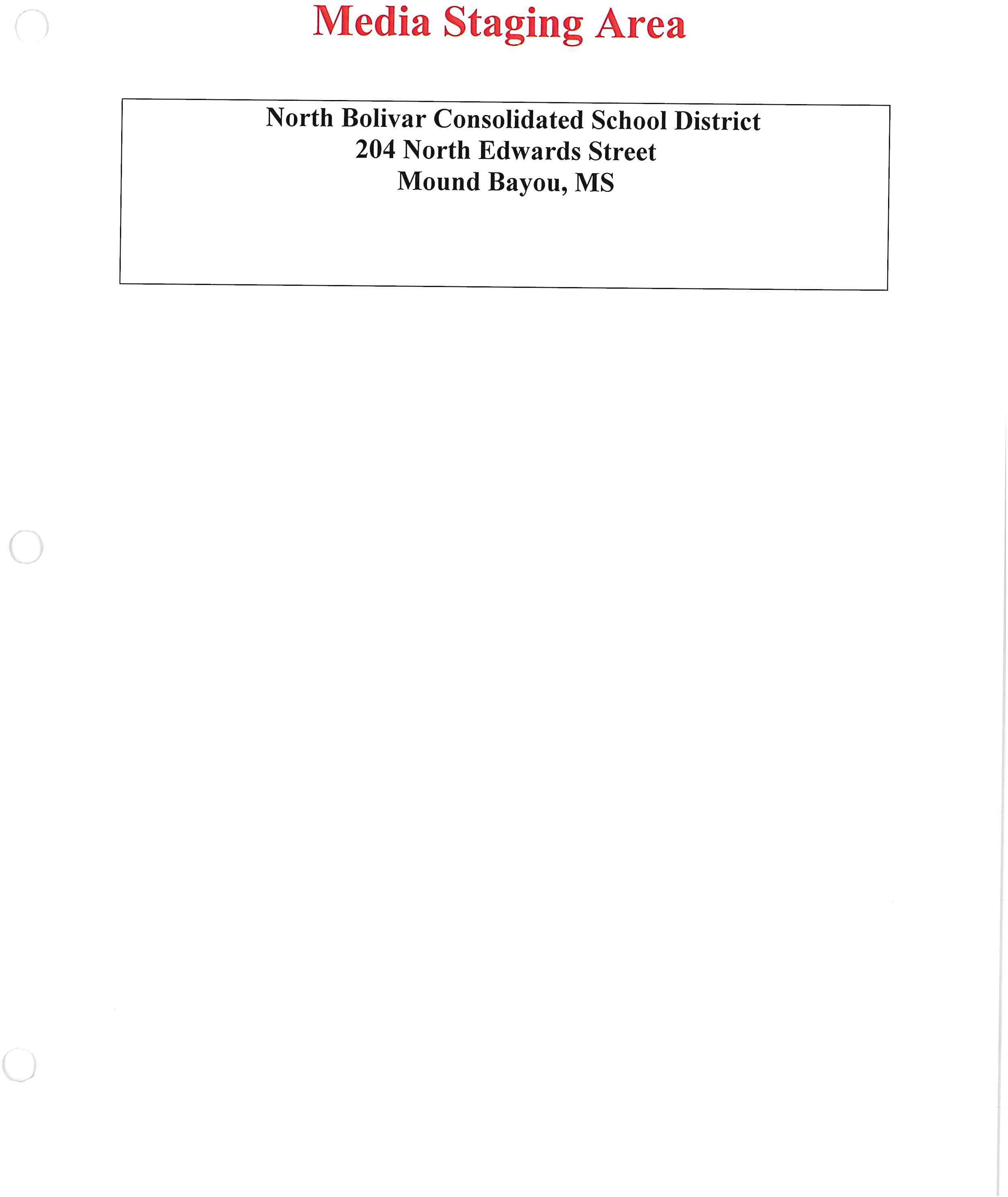 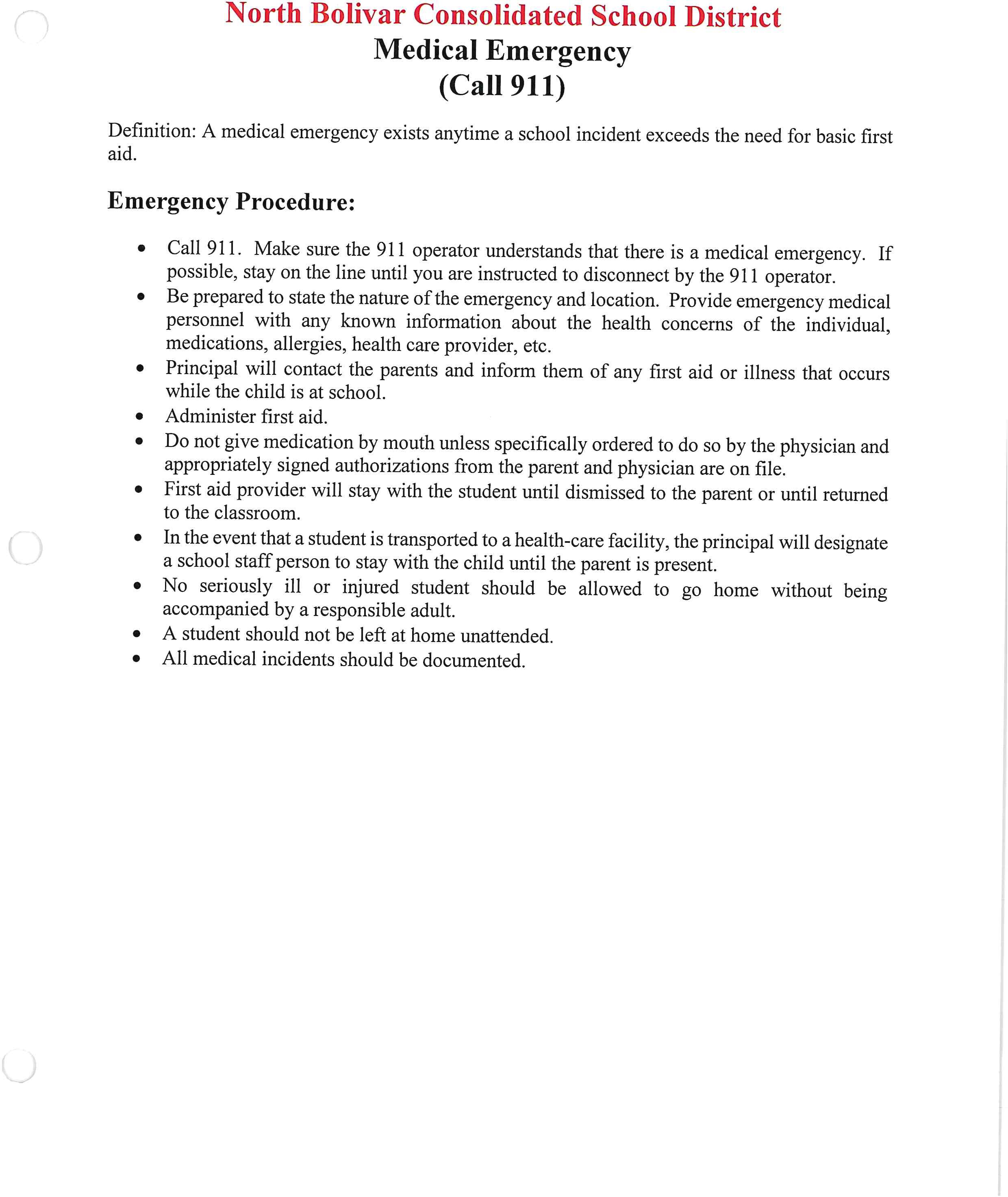 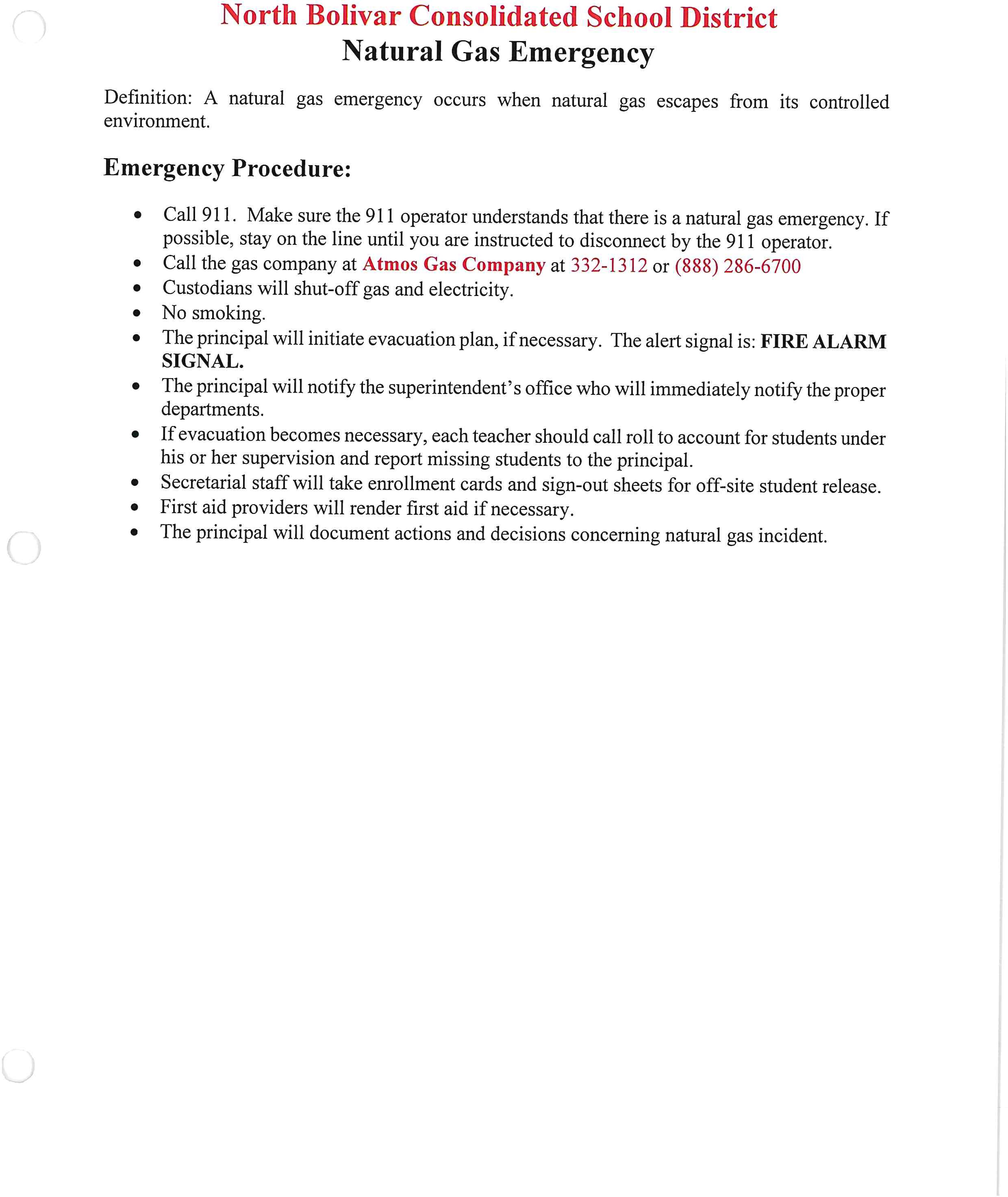 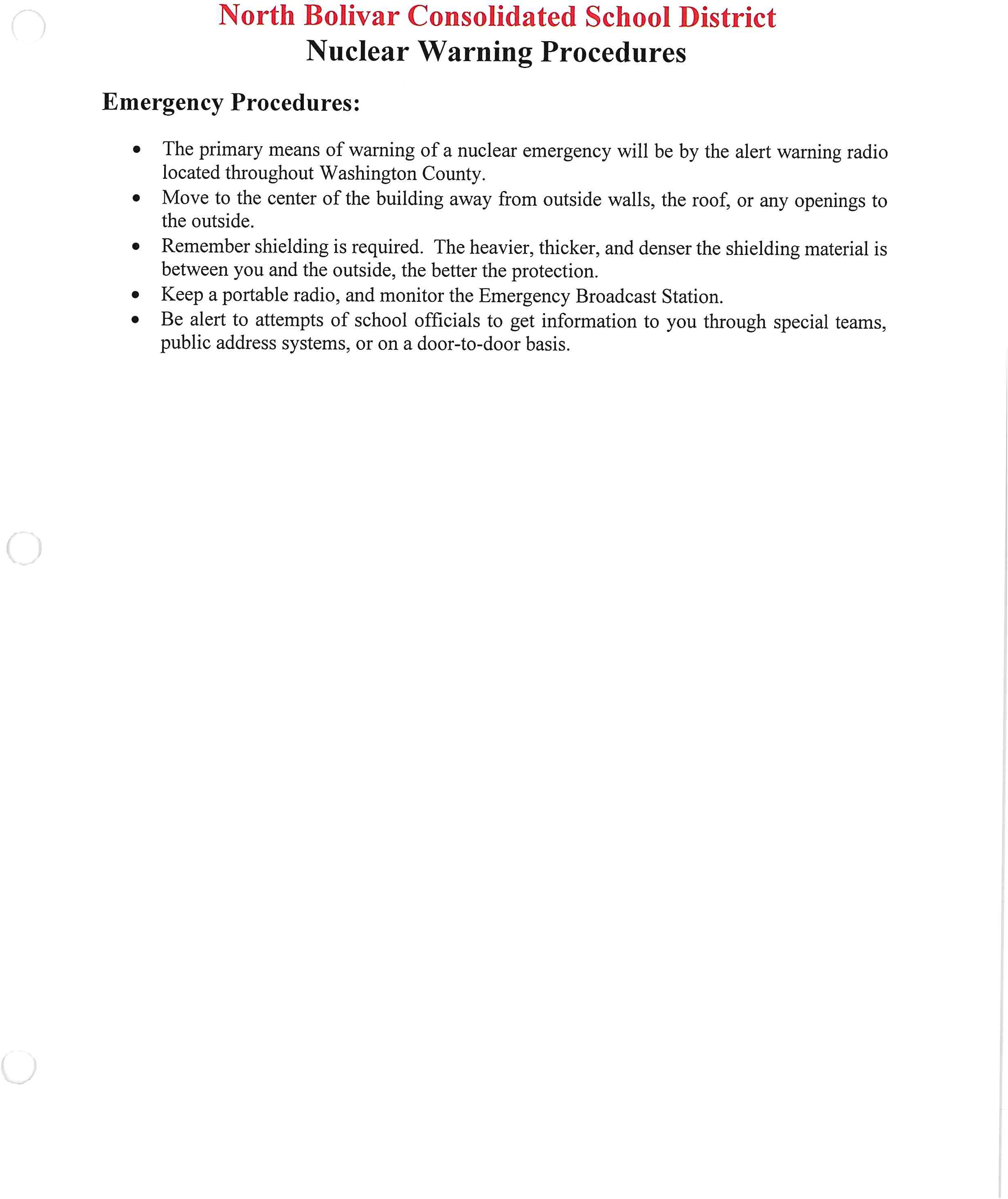 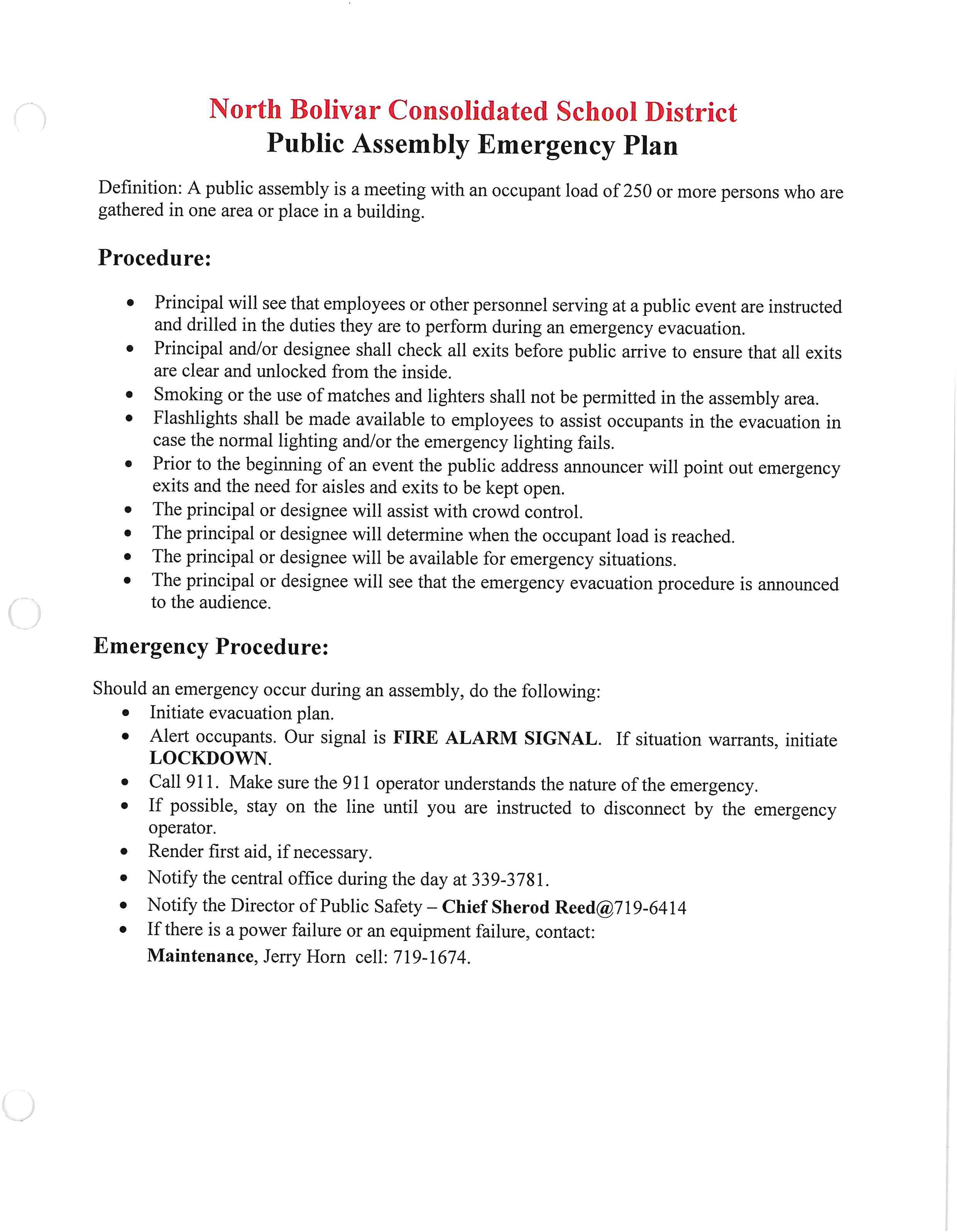 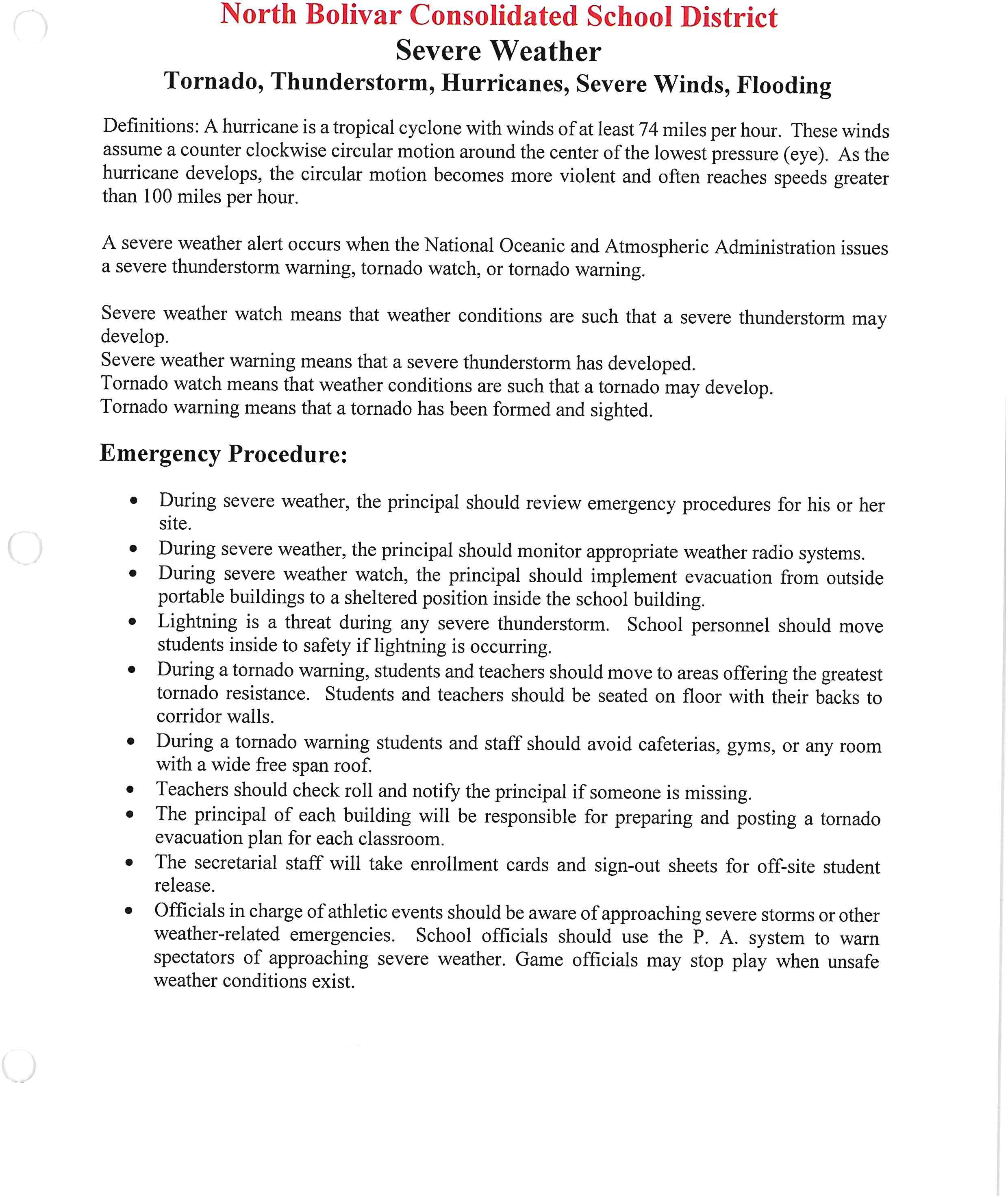 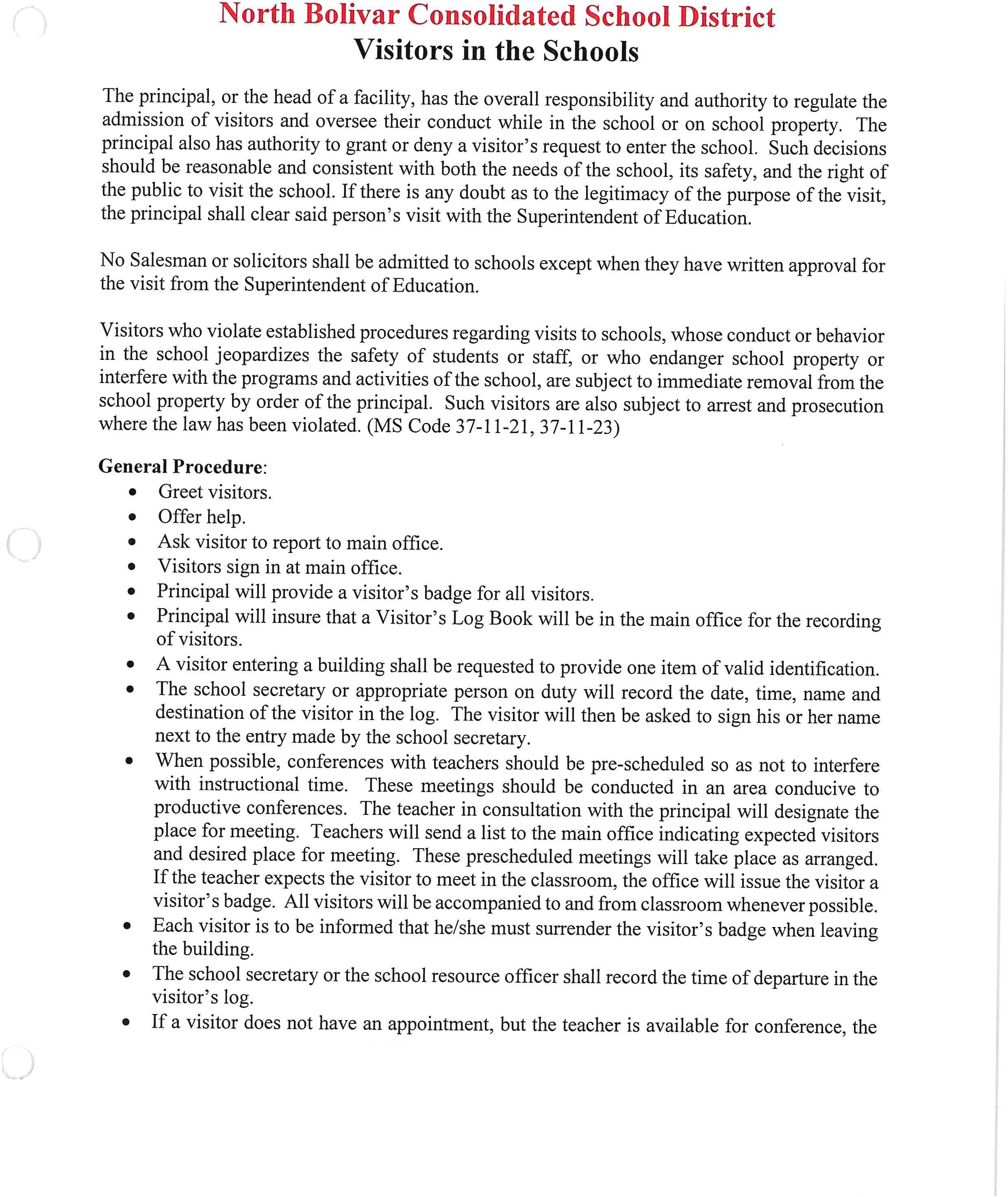 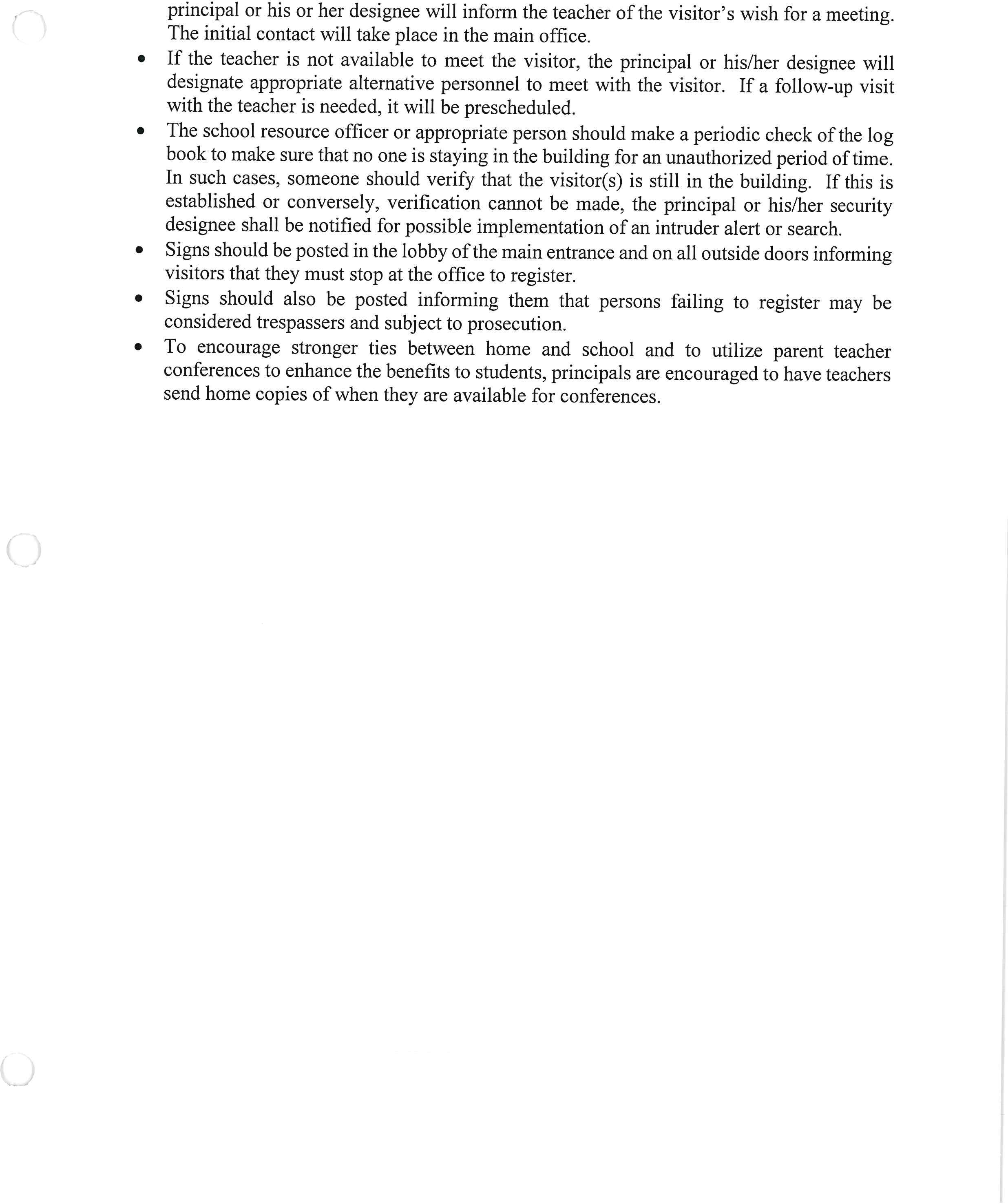 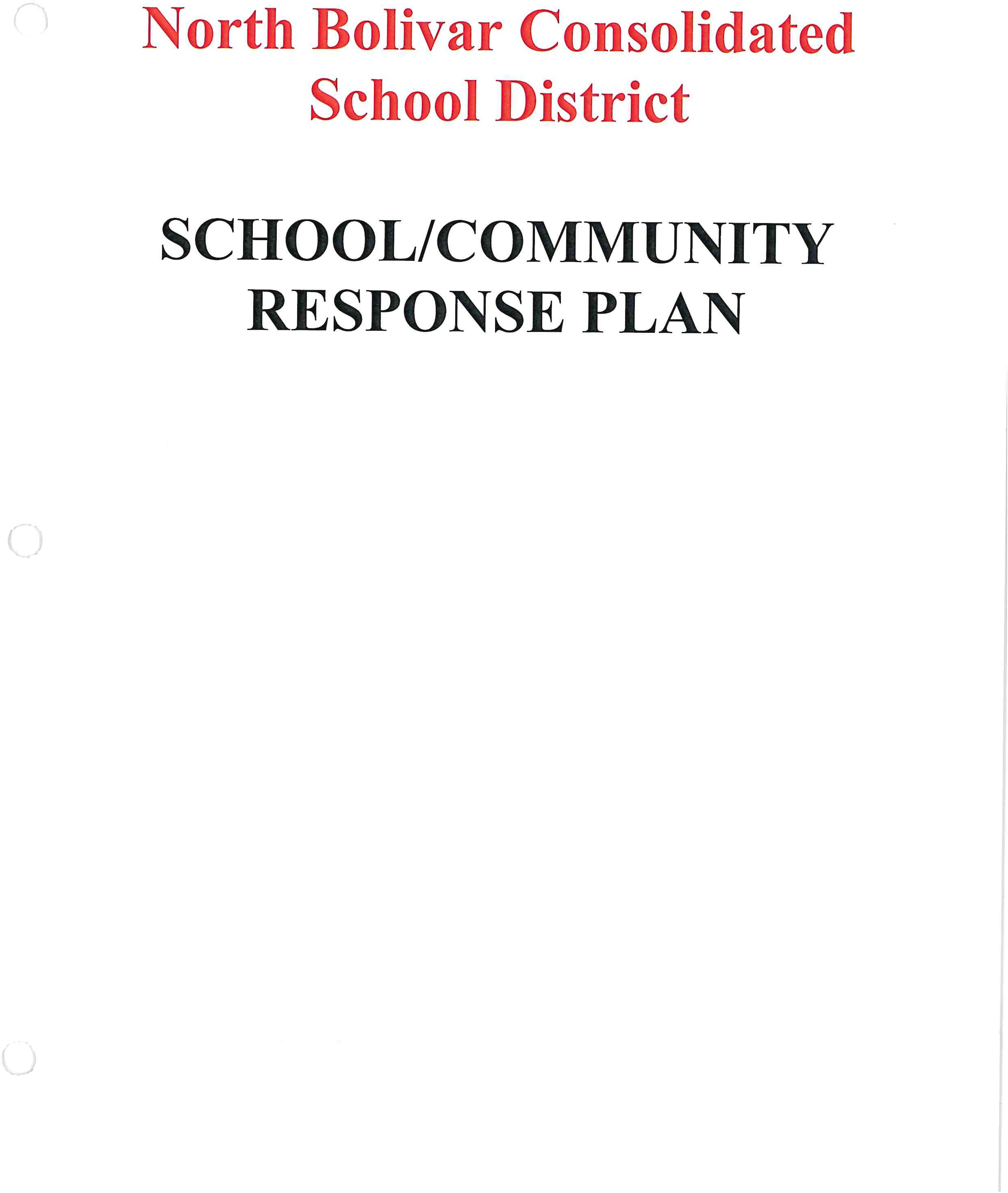 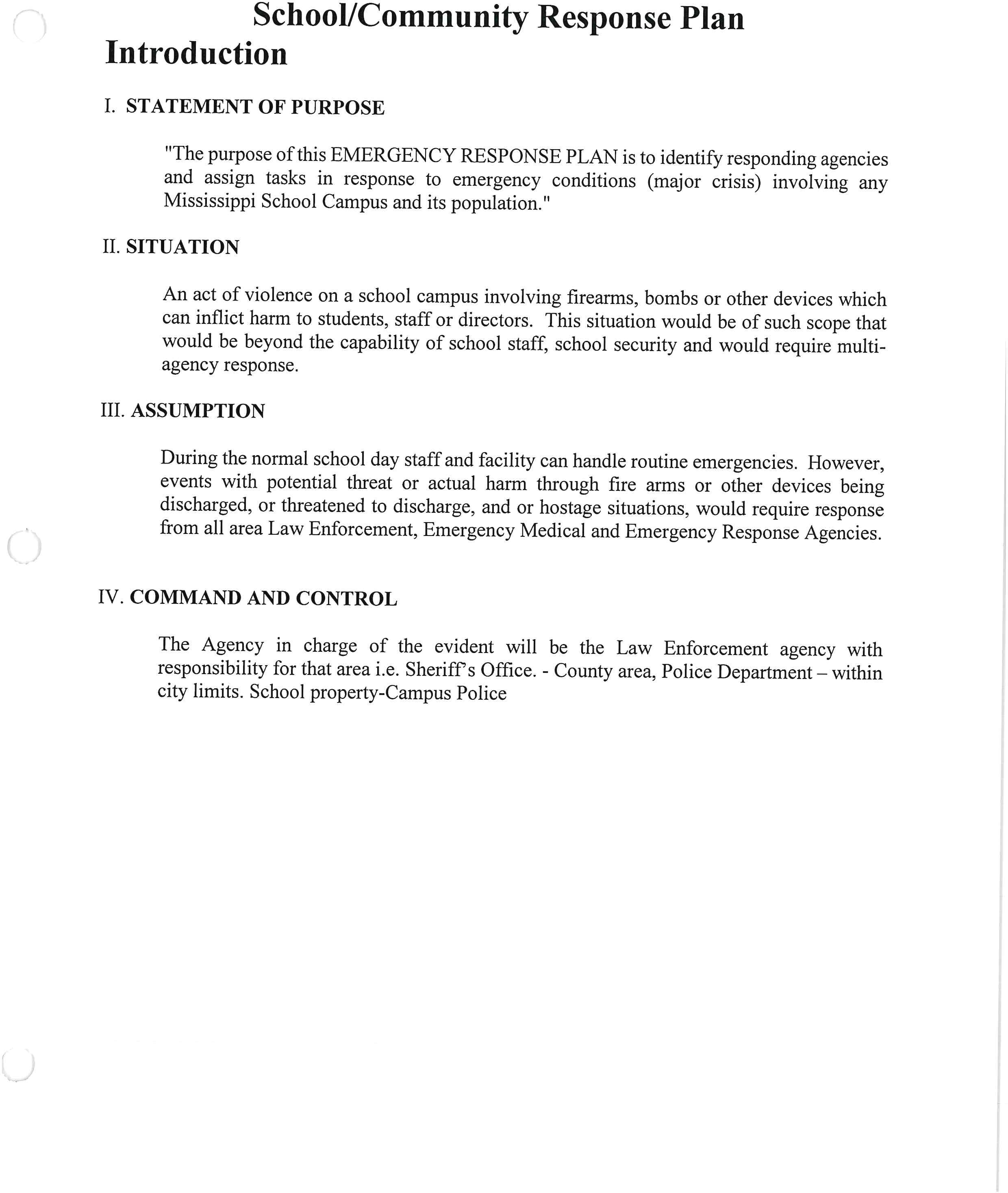 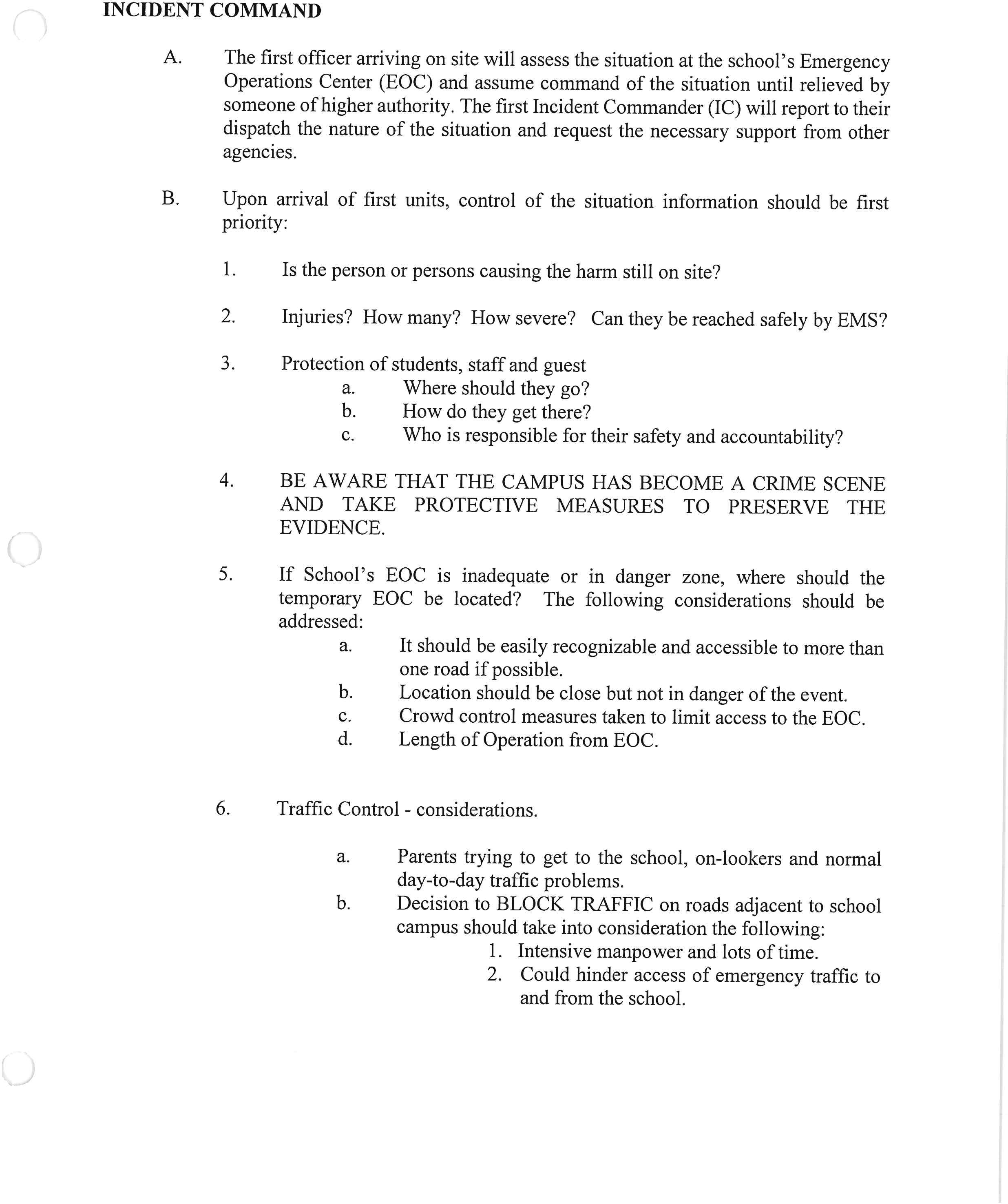 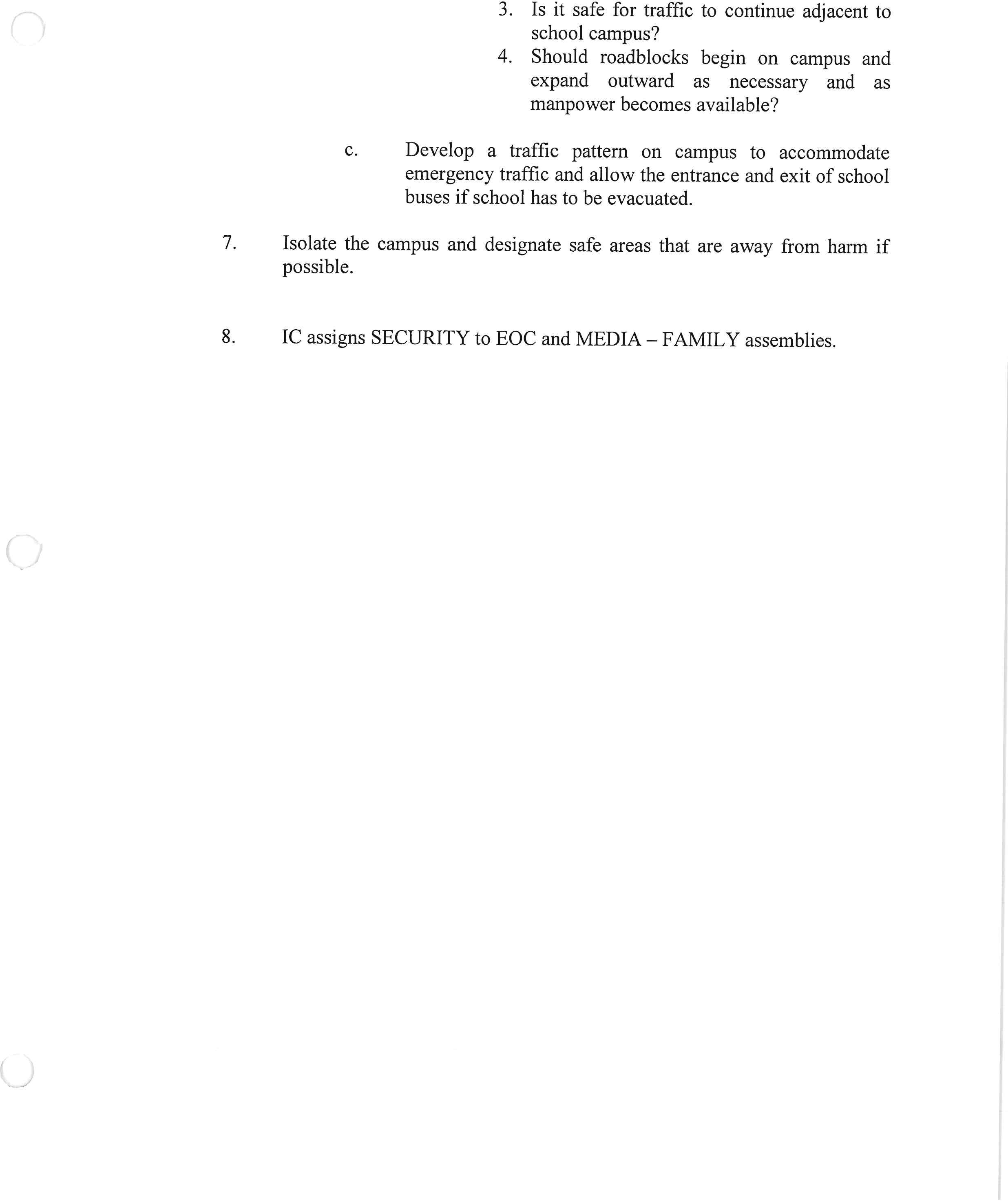 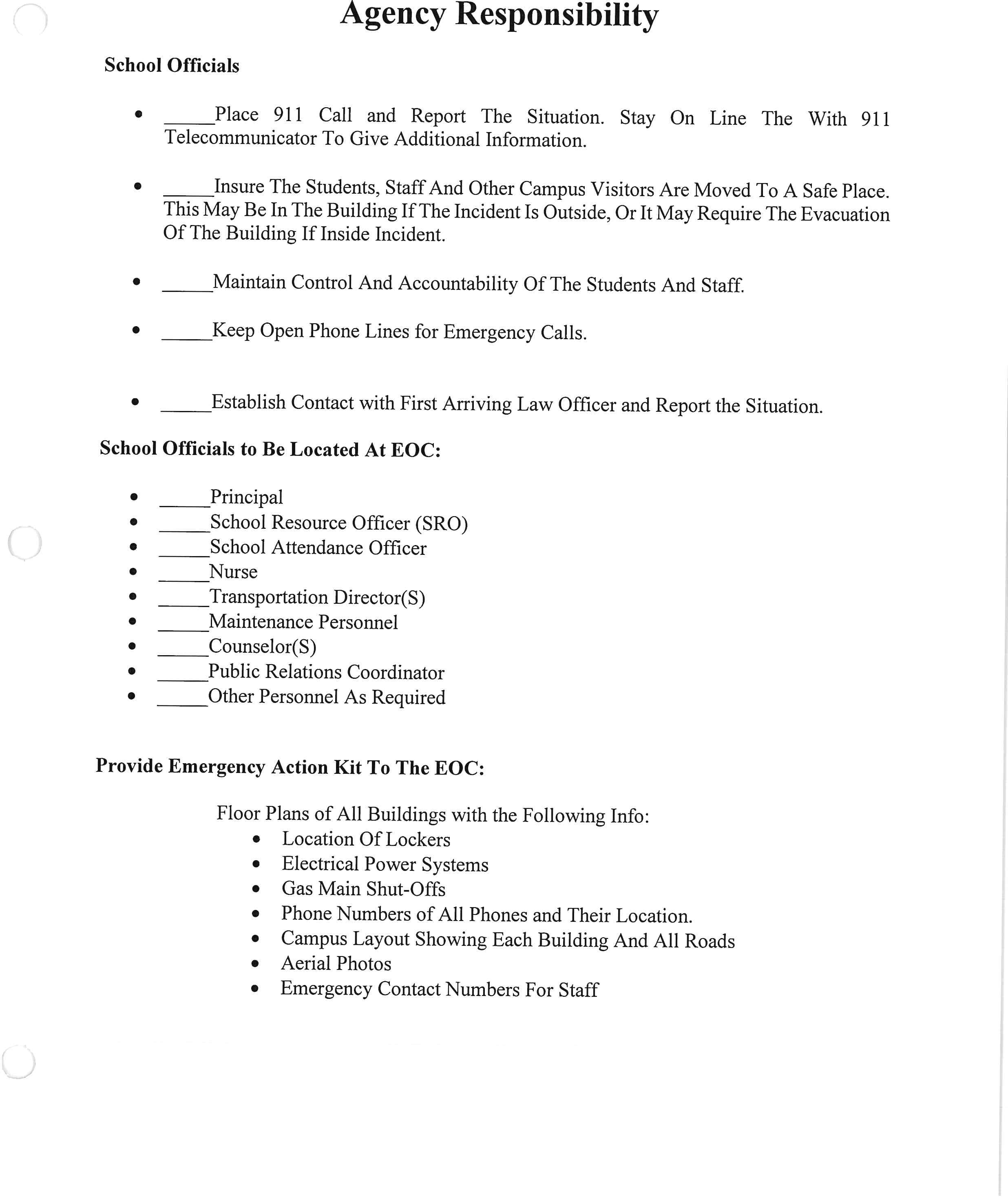 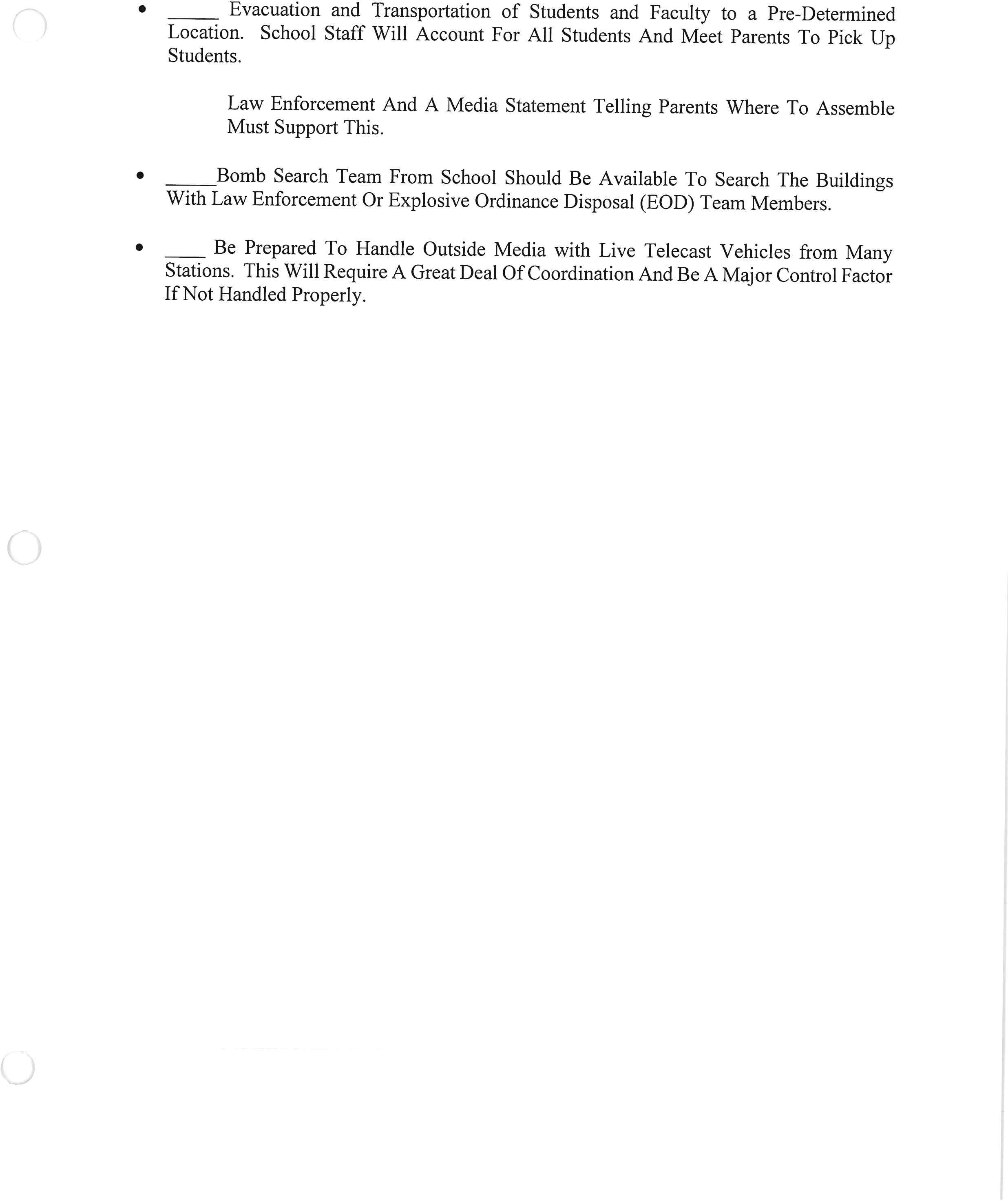 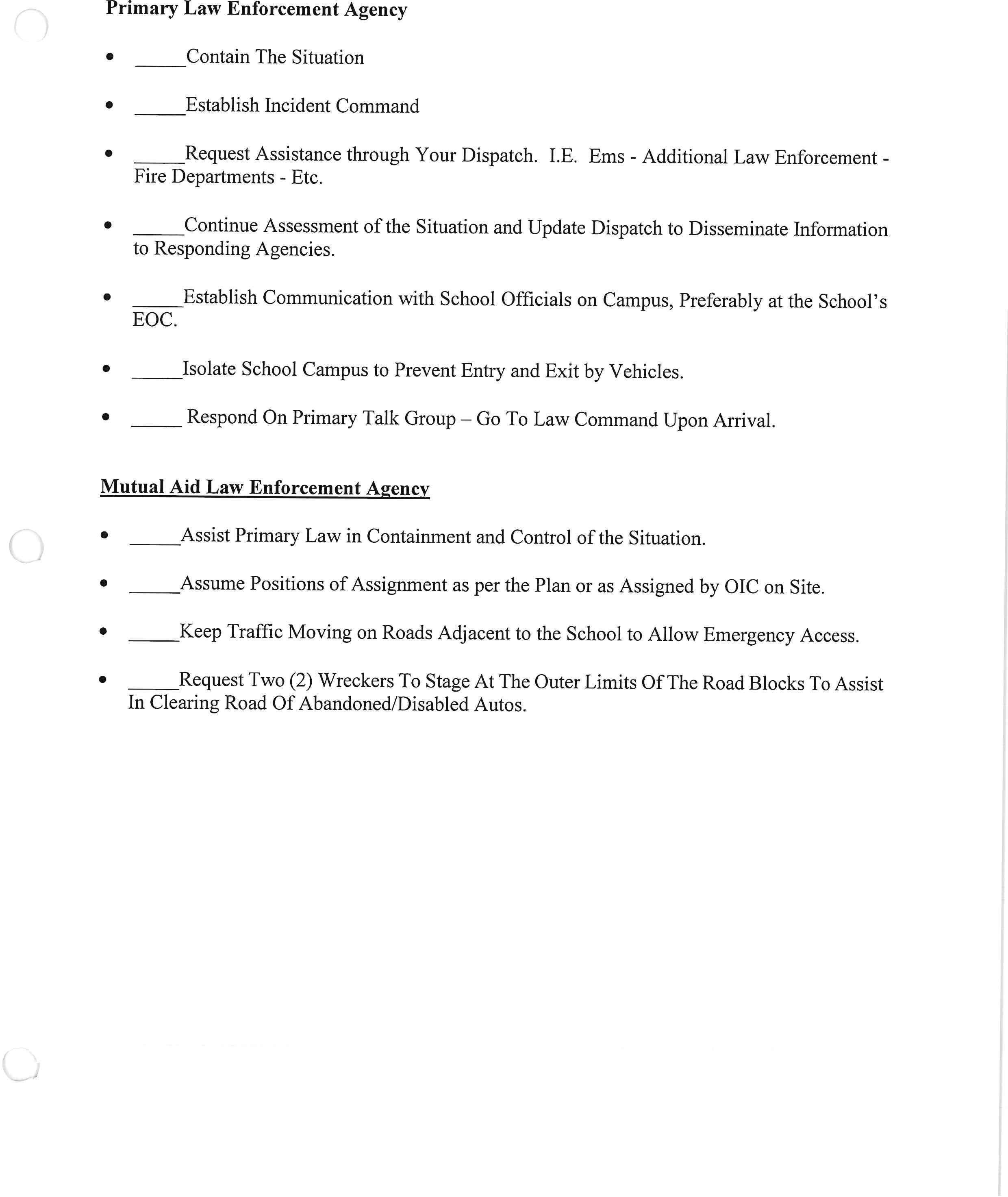 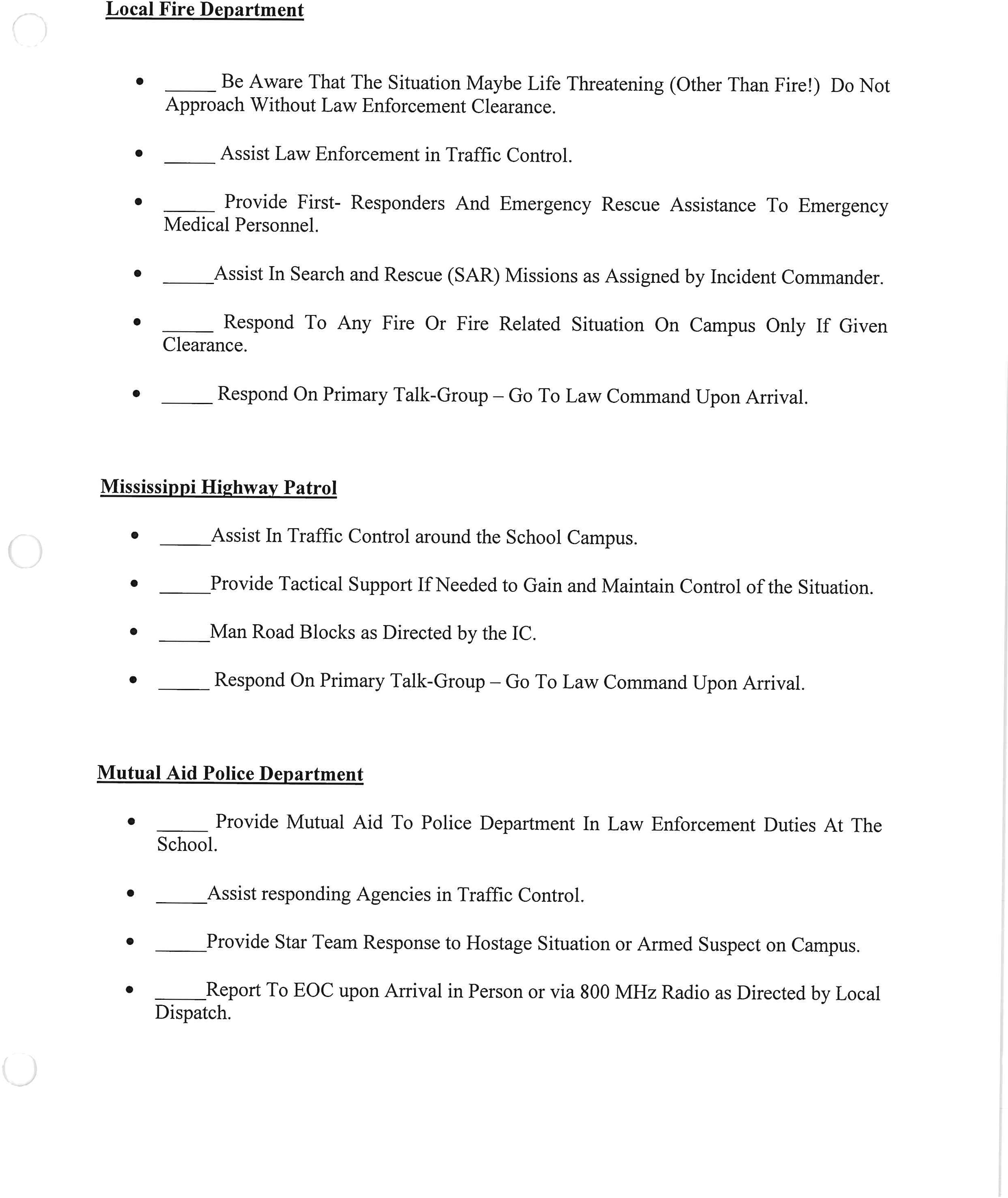 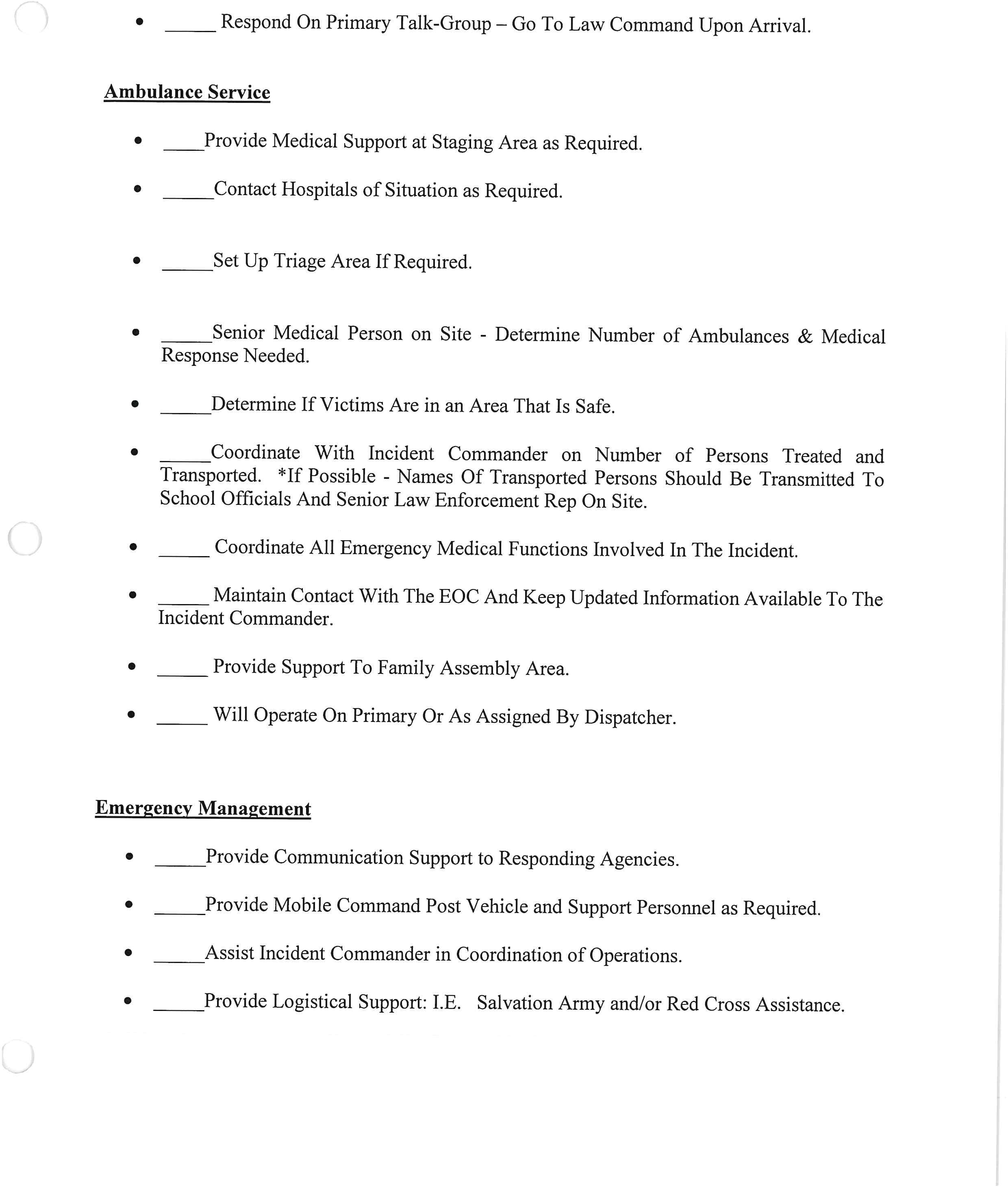 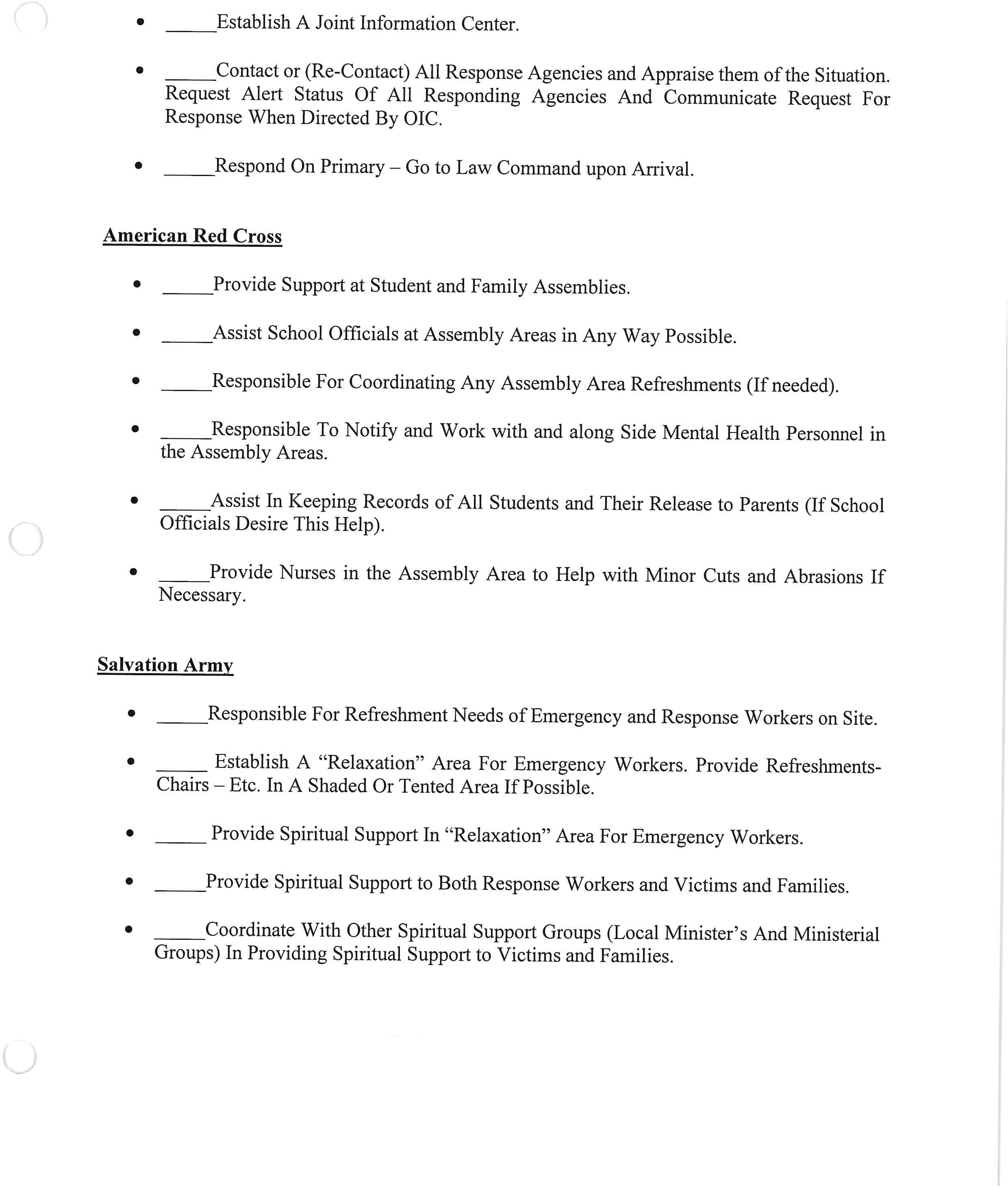 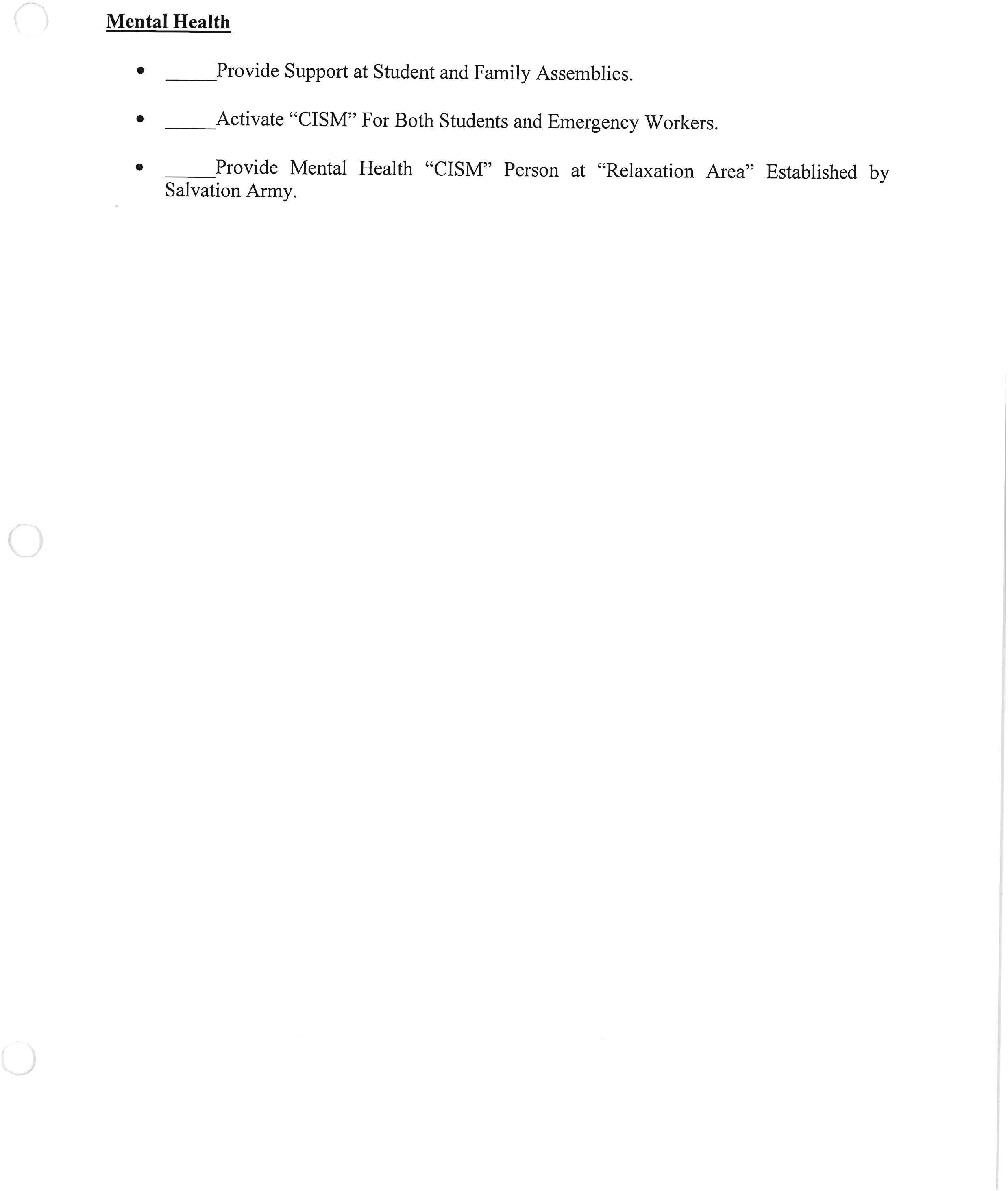 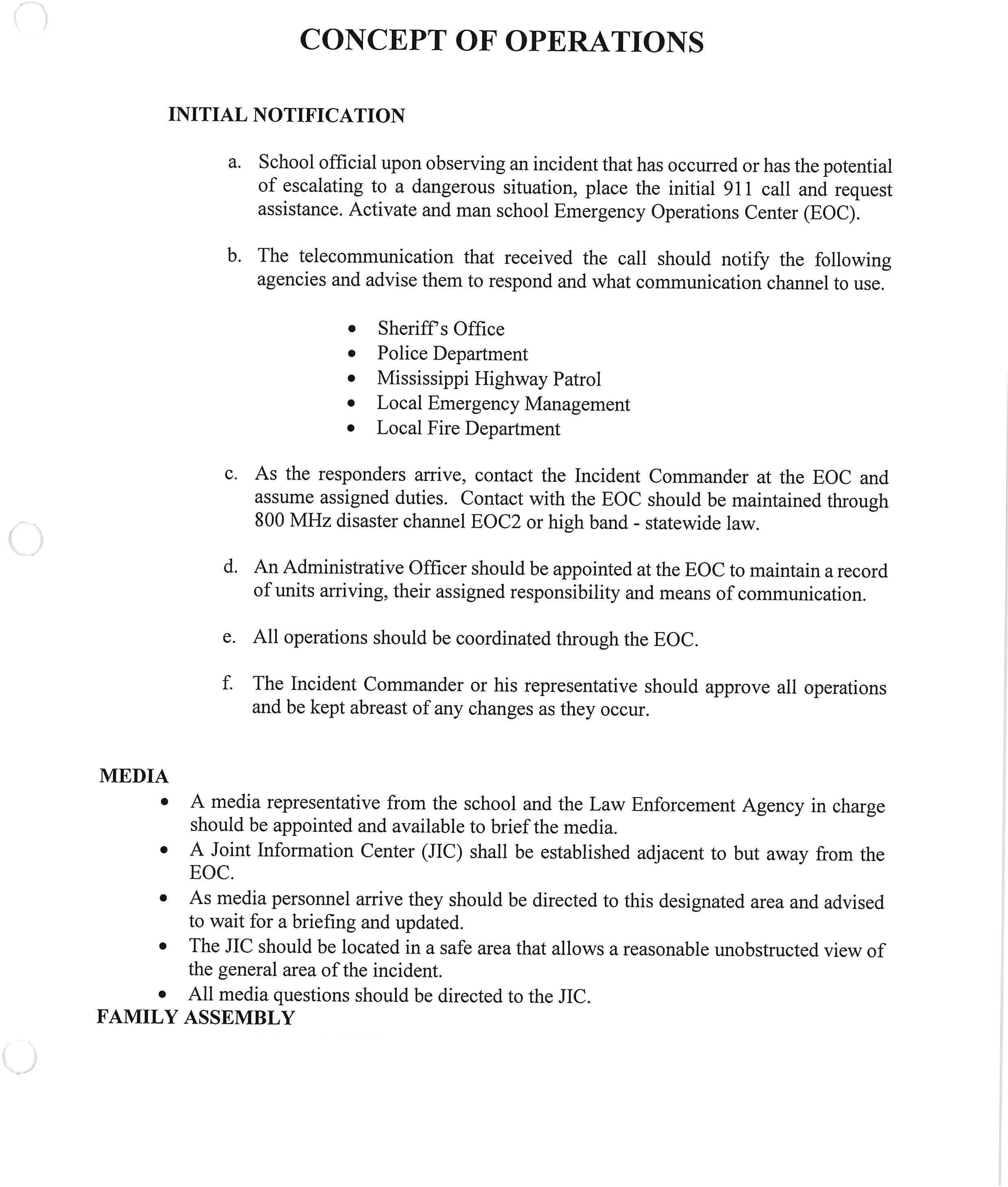 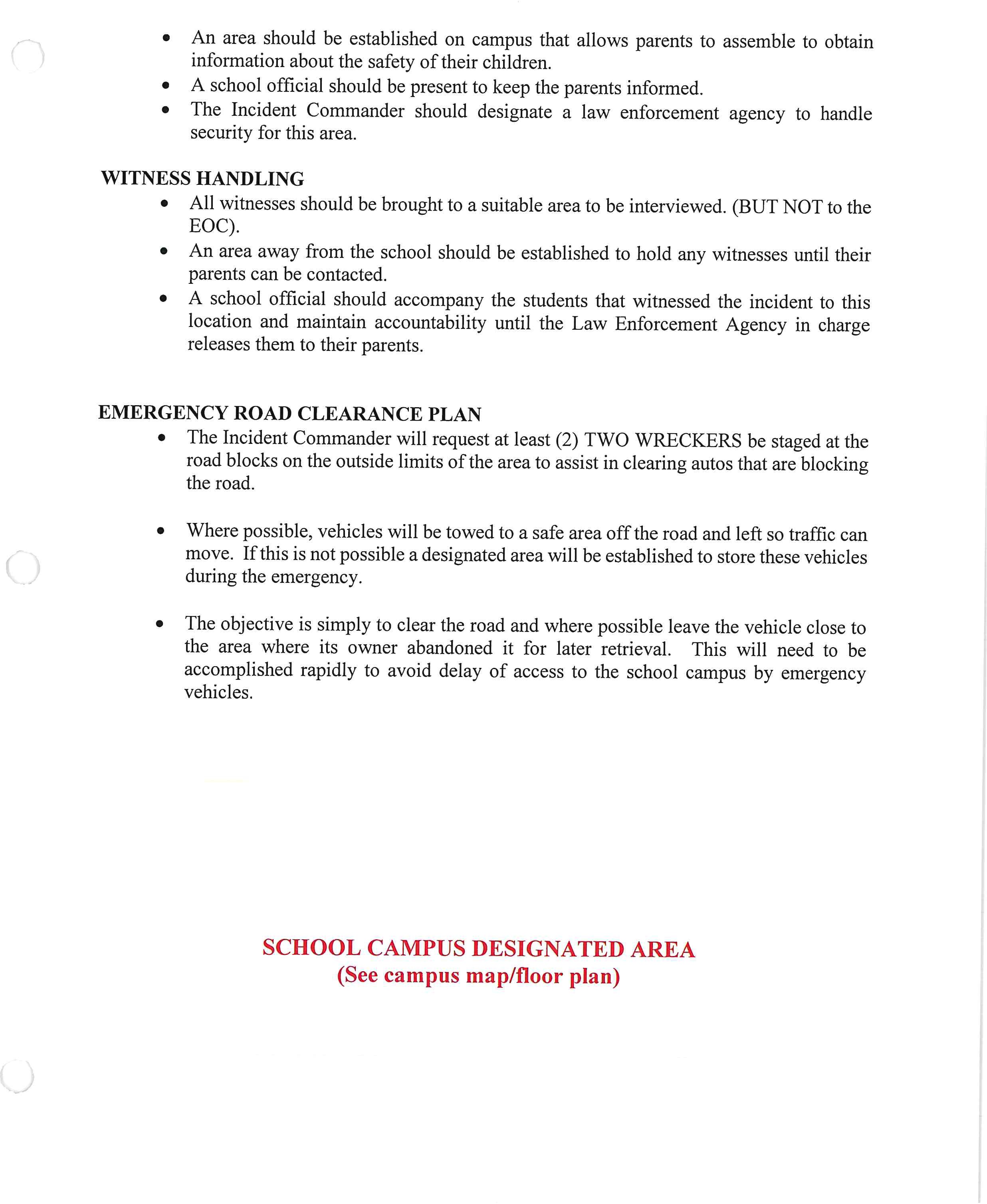 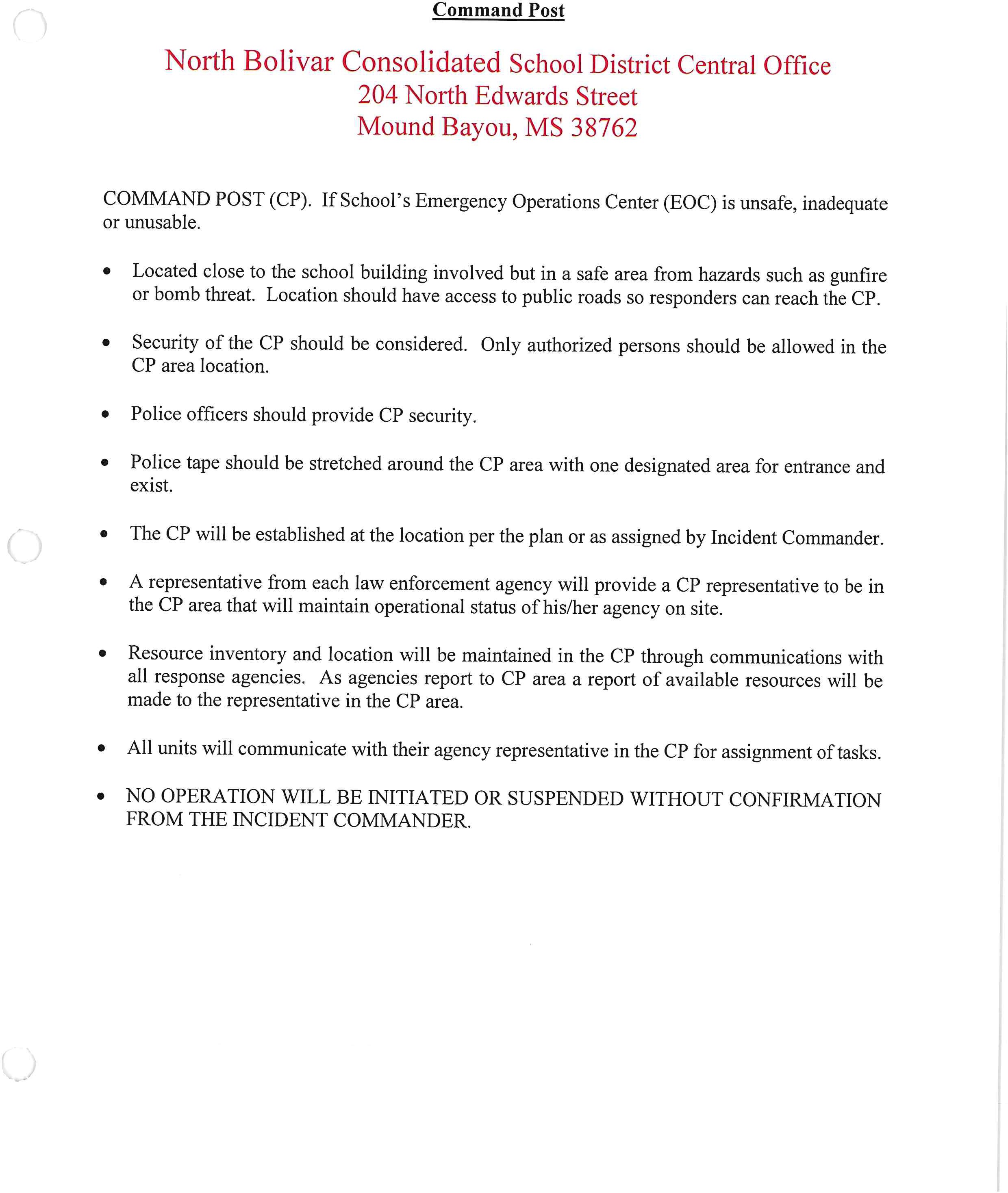 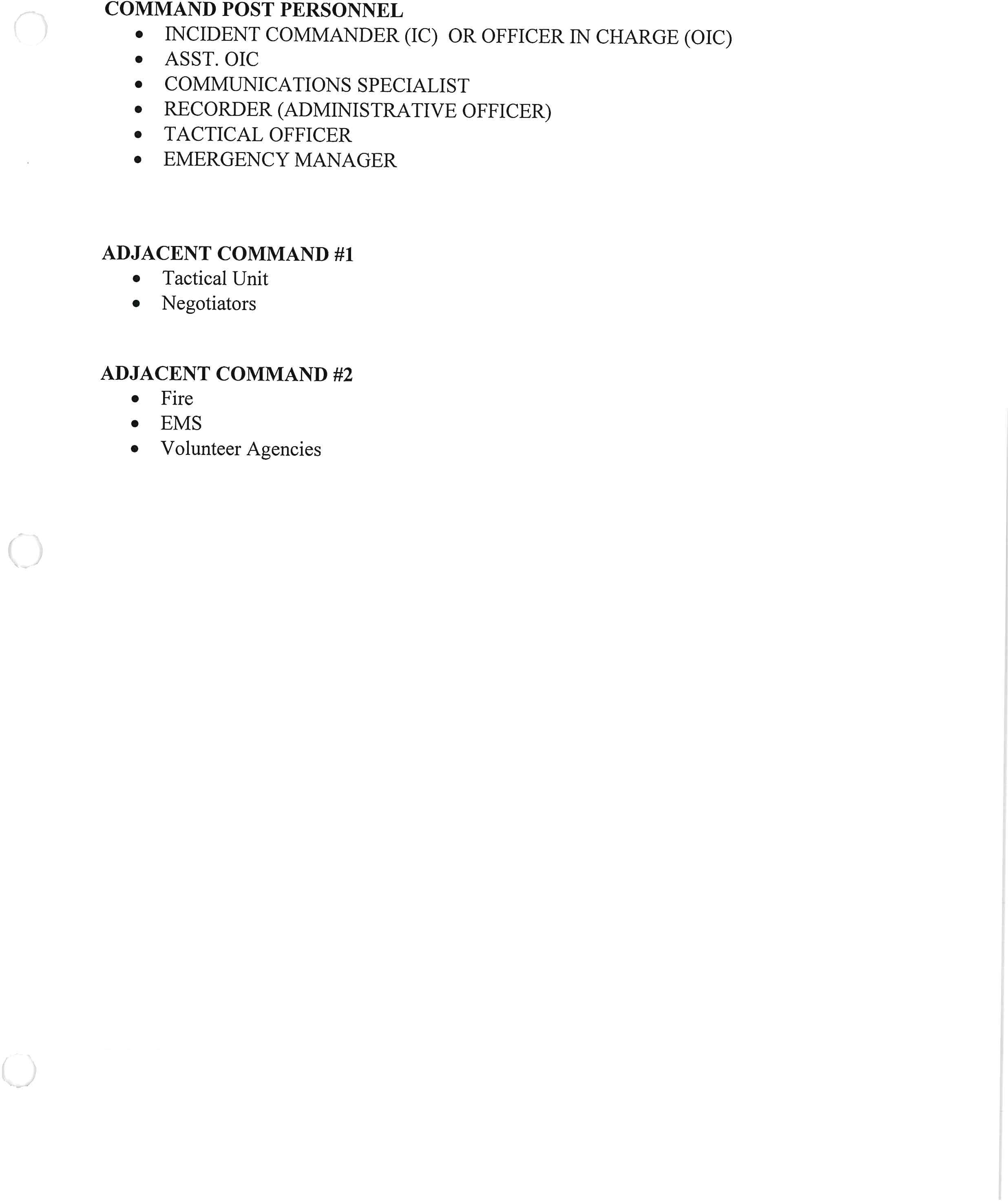 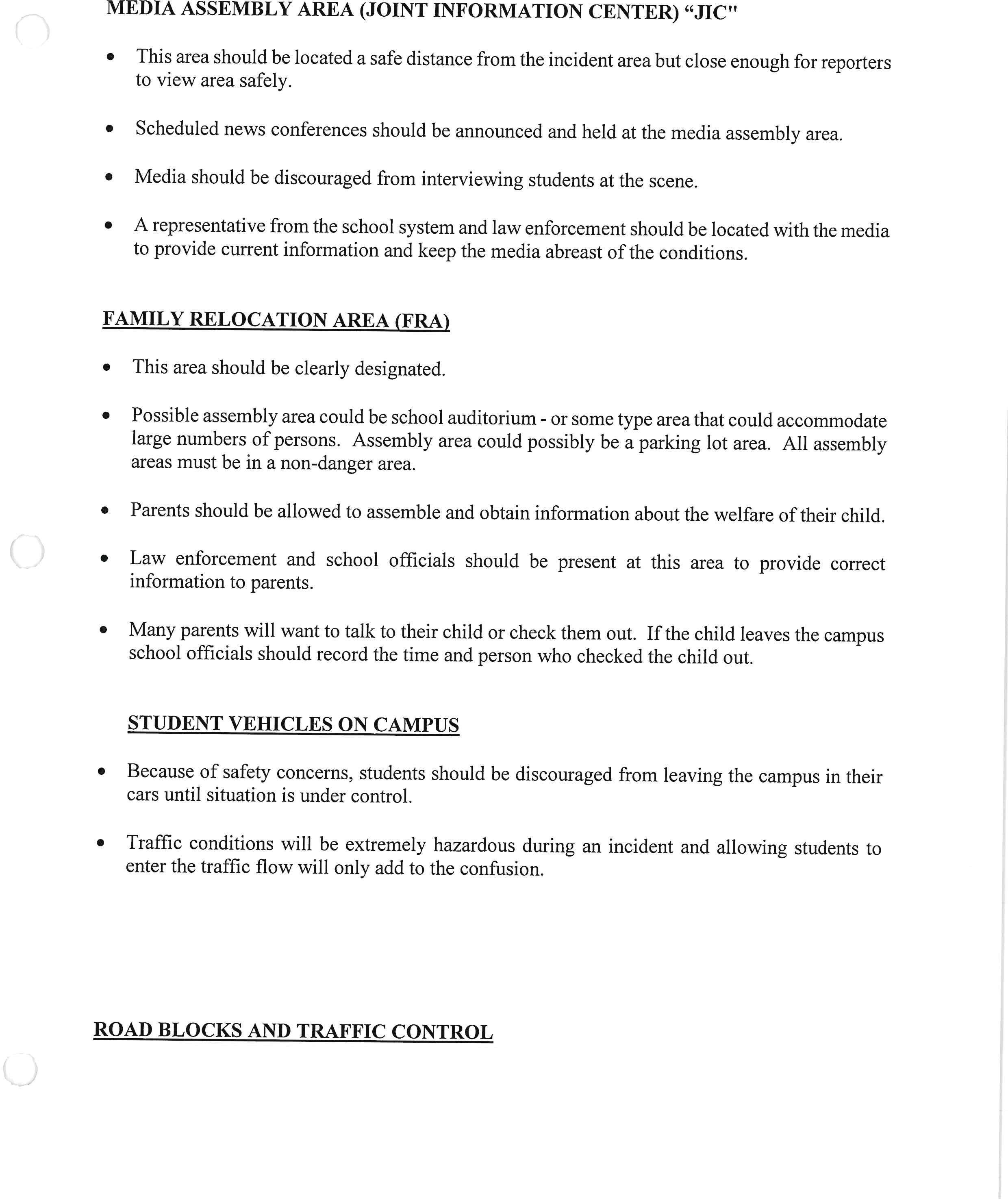 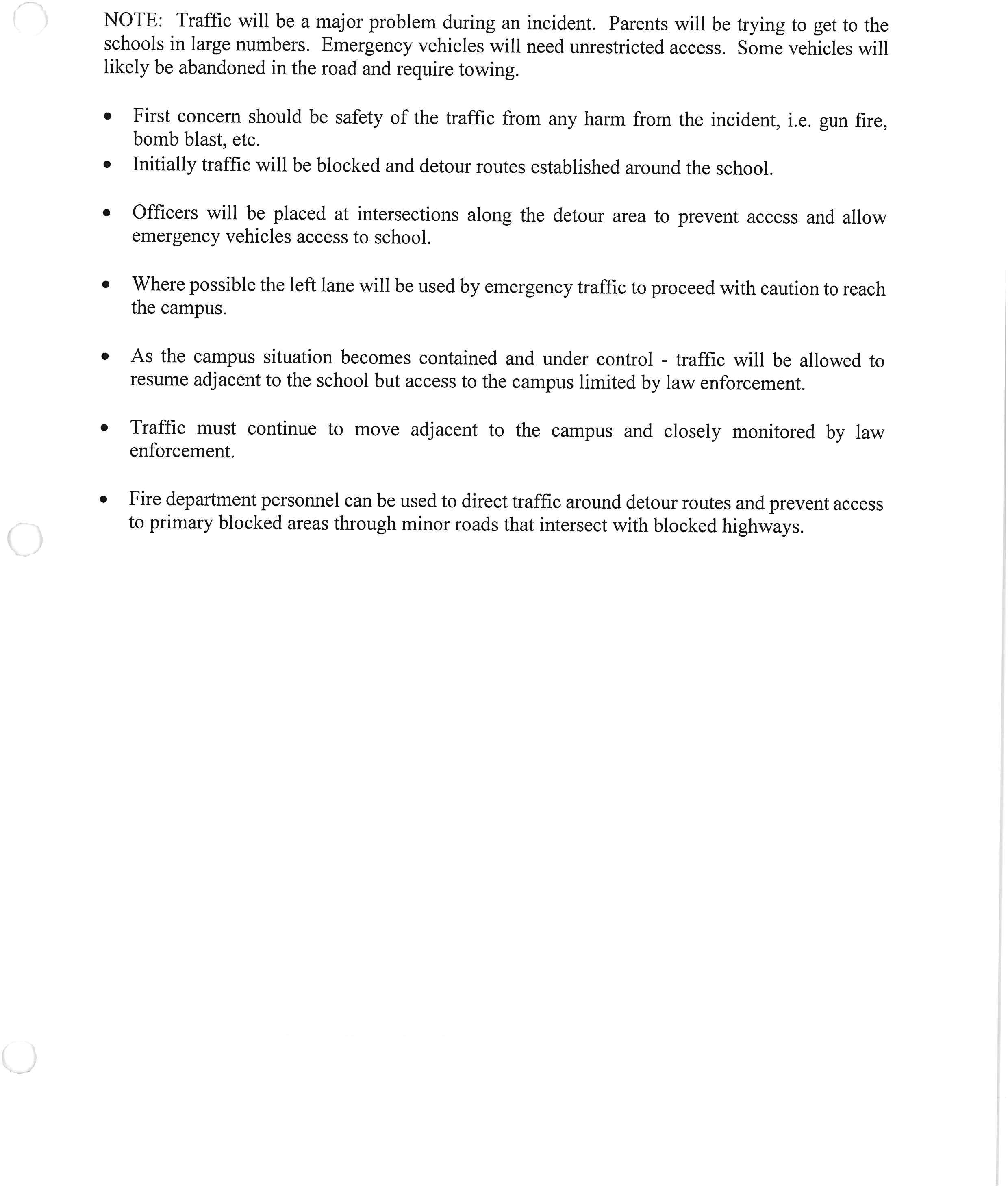 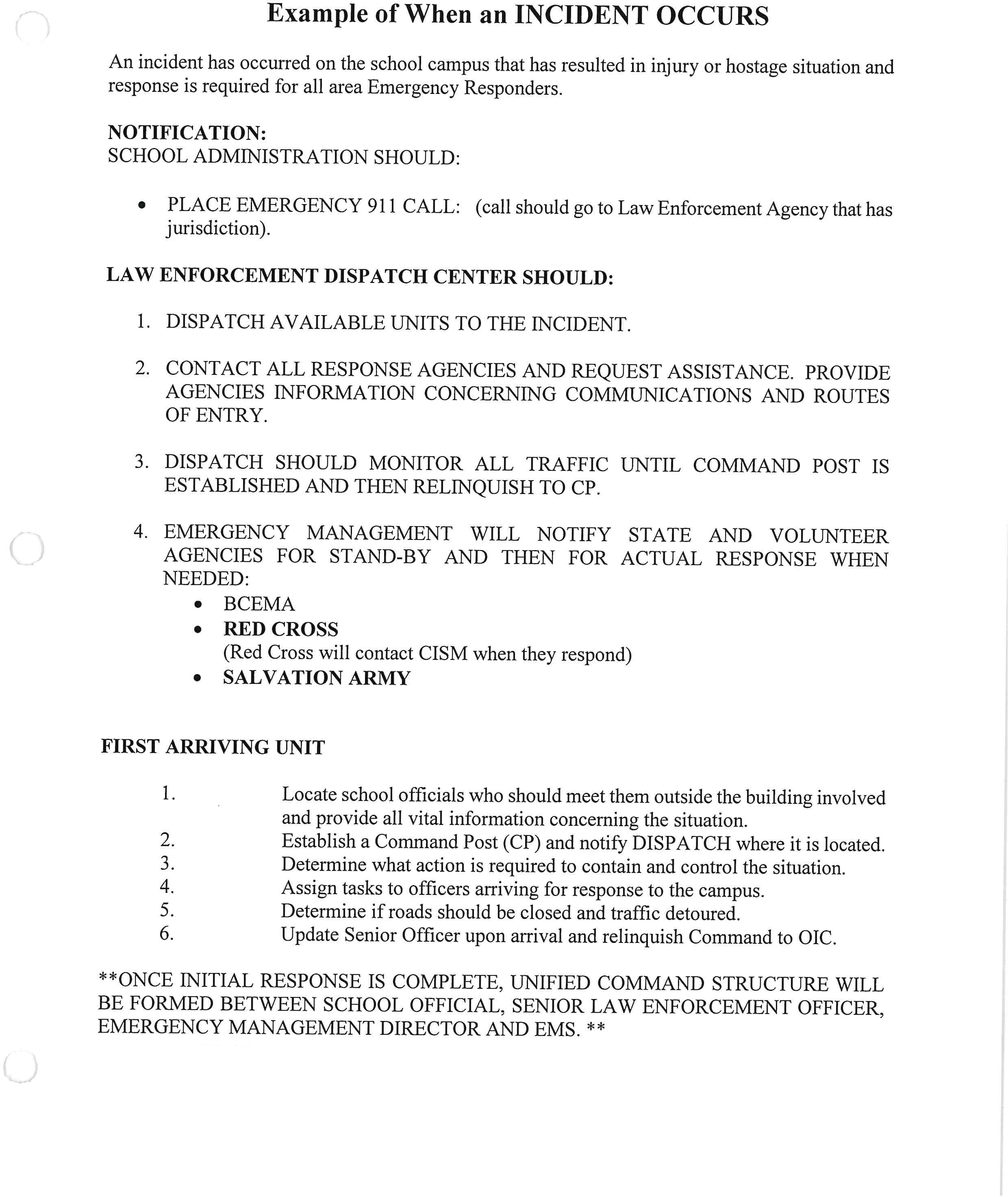 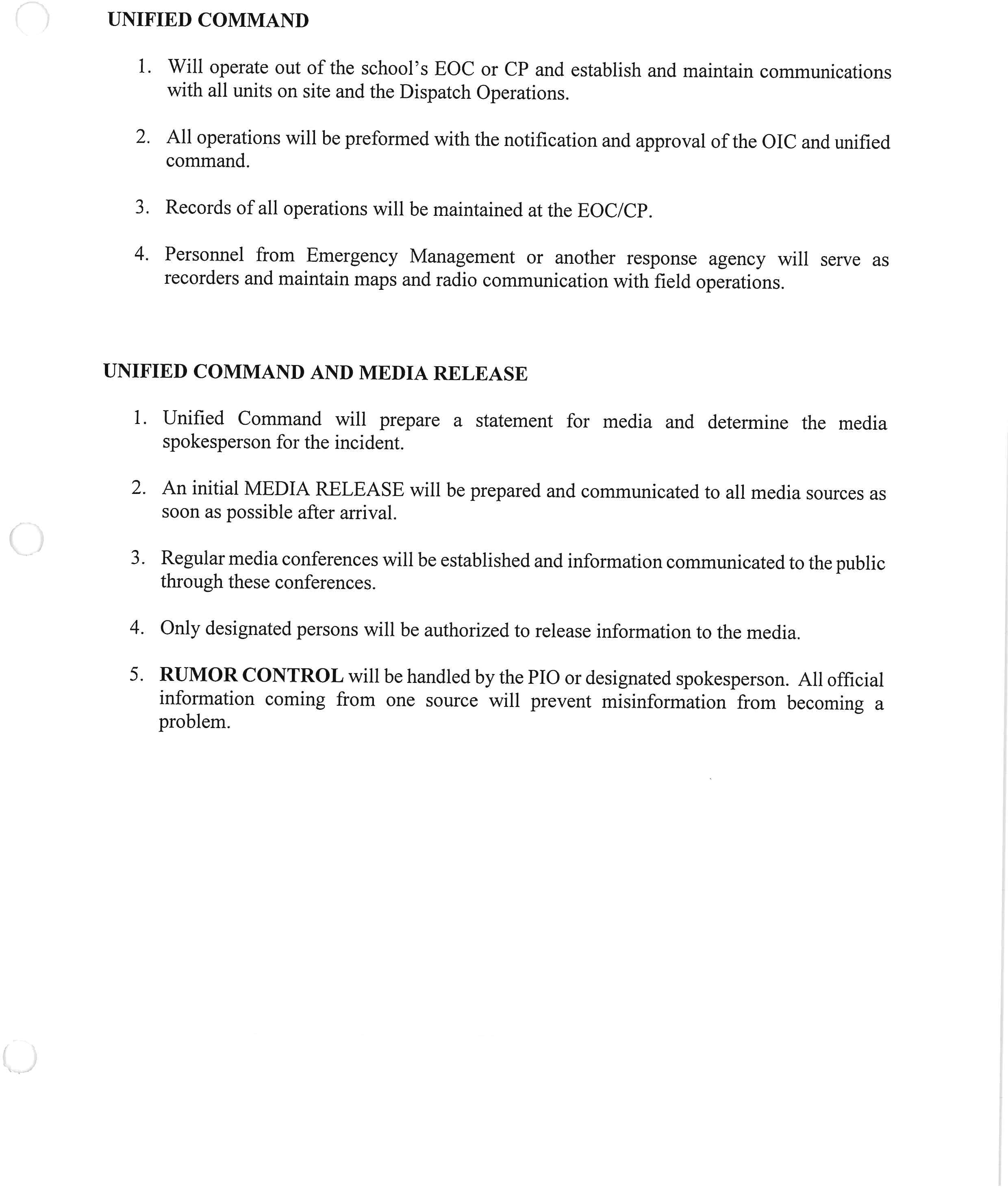 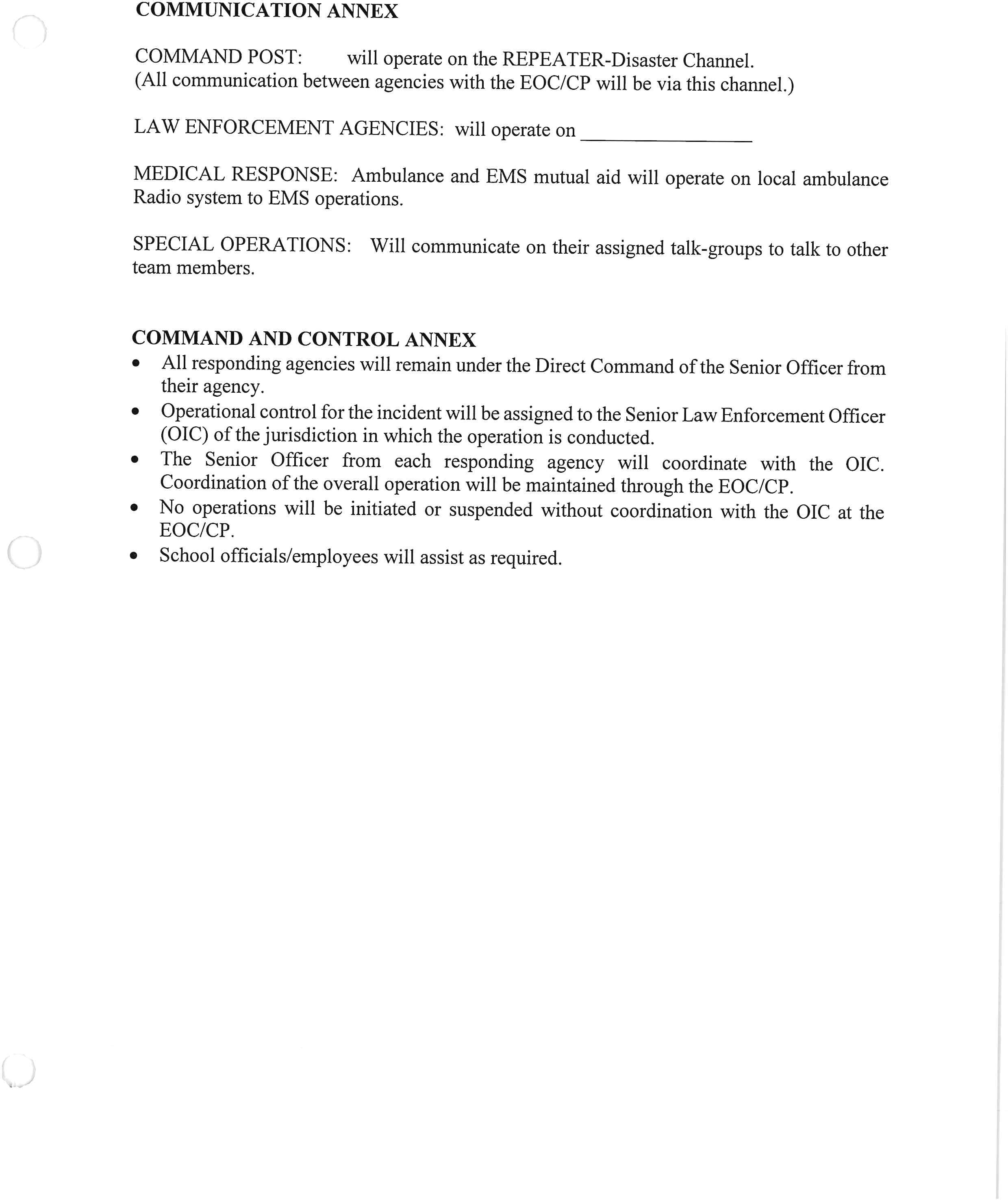 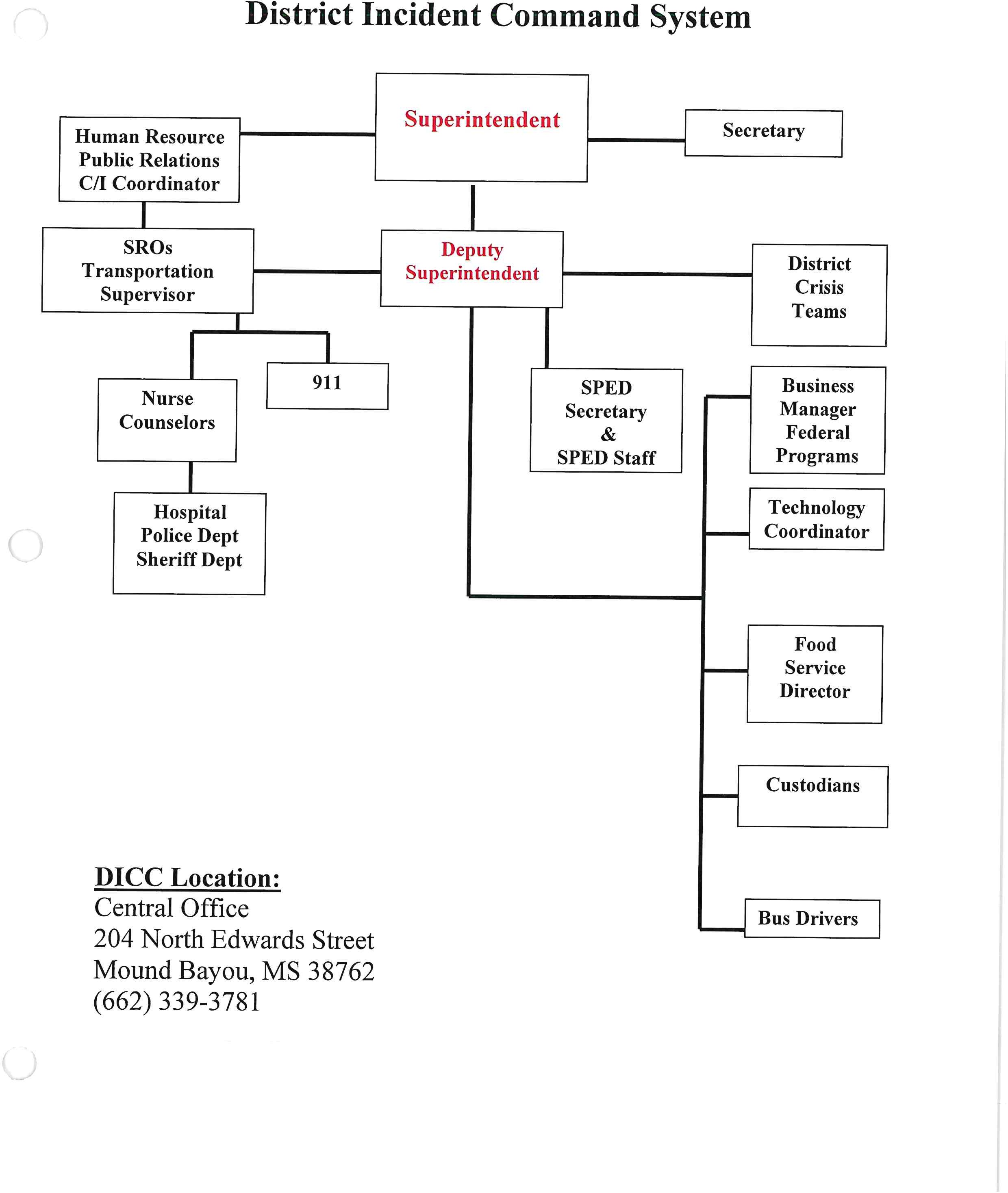 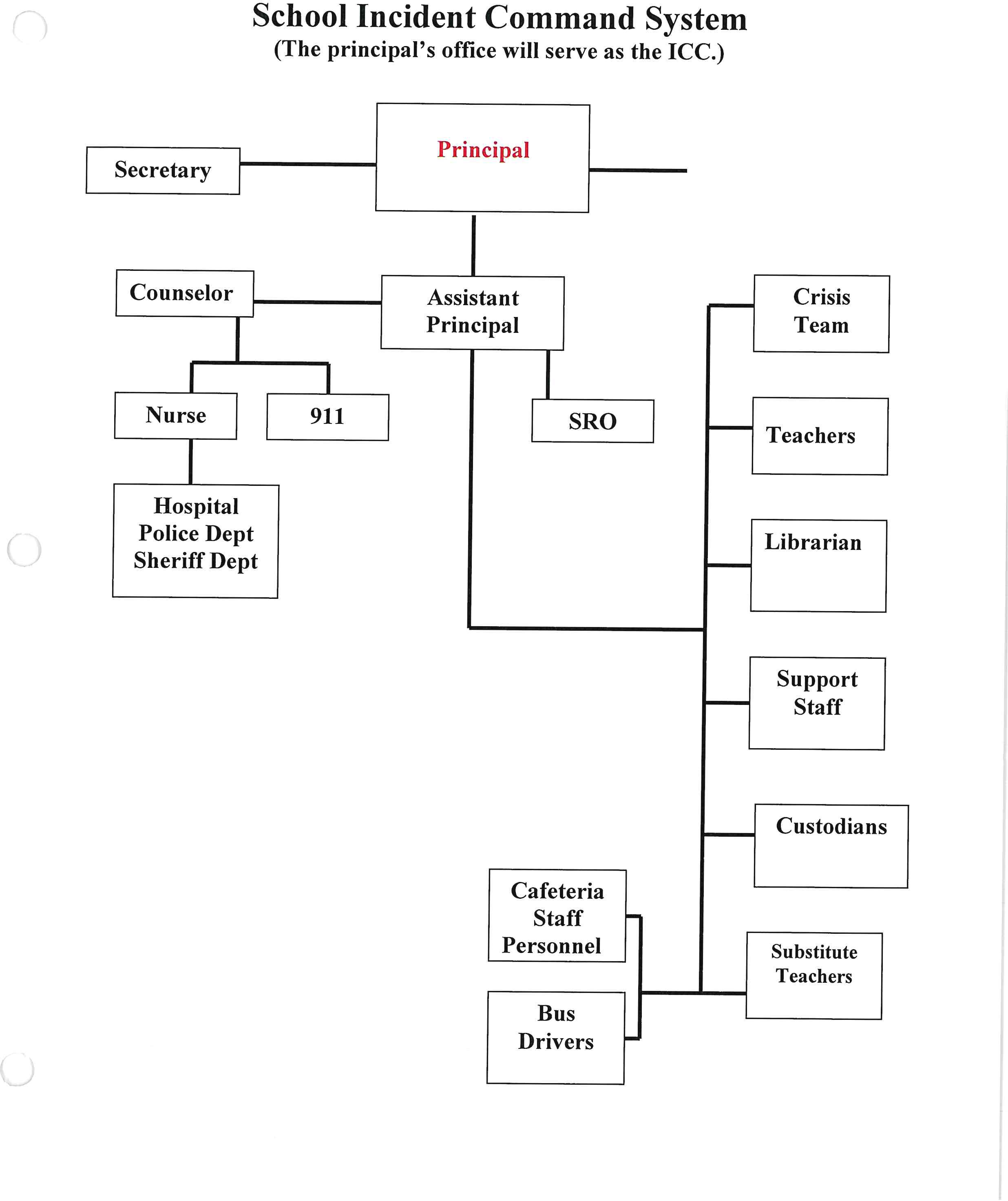 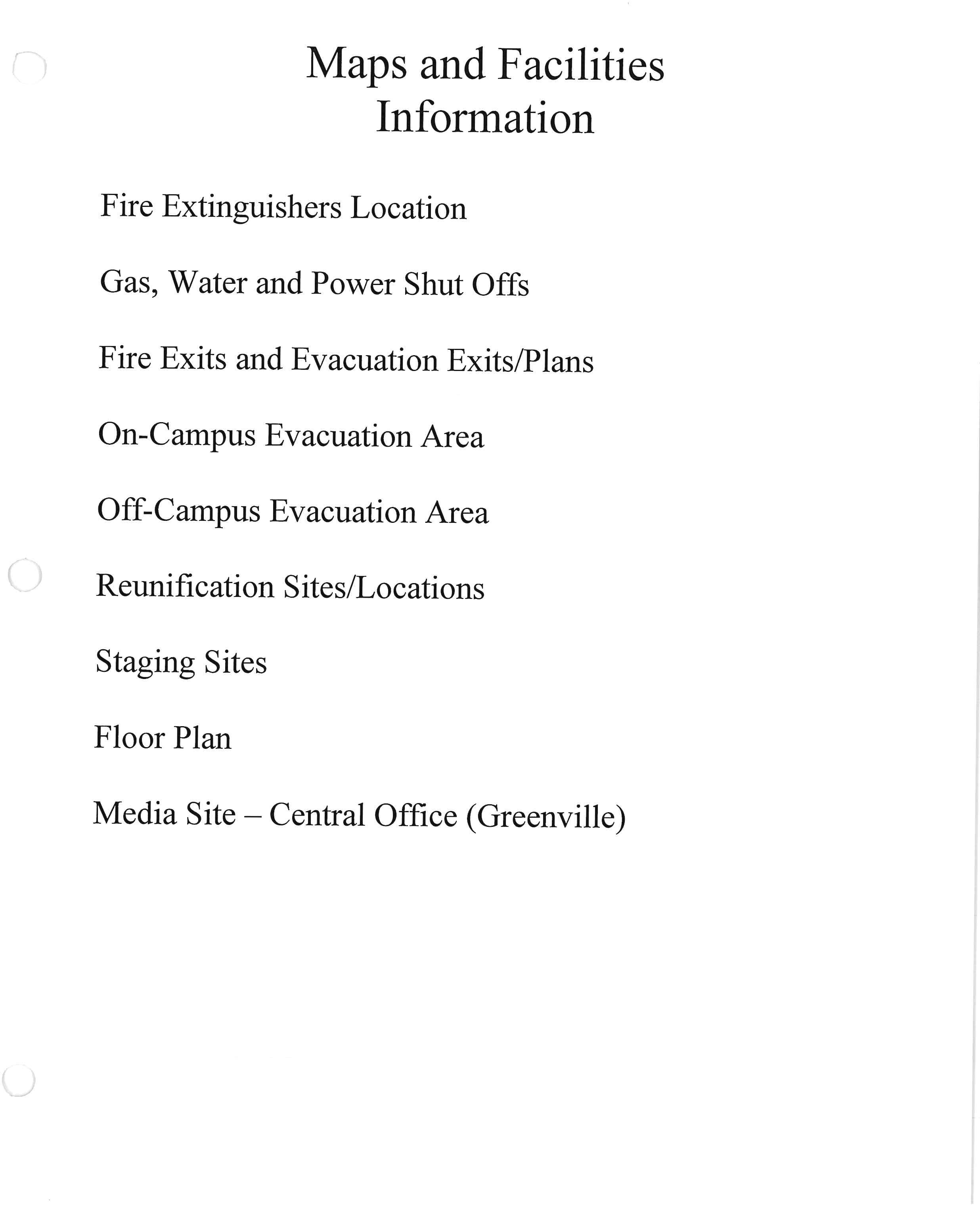 